广州阳光采购服务平台操作手册-采购代理（采购人）目录一、环境配置	31.1、驱动下载安装	31.2、检测工具	5二、信息完善	72.1、账号注册	72.2、基本信息完善	92.3、更改密码	132.4、新增职业人员	152.5、场地信息维护	16三、 交易业务流程	173.1、采购框架协议	173.2、招标项目登记	183.3、采购文件编制	213.4、招标公告：	283.5、变更公告（如有）	303.6、答疑澄清（如有）	313.7、提问回复	323.8、现场踏勘	333.9、评审委员会	353.10、开评标情况	363.11、采购结果公示	393.12、采购结果公告	413.13、中标通知书	43一、环境配置1.1、驱动下载安装系统地址：http://newcg.gemas.com.cn:8065/TPBidder/memberLogin，点击进入，采购代理（采购人）在使用系统前，请先下载安装驱动，以提供系统正常使用。1、采购代理（采购人）登录到【阳光采购服务平台】登陆页面，点击用户登录-驱动下载。如下图：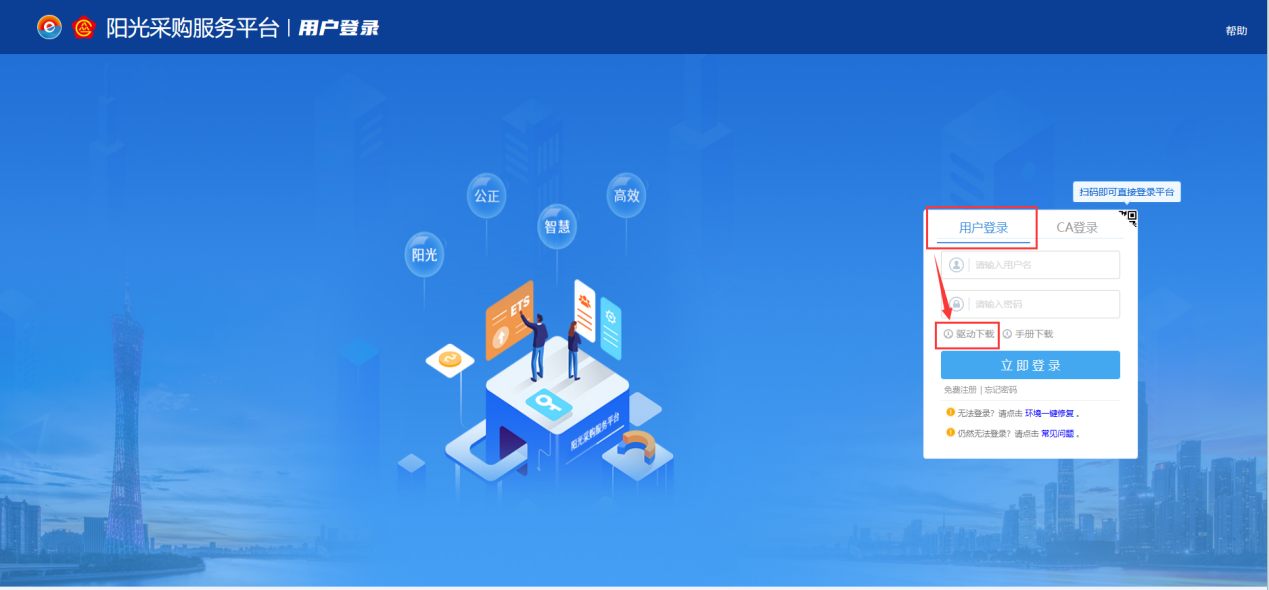 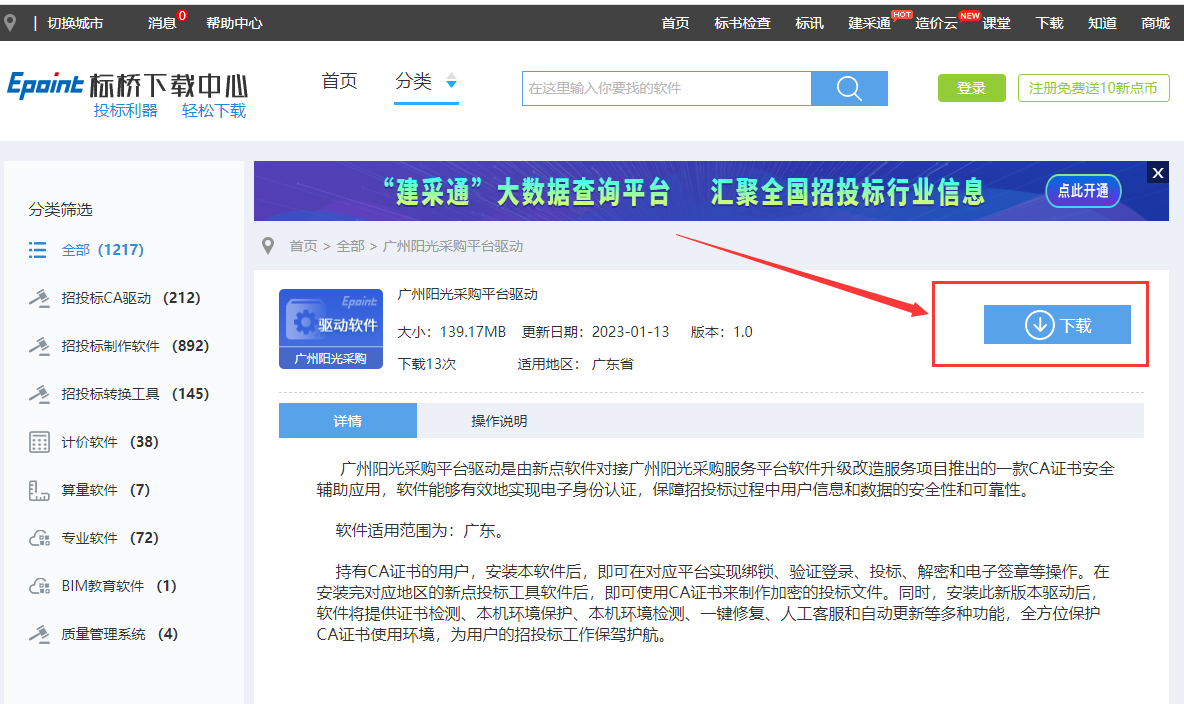 2、完成下载，双击安装程序，进入安装页面，如下图所示：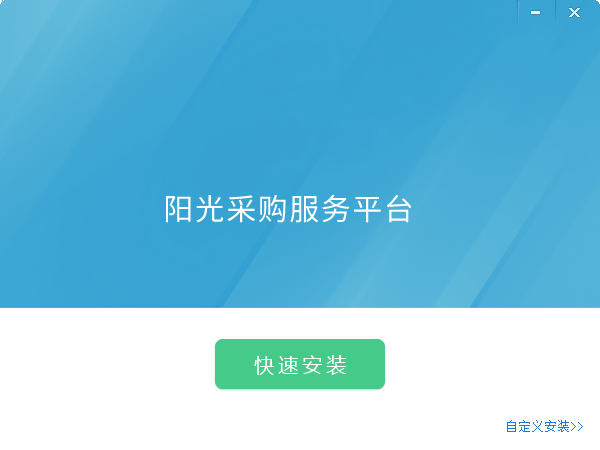 注：在安装驱动之前，请确保浏览器已关闭， 且CA未插入电脑。3、选中协议，点击“自定义安装”选项，选择安装目录位置，默认为C盘。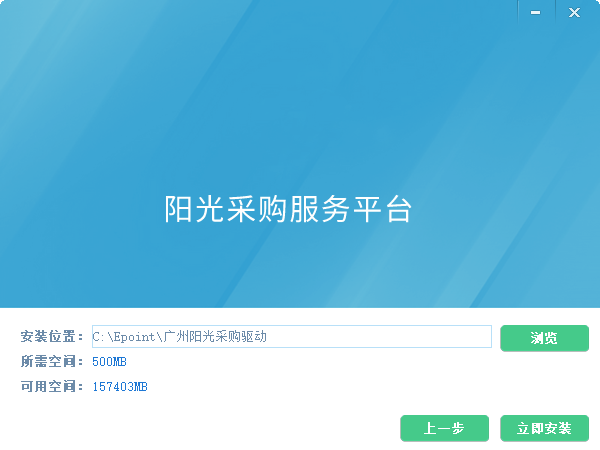 4、驱动安装完成后，显示安装完成界面，点击完成按钮即可，将显示3个软件图标，如下图：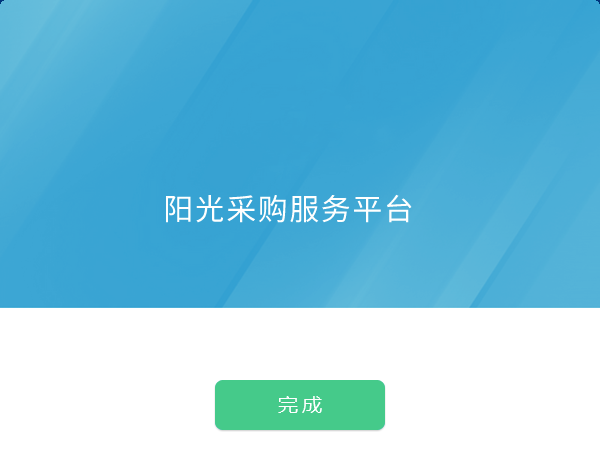 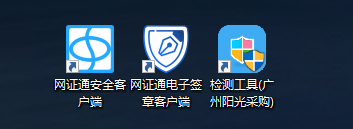 1.2、检测工具1、采购代理（采购人）点击桌面上的新点检测工具图标来启动检测工具，如下图：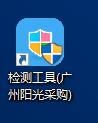 2、检测分为‘插锁一键检测’和‘无锁一键检测’，界面分别如下：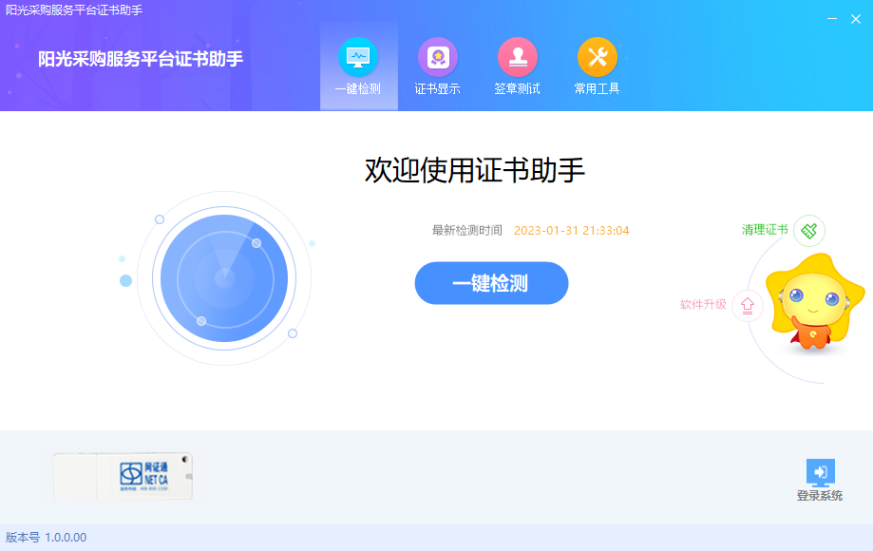 3、输入CA密码，点击确定后，对电脑环境进行检测：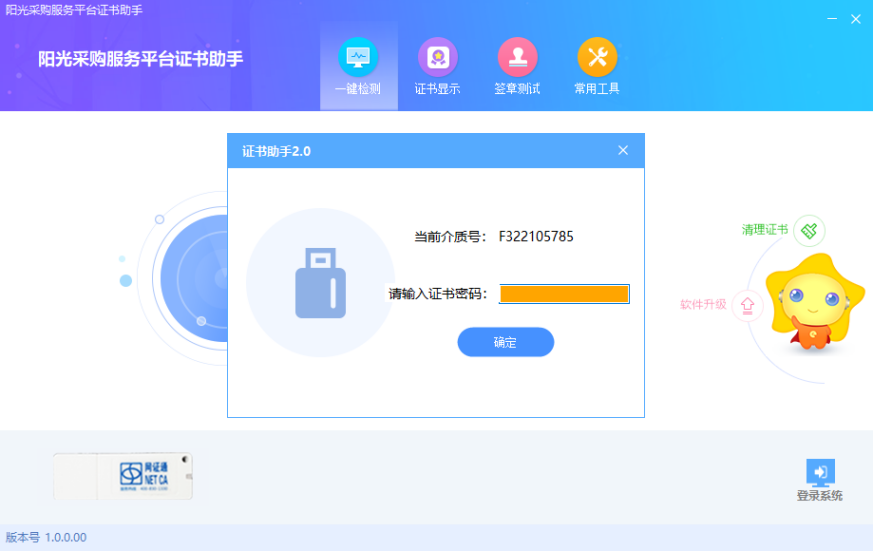 4、下图为检测结果，可对检测不通过项进行修复：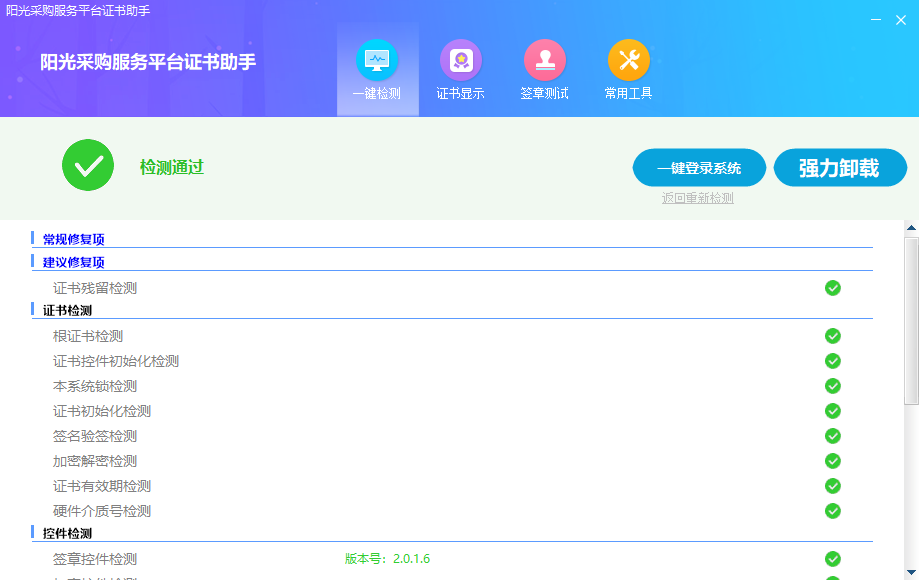 二、信息完善2.1、账号注册系统地址：http://newcg.gemas.com.cn:8065/TPBidder/memberLogin，采购代理（采购人）的账号注册流程类似，以下流程可供参考。1、采购代理（采购人）登录到【阳光采购服务平台】，点击【用户登录】-【免费注册】。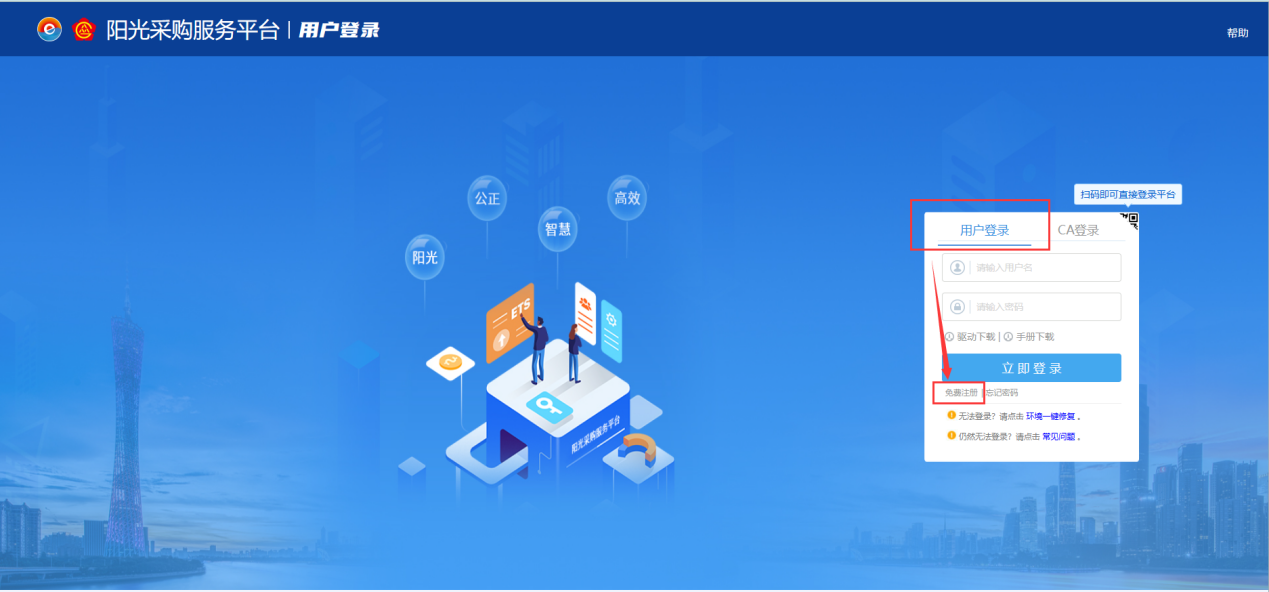 2、点击【我已阅读并同意该协议】，进入【主体信息管理系统网上注册】。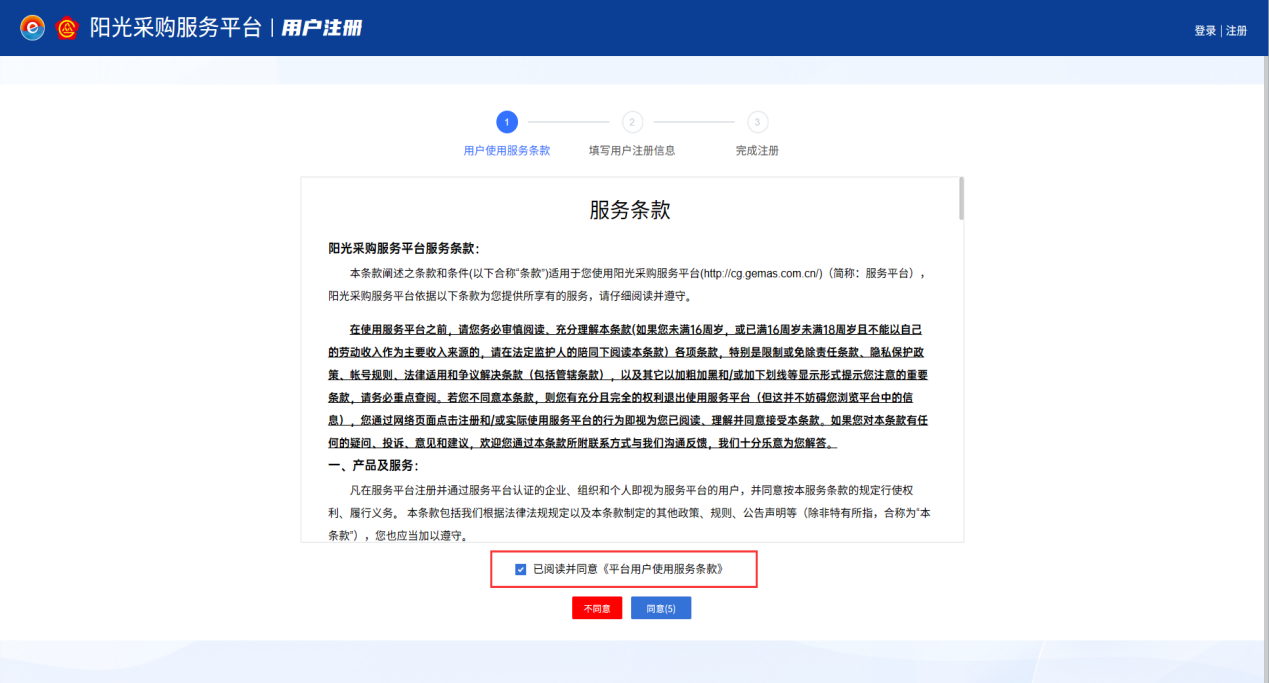 3、根据实际情况完善主体信息，点击【立即注册】。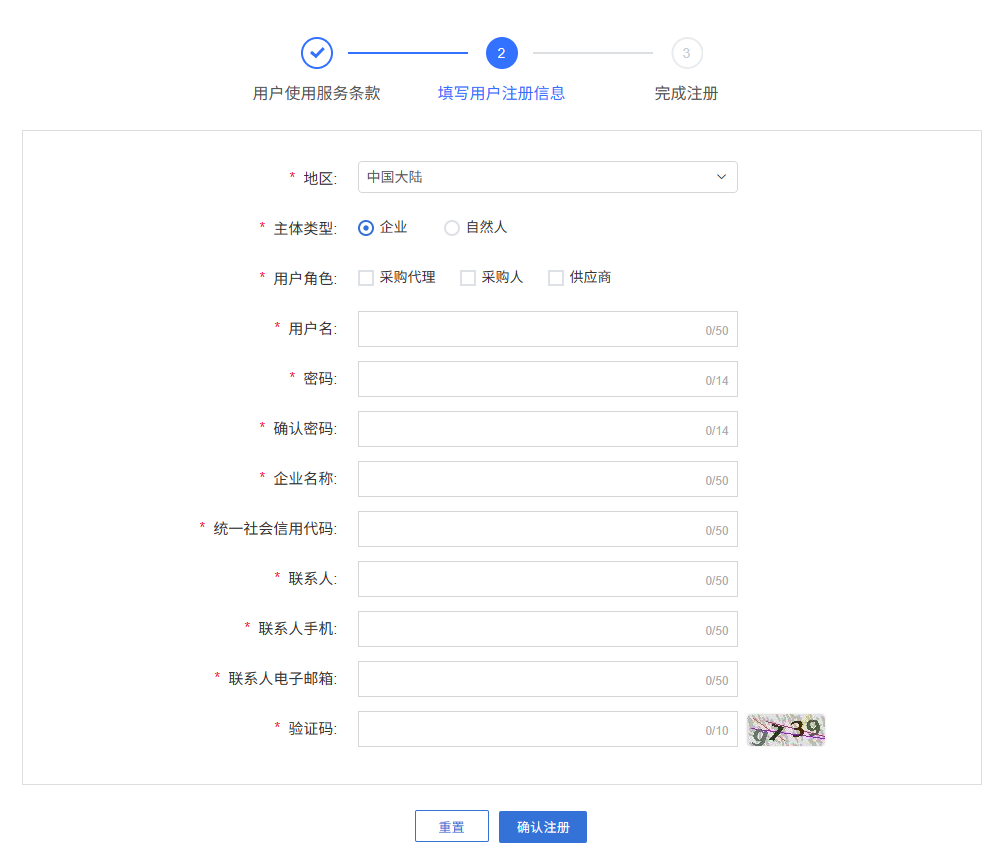 4、点击【确认注册】，等待2s左右的时间。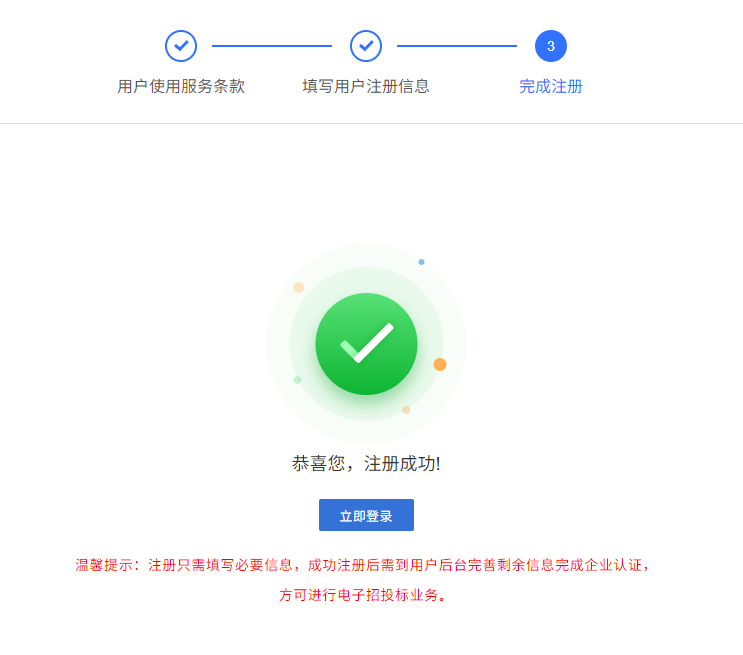 注：注册只需填写必要信息，成功注册后需到用户后台完善剩余信息完成企业认证， 方可进行电子招投标业务。2.2、基本信息完善1、采购代理（采购人）登录系统，系统提示【请完善主体库信息】，请点击【确定】，继续完善交易主体信息。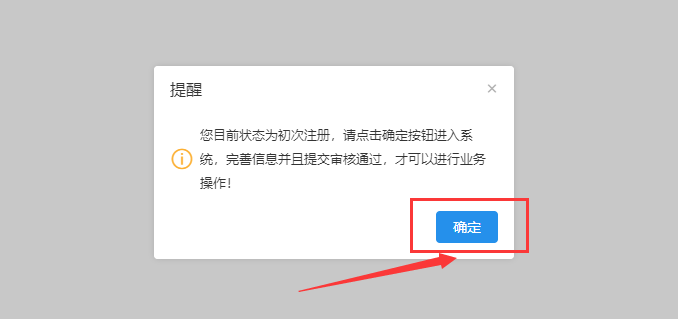 2、点击【基本信息】-【修改信息】，进行完善信息，采购人信息完善界面与此流程类似。如下图：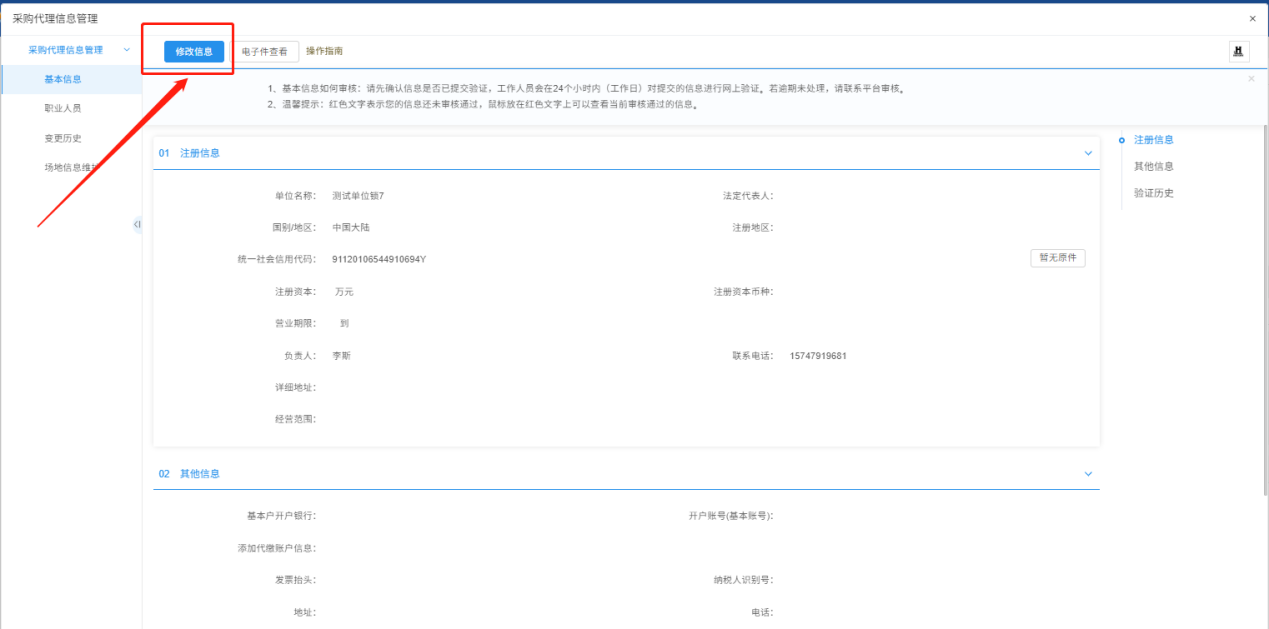 3、根据实际情况，完善交易主体信息，红色标记为必填项。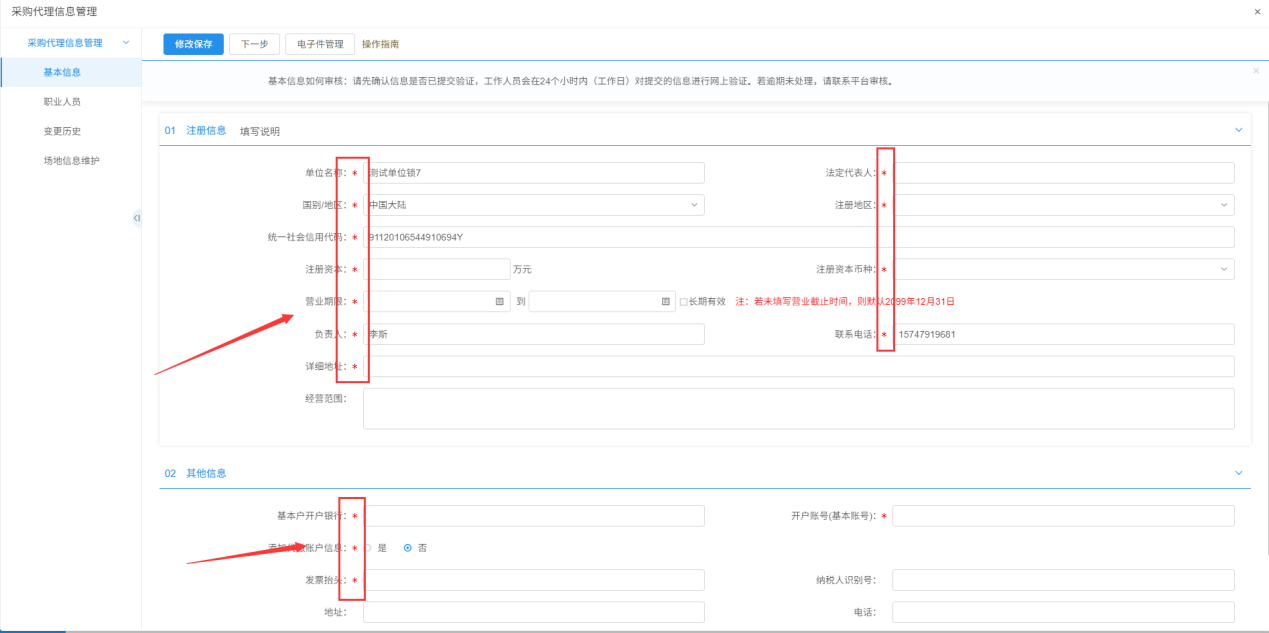 4、填写完基本信息后，点击【电子件管理】。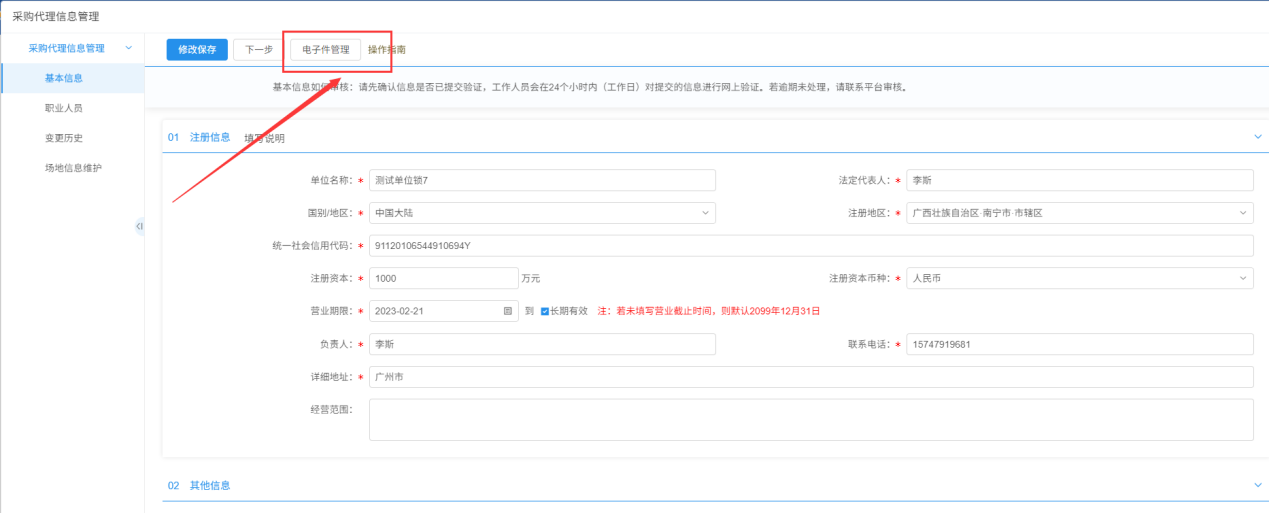 注：必须上传电子件：企业法人营业执照，法定代表身份证，请点击页面顶部的【电子件管理】按钮进行上传操作！5、上传必要的扫描件【企业法人营业执照，法定代表身份证】，其他为可选项。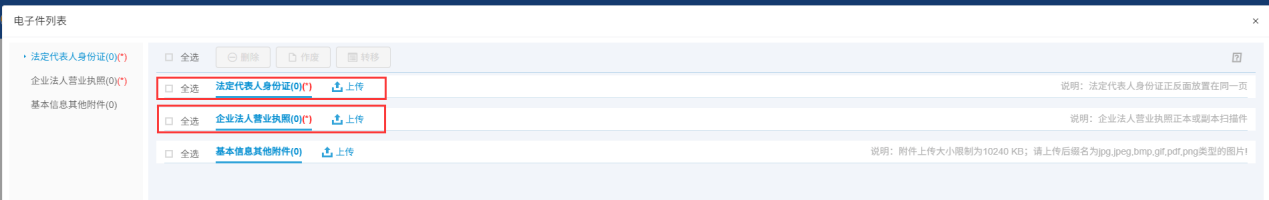 6、点击对应栏目的【电子件管理】-【上传材料】，上传对应的文件。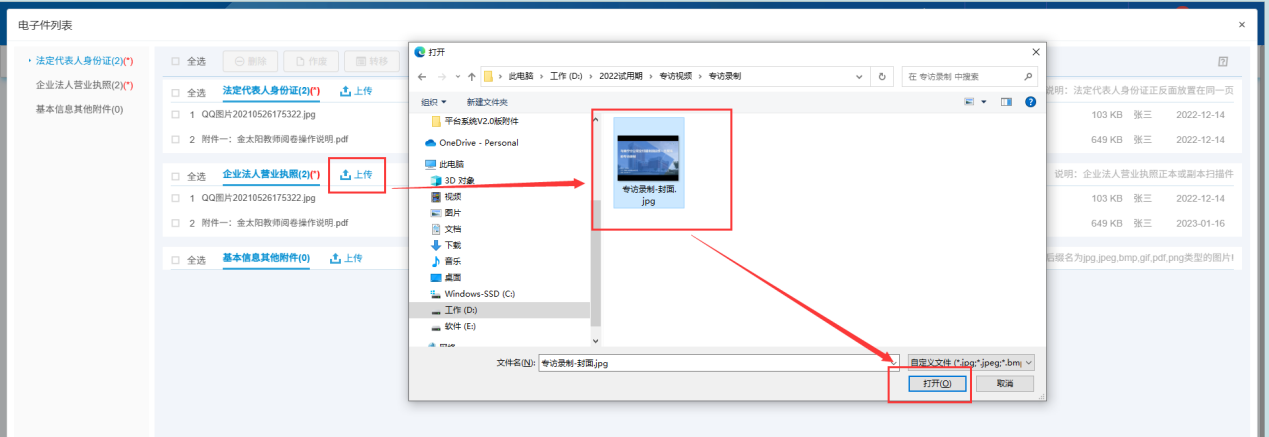 验证状态显示待验证（不用管），如果电子件上传错误是不能删除的，只能勾选电子件点击【作废选定】即可。然后重新上传正确的电子件，最后点击右上角的，退出电子件管理页面。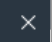 7、回到基本信息编辑页面，点击【下一步】，回到基本信息编辑的界面，确认信息是否填写完毕。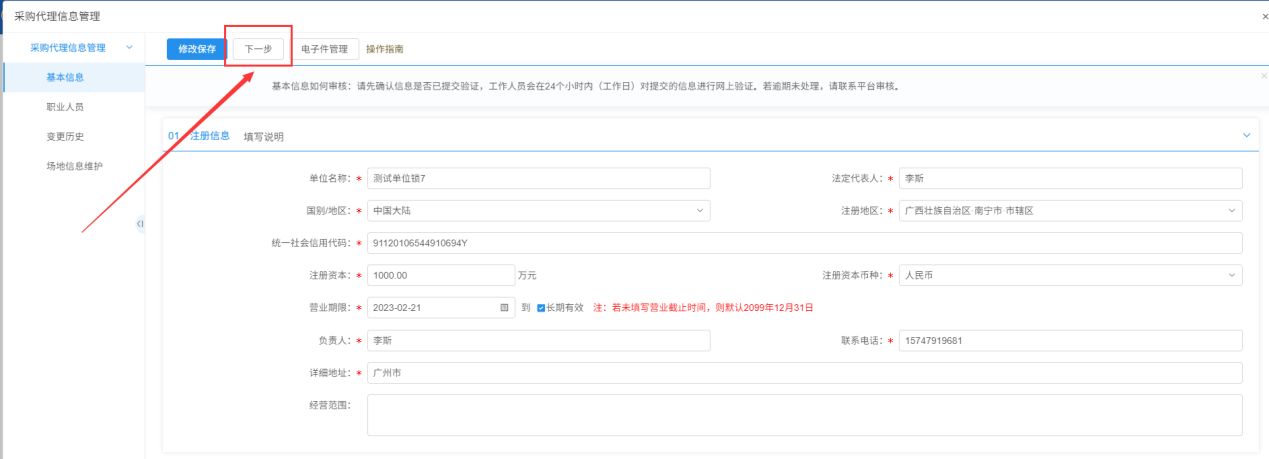 8、点击【提交信息】，再在弹出的信息中，点击【确认提交】。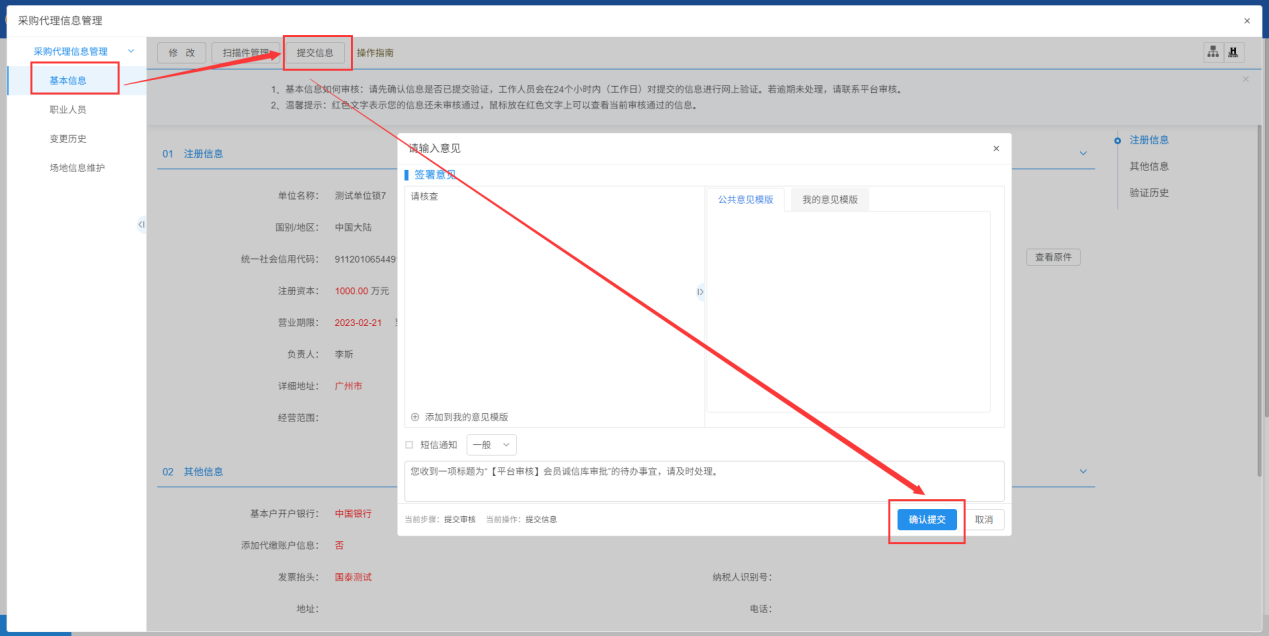 9、页面显示审核状态，也支持查看验证历史，验证状态是否为成功。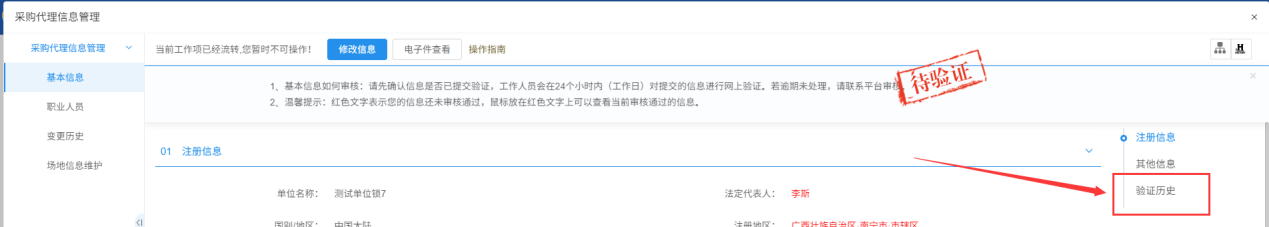 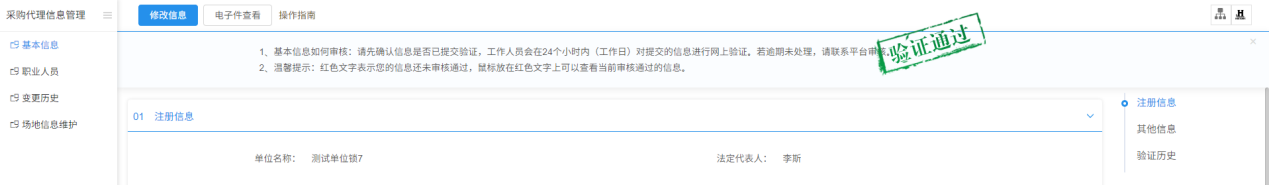 2.3、更改密码采购代理（采购人）需要对单位登录密码进行修改，可按照以下流程进行操作。1、进入采购代理（采购人）界面，点击右上角人员图标，进入单位信息。如下图：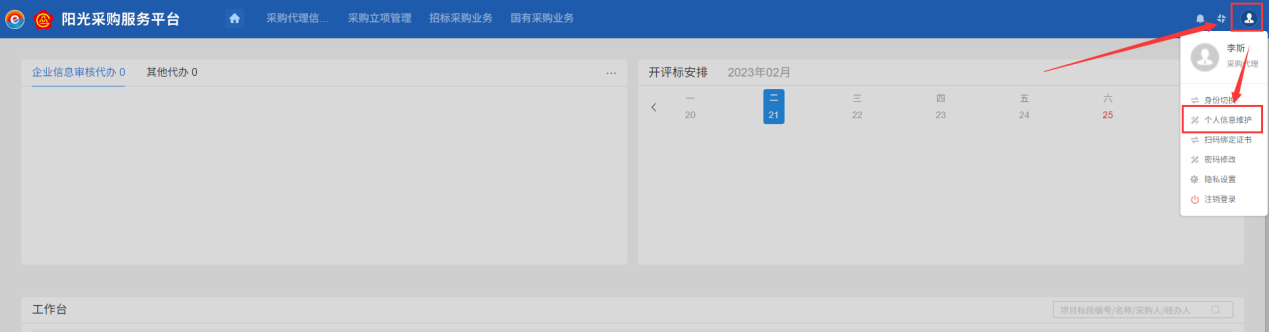 2、单击【修改密码】，进入界面。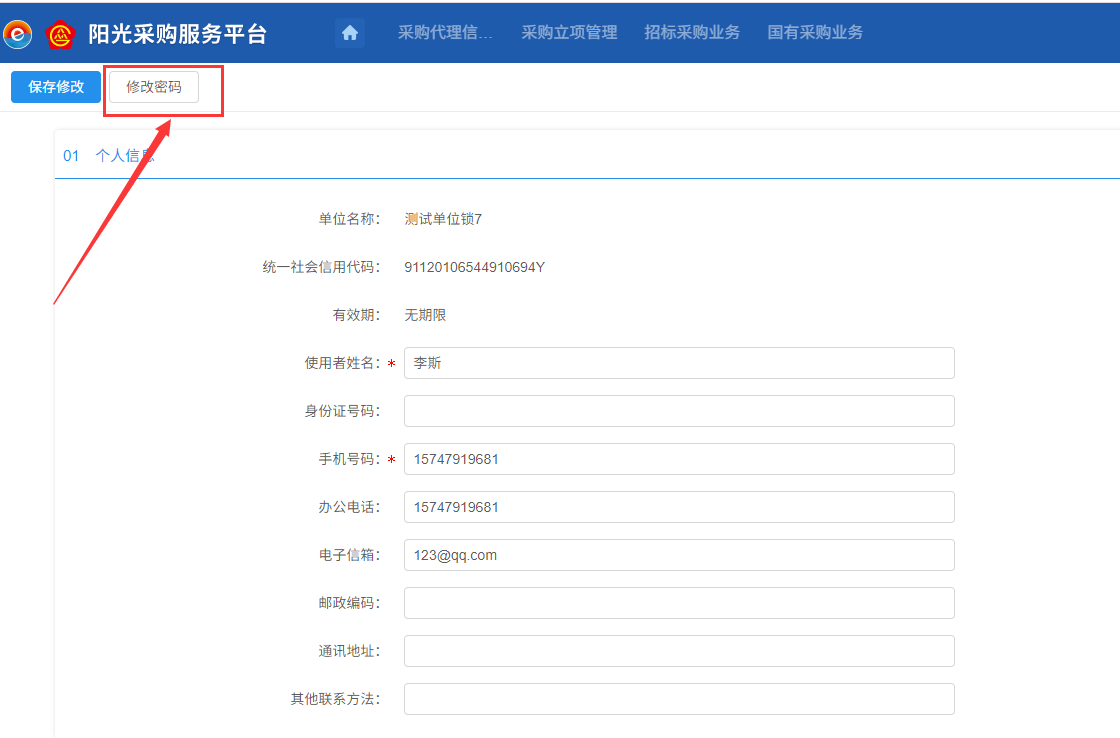 3、依据提示，设置新密码。如下图：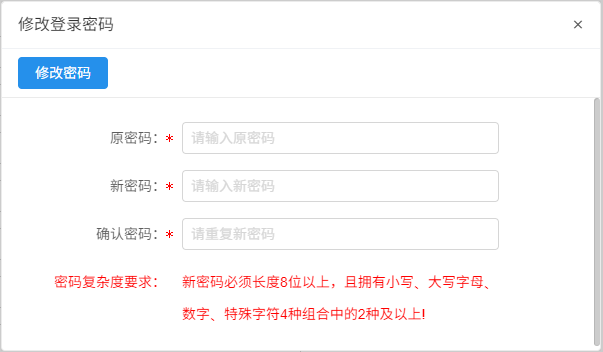 4、密码修改成功。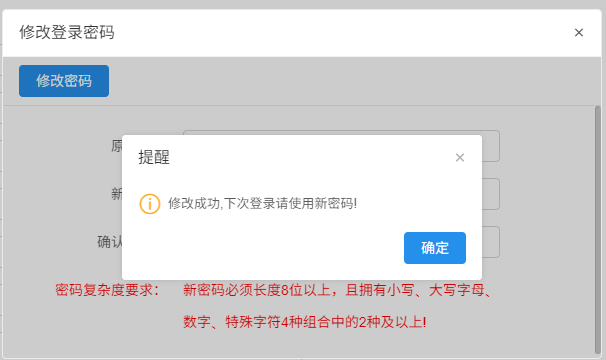 2.4、新增职业人员采购代理（采购人）需要新增单位的职业人员，可以在【采购代理信息管理】模块进行新增、删除，具体操作方式如下。1、进入采购代理界面，点击【采购代理信息管理】，进入信息管理界面。如下图：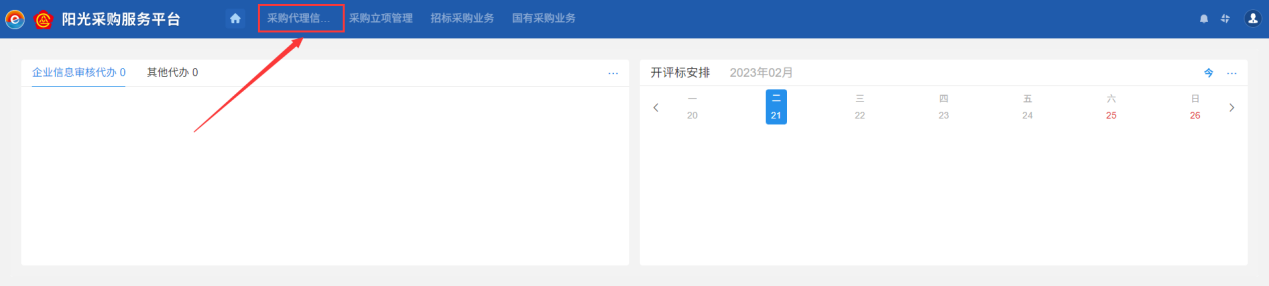 2、新增职业人员信息，如下图：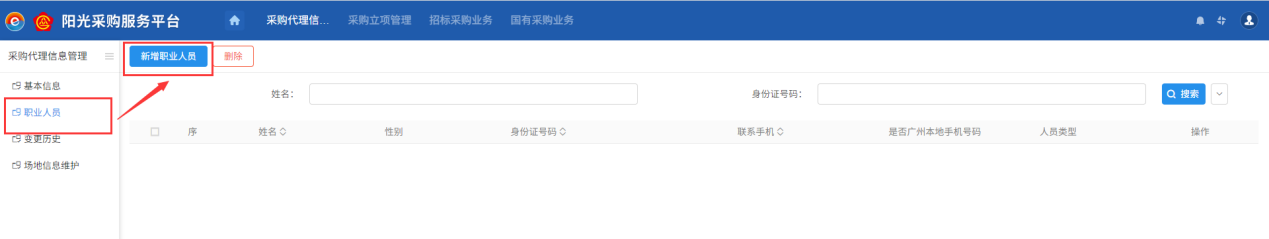 3、完善人员具体信息，默认人员类型为联系人，点击【修改保存】，人员信息即可完成登记。如下图：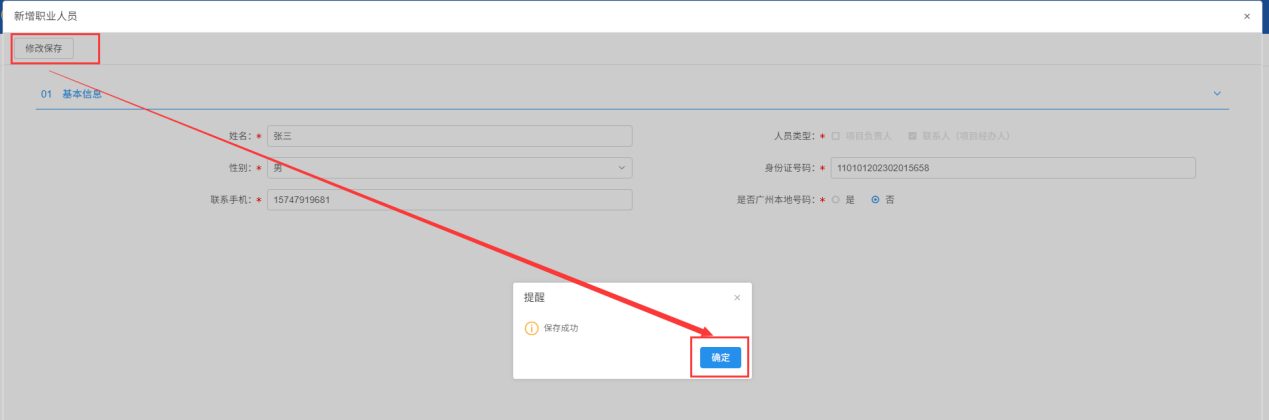 4、职业人员进行删除操作，如下图：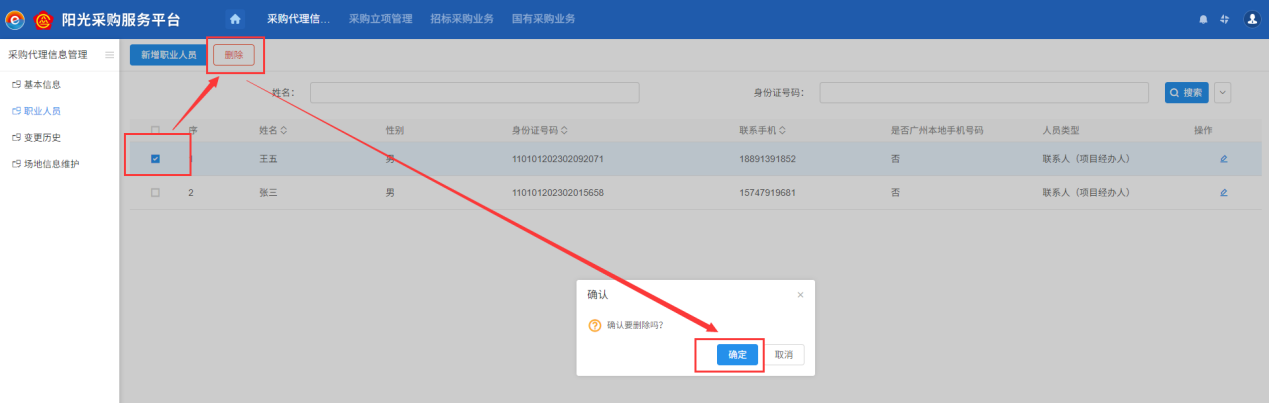 2.5、场地信息维护1、采购代理（采购人）在系统中，支持新增场地信息，操作流程如下图：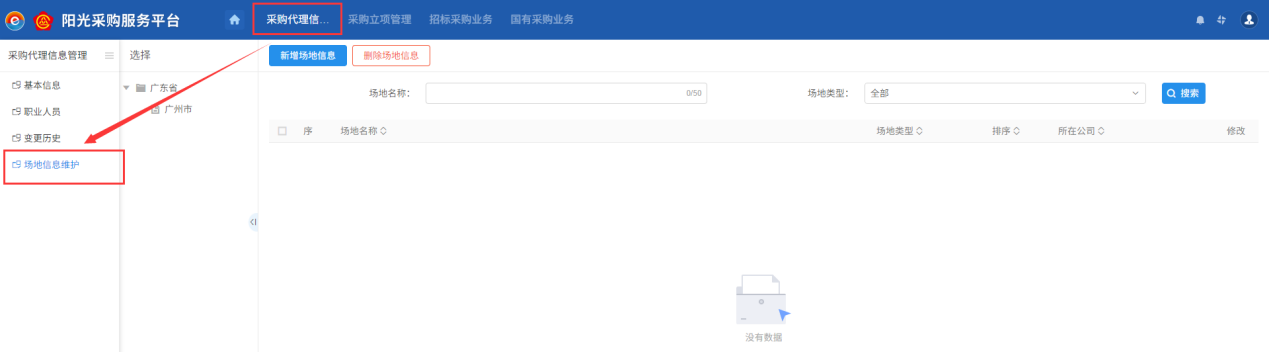 2、点击【新增场地信息】，完善场地信息内容，如下图：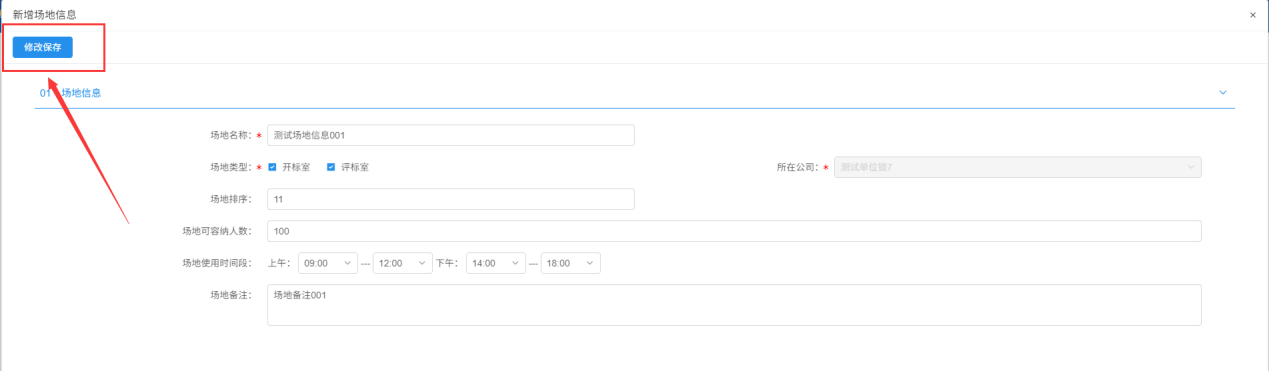 3、点击【修改保存】，保存成功，如下图：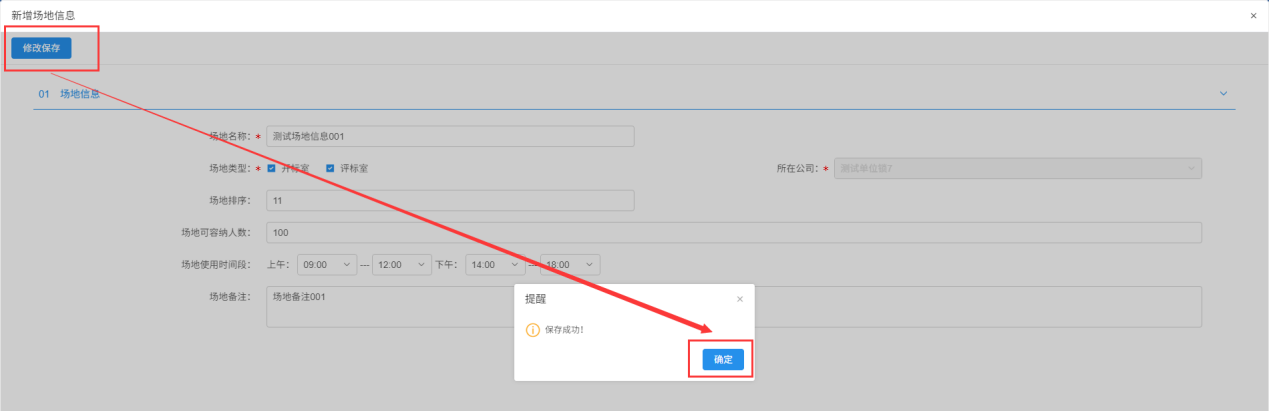 4、删除场地信息，点击【删除场地信息】即可，如下图：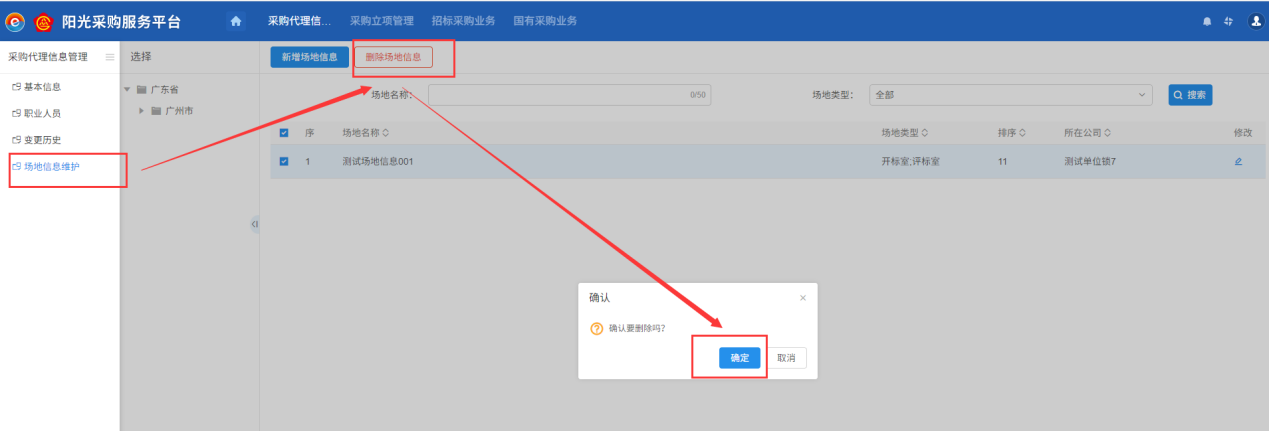 交易业务流程3.1、采购协议采购代理（采购人）进行招投标的业务流程类似，具体操作方式如下。1、点击左上角“招标采购业务”选项，选择“采购协议及项目”模板，选择“采购协议”菜单如下图：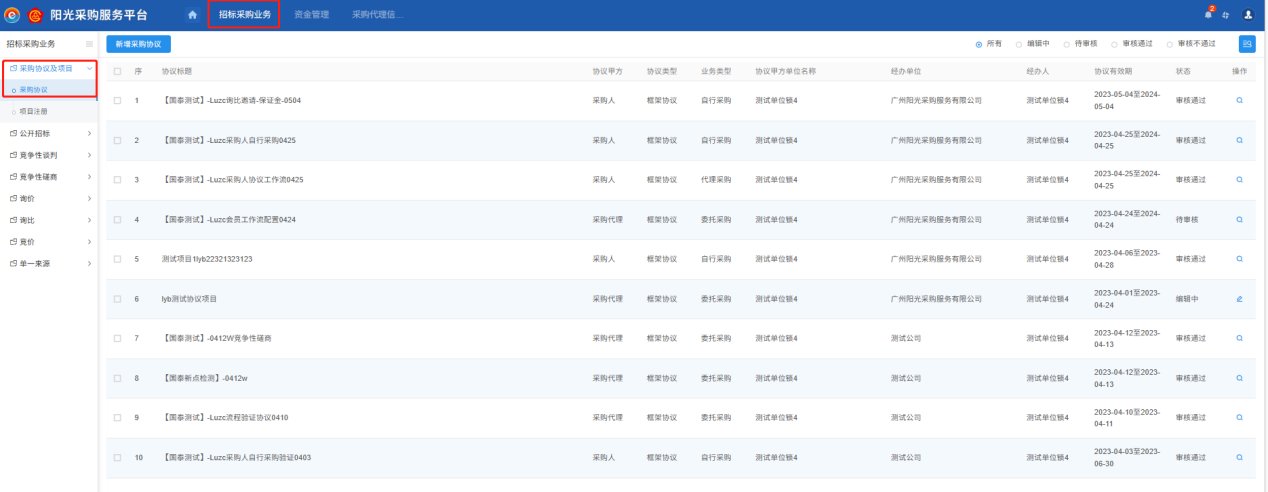  2、进入采购框架协议环节，点击【新增采购协议】。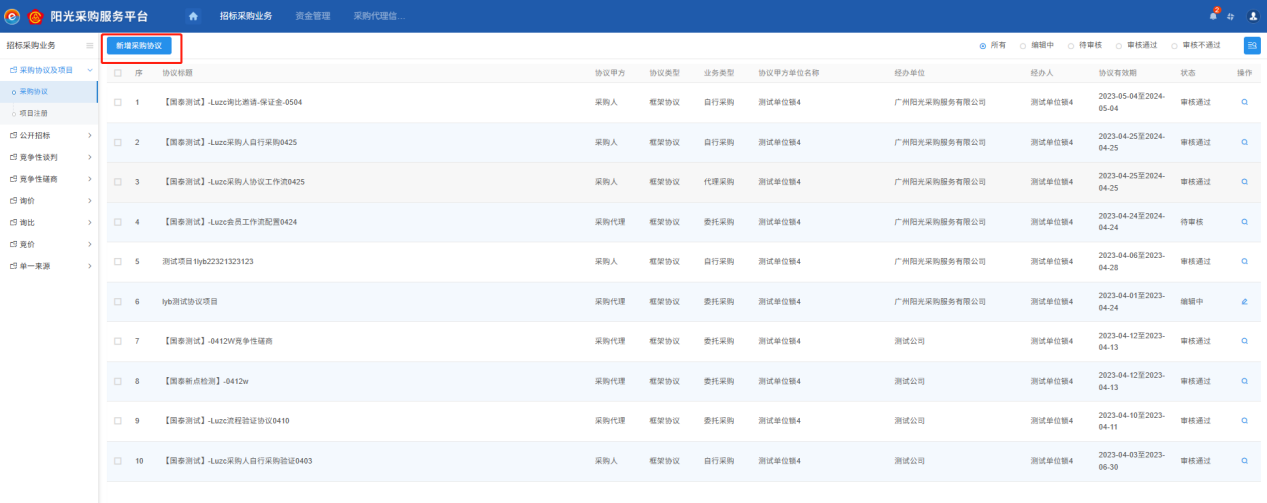 3、填写协议基本信息，如协议标题，协议类型等，如下图所示：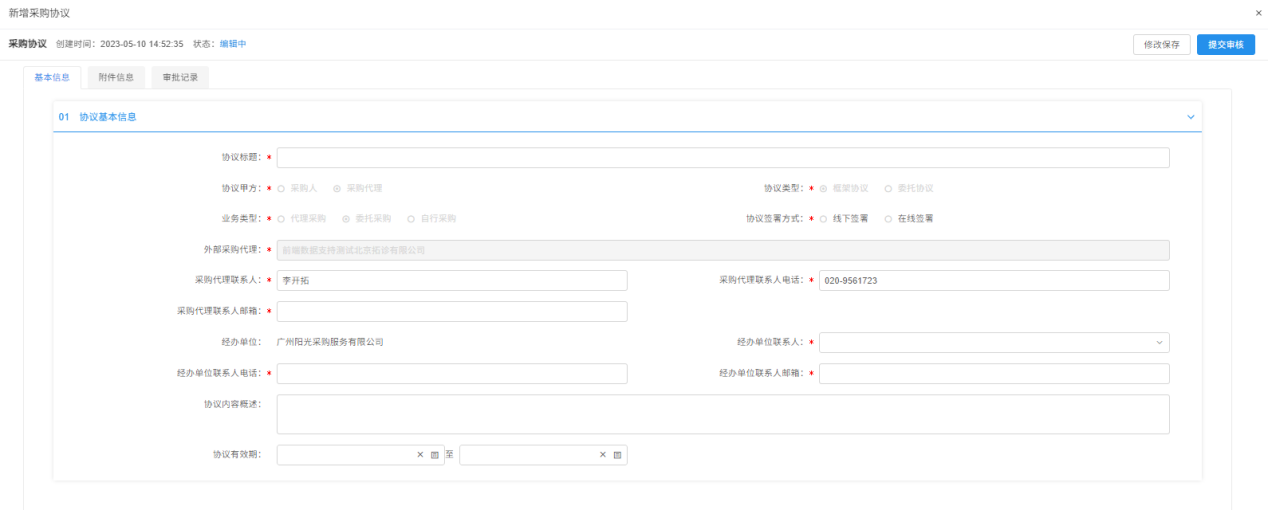 4、点击【提交审批】按钮。完成协议登记。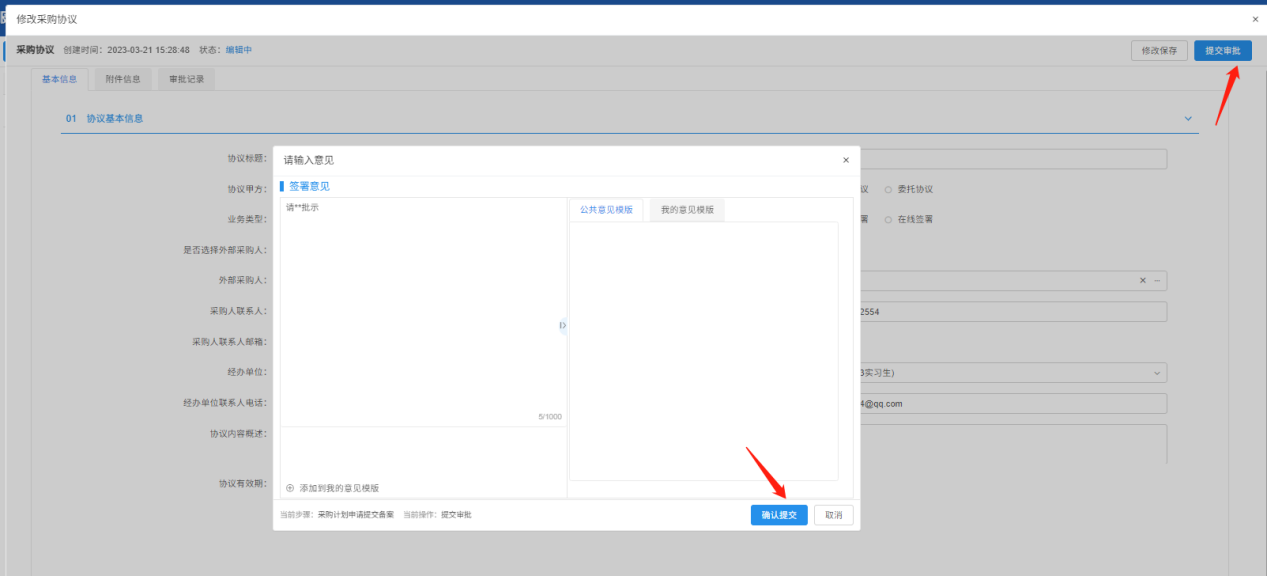 3.2、项目注册前提条件：采购协议审核通过采购代理（采购人）进行招投标的业务流程类似，具体操作方式如下。1、点击左上角“招标采购业务”选项，选择“采购协议及项目”模板，选择“采项目注册”菜单如下图：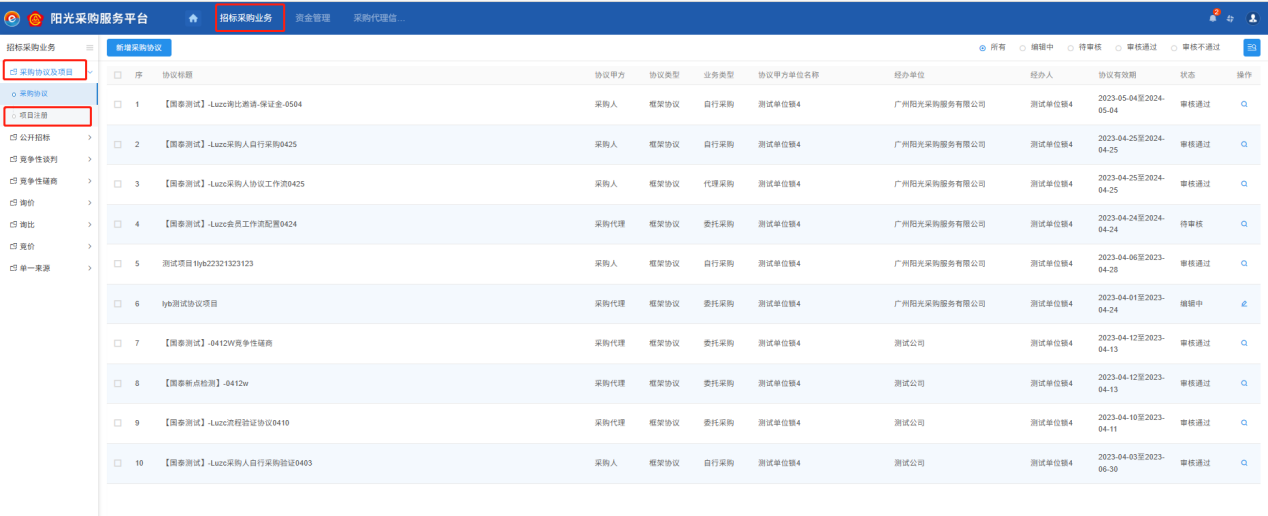 2、进入项目注册环节，点击【新增项目】。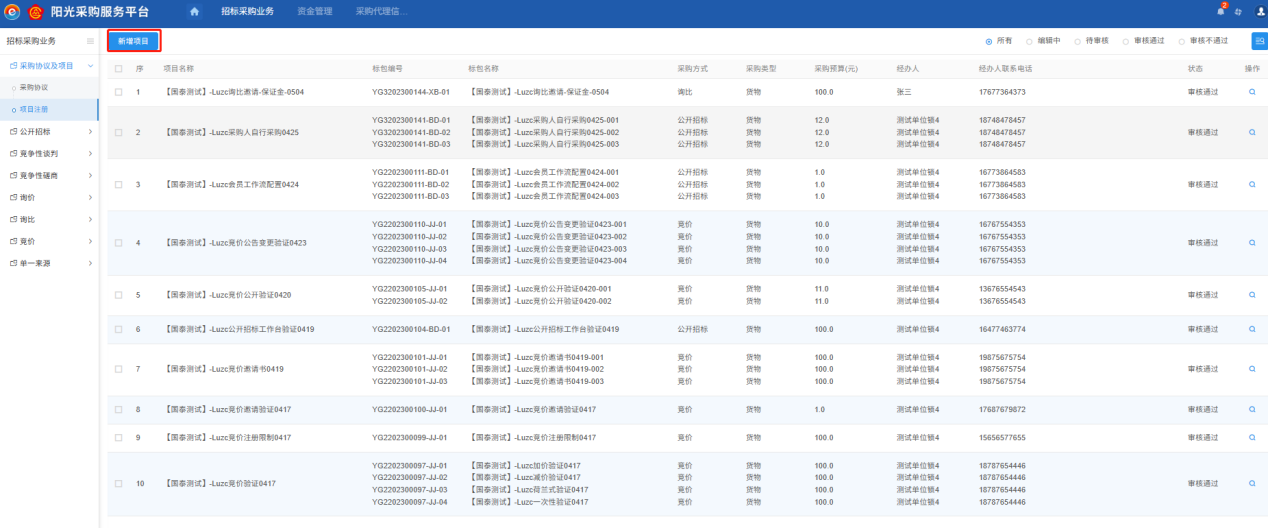 3、填写项目基本信息，如项目名称，项目性质等，如下图所示：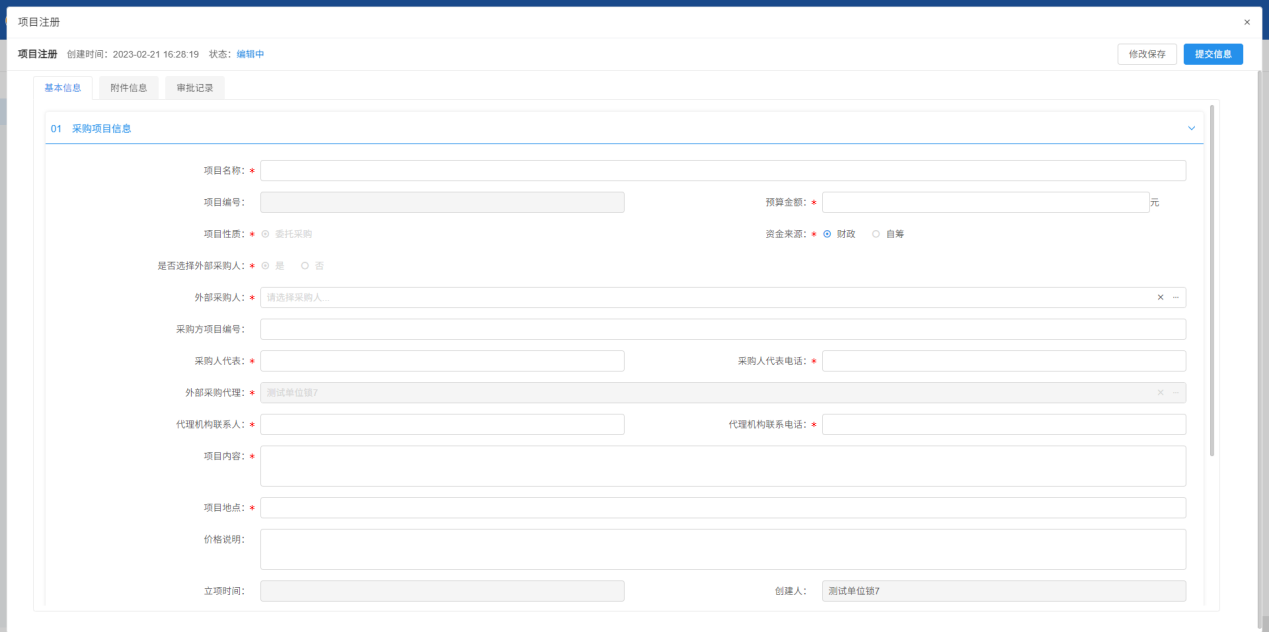 4、项目招标主体信息中，点击“外部采购人”按钮，进入外部采购人列表页面。外部采购人需提前在系统注册信息方可挑选，如下图：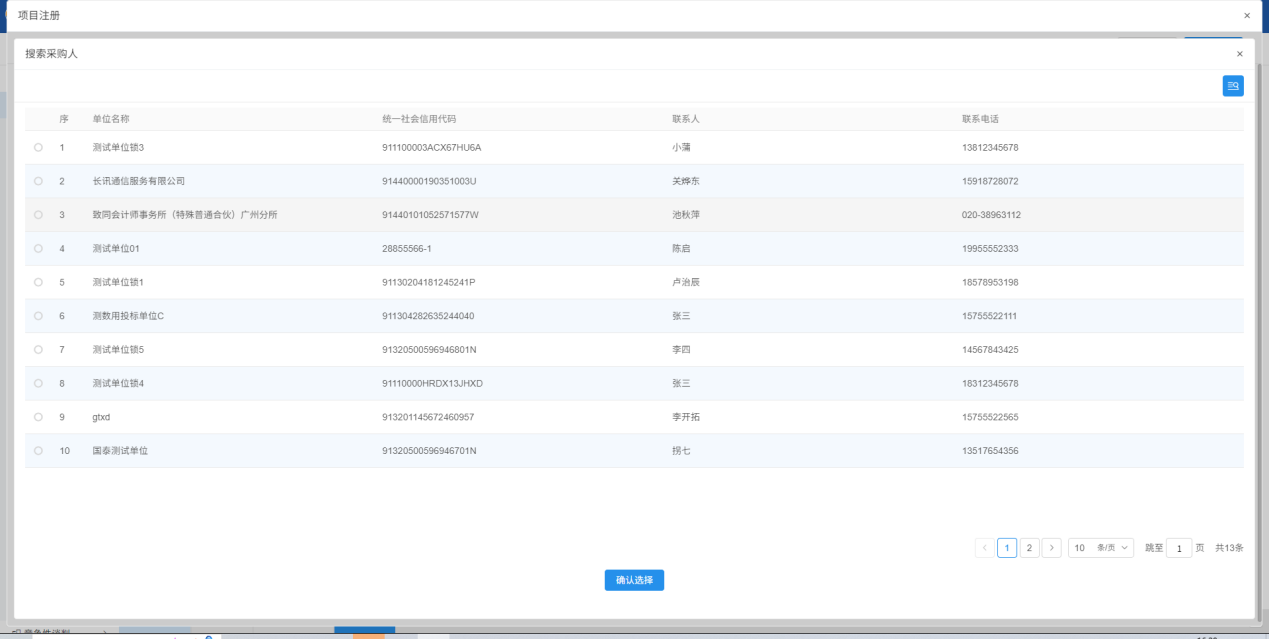 5、项目性质、是否外部采购人、外部采购代理等均为不可选状态，如下图：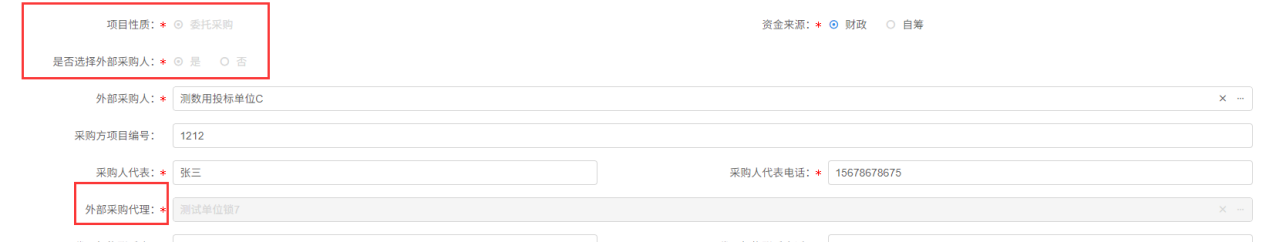 6、点击【新增标包】，在弹出的新增标包信息页面填写标包信息，填写完成后点击【修改保存】。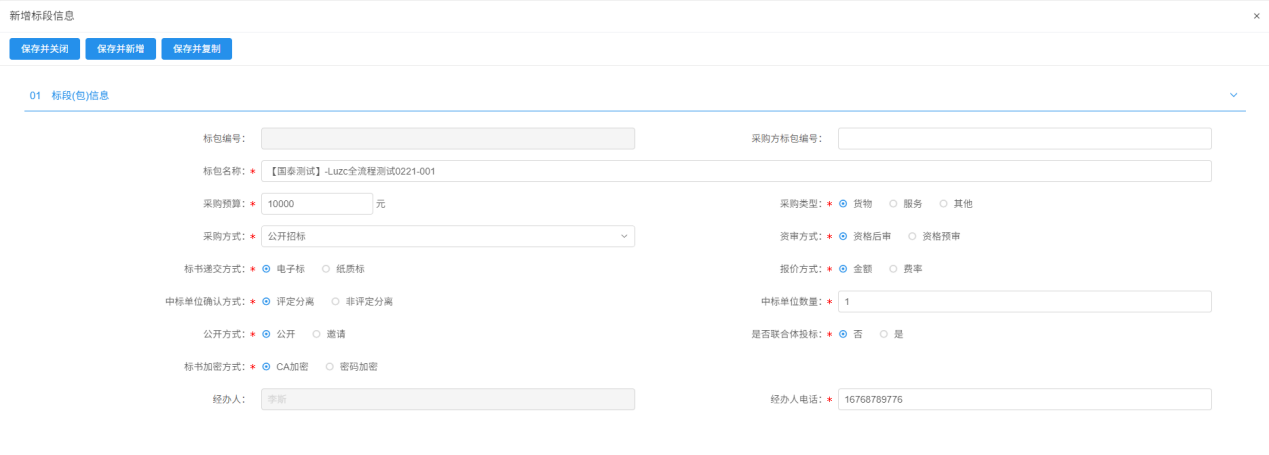 7、标包采购方式按照实际项目类型进行选择，此标包所选类型会与后续流程模板选定有关，请务必选择正确类型，填写完成标包信息后，点击修改保存按钮：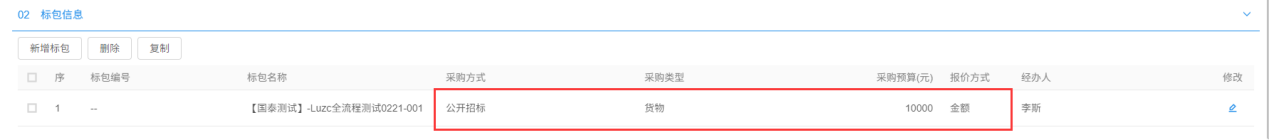 8、在标包信息中，可对“编辑中”标包进行删除、复制操作，如下图：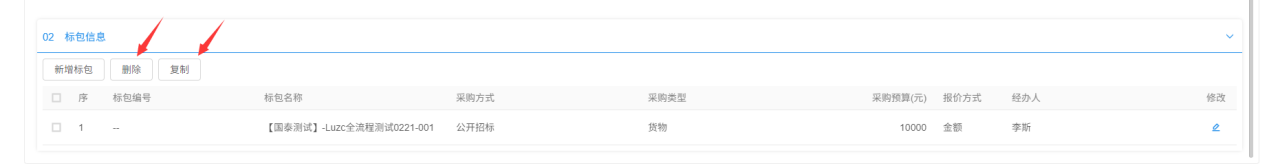 9、系统中上传相关与标包有关的说明文件，点击上传按钮，上传附件。如下图：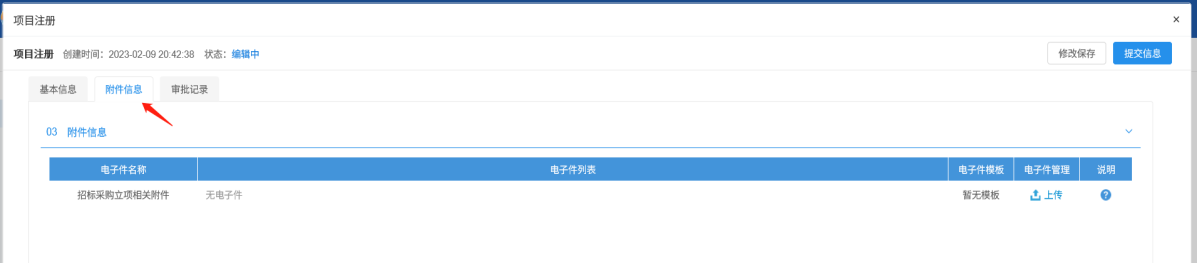 10、点击【提交信息】按钮。完成项目登记，等待主管部门审核，主管部门审核通过后才能进行后续操作。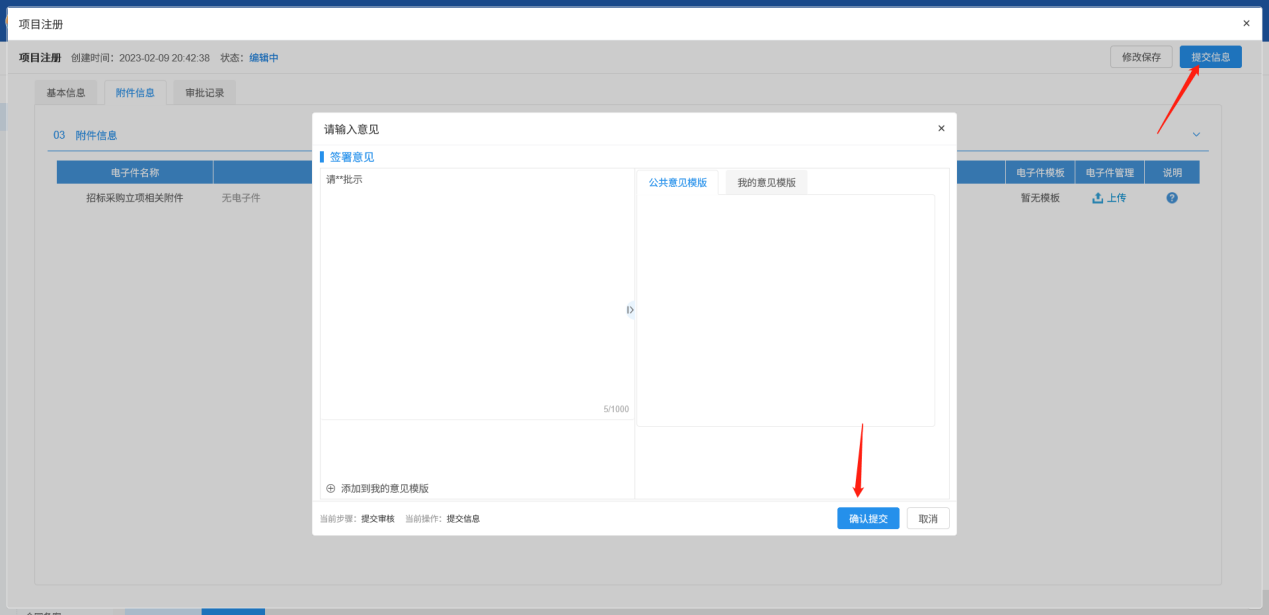 3.3、采购文件编制前提条件：项目注册审核通过。基本功能：编制采购文件。操作步骤：采购代理（采购人）的招标文件操作完全一致，范本使用通用范本，支持自由编辑，设置评标办法与文件制作具体参照如下流程，1、回到首页，点击项目工作台，找到采购文件页面，如下图：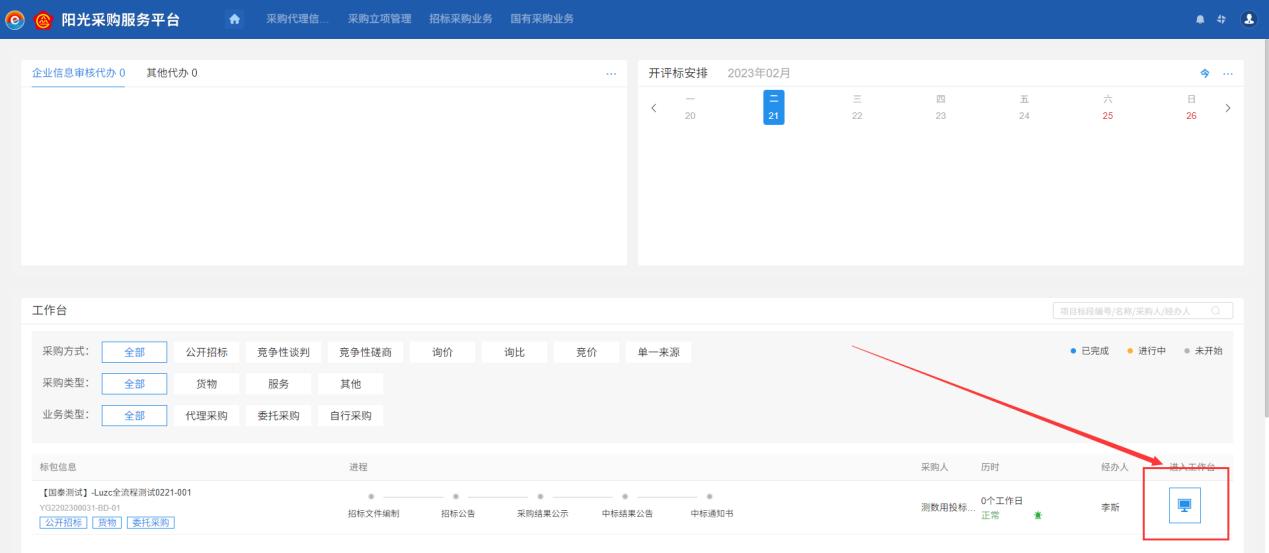 2、点击【制作】按钮，跳转至采购文件制作页面，点击【确定】，即可打开招标文件制作的界面。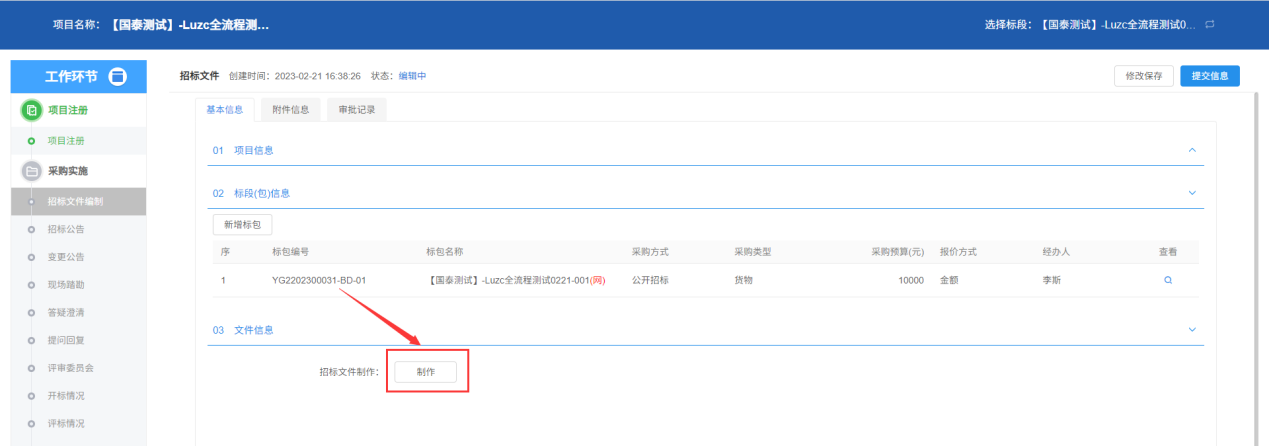 3、选择对应的范本，选择后然后‘确认选择’，并对文件制作信息进行确认；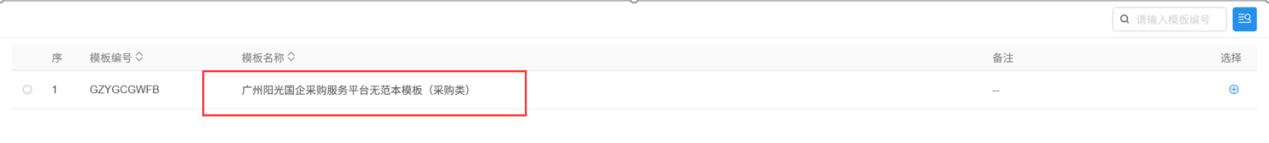 4、招标文件正文会提供模板，并且支持导入word，支持在线编辑，如下图：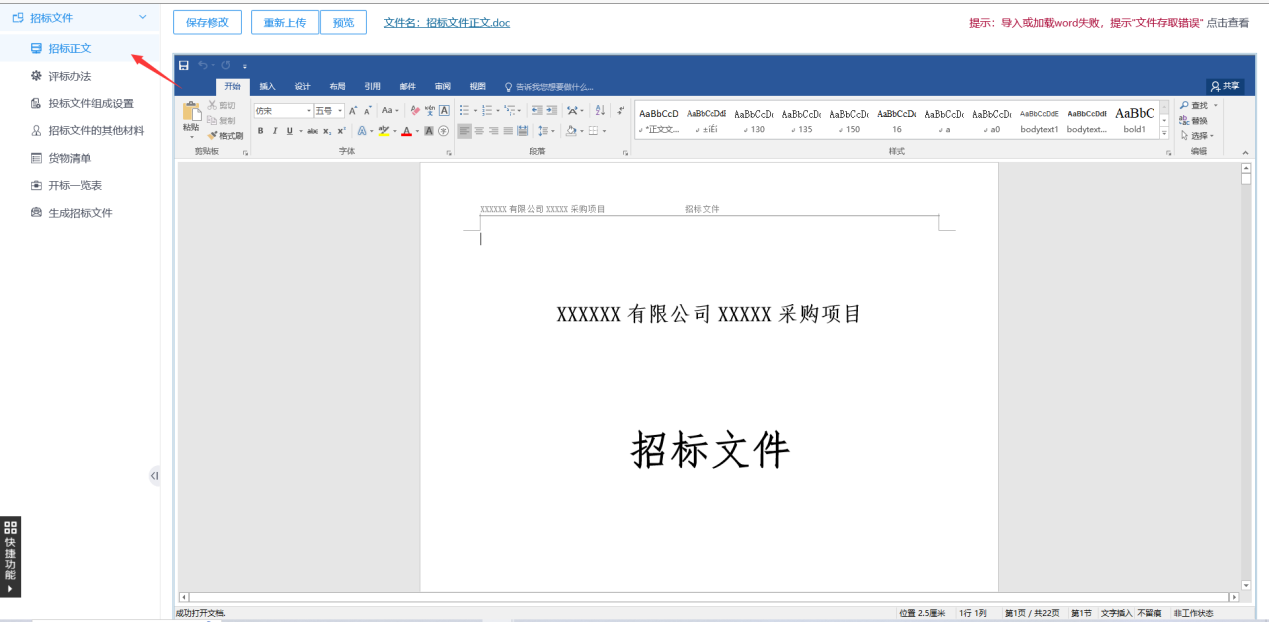 5、评标办法编辑：（1）个性化编辑评标办法时，评分项对应了大的评标节点，如资格评审、形式评审、响应性评审、技术标评审、经济标评审等；评分点对应了大节点下的评审分项，如资格评审下的：经营资格、专业资质等。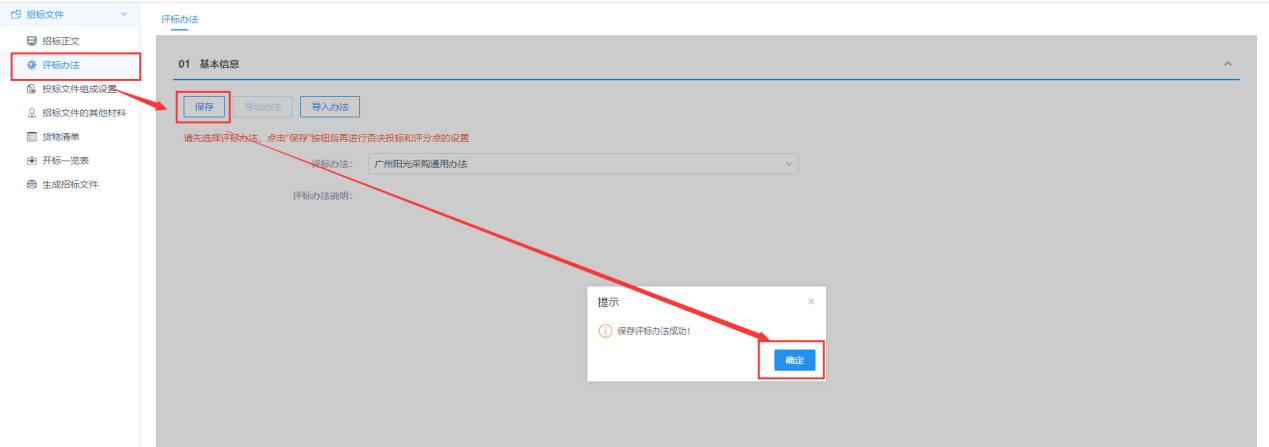 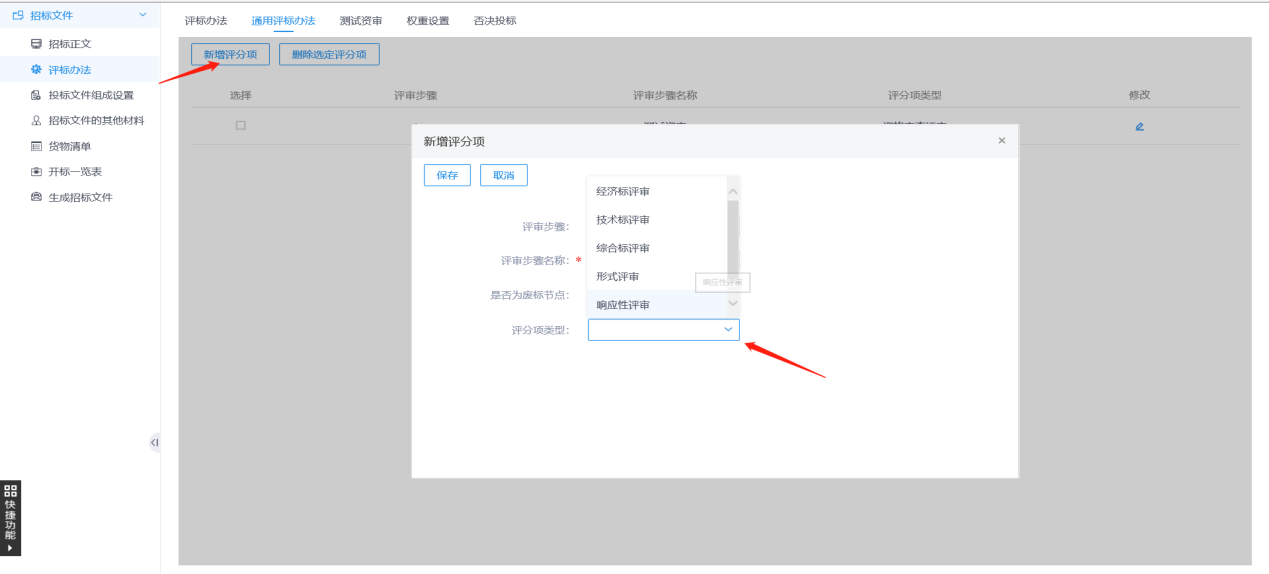 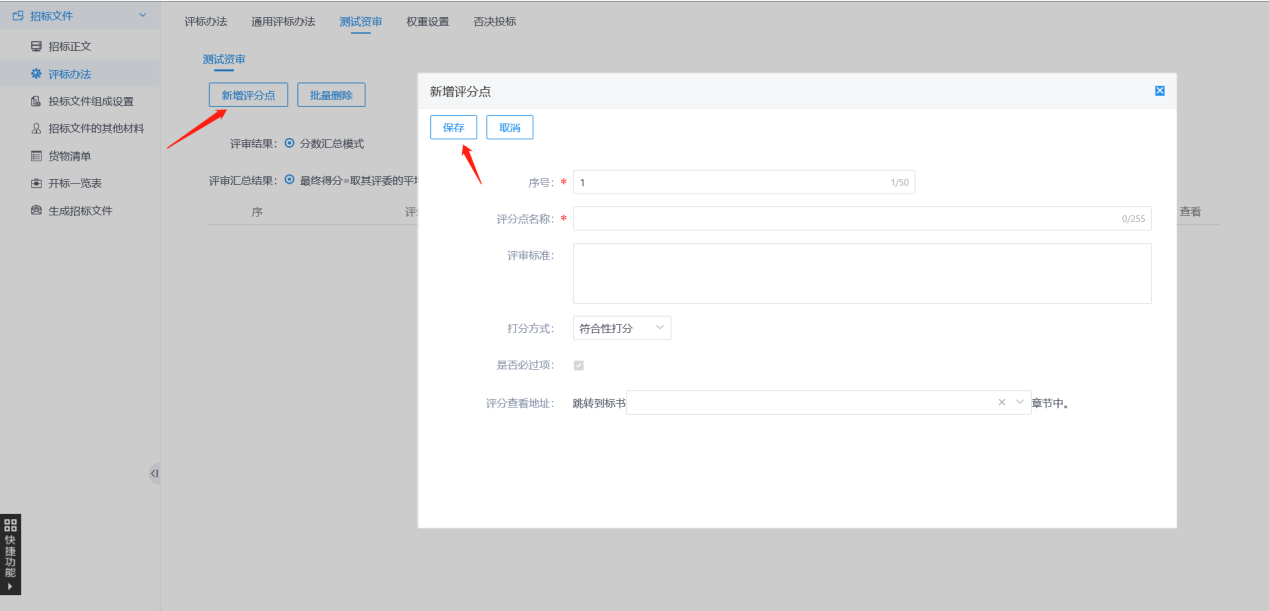 （2）初步评审步骤，会提供符合性打分项；详细评审，可以选择等级打分、直接打分等方式；完善各评分项中评分点内容，如图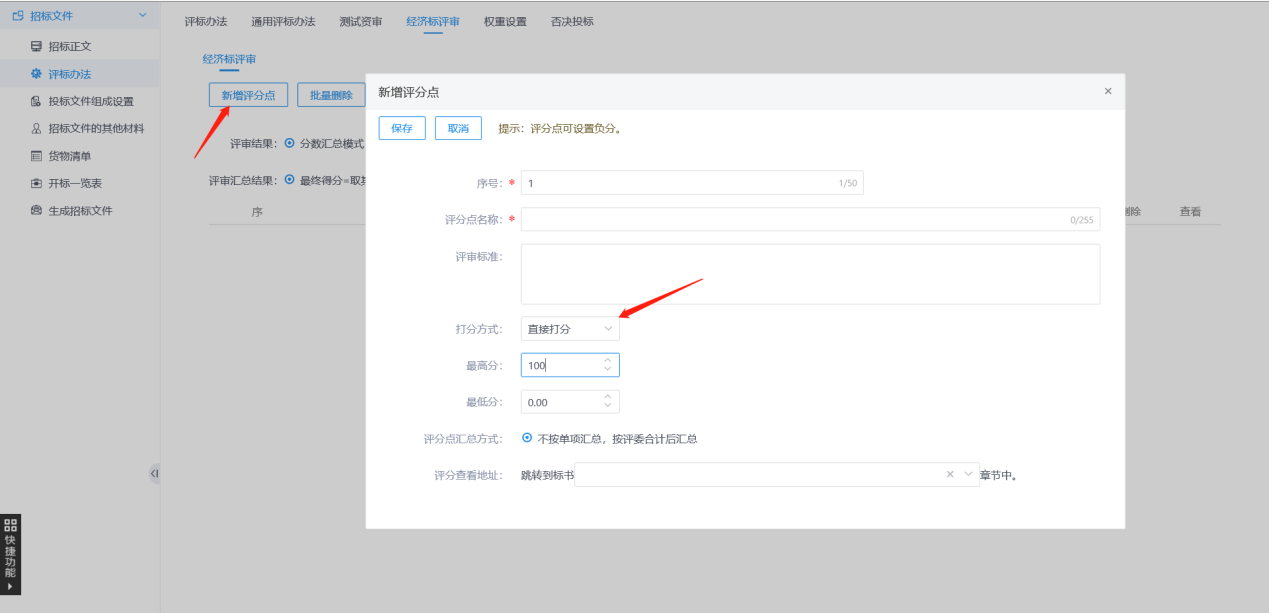 （3）设置好对应权重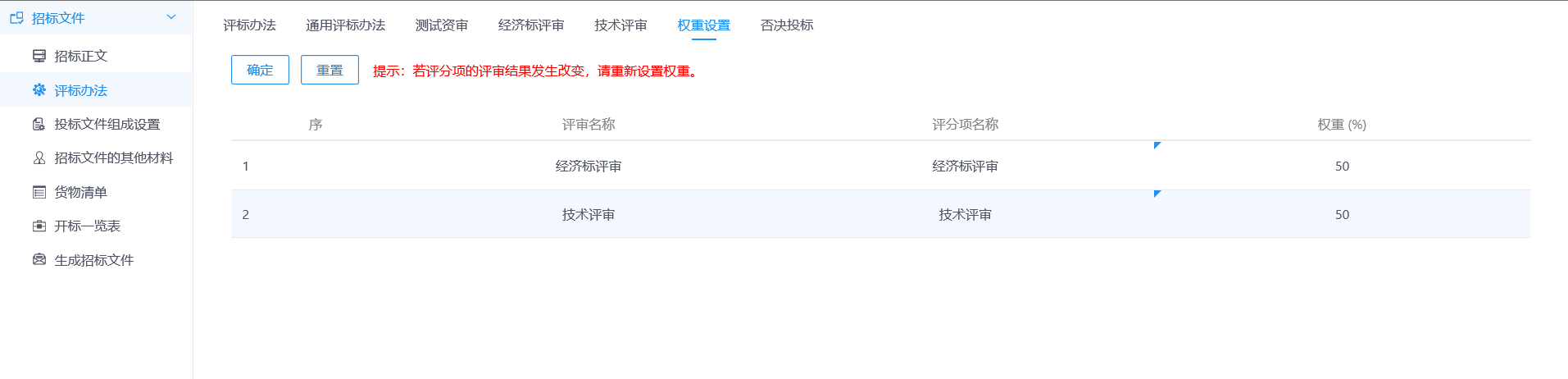 （4）完善否决投标条件，如下图：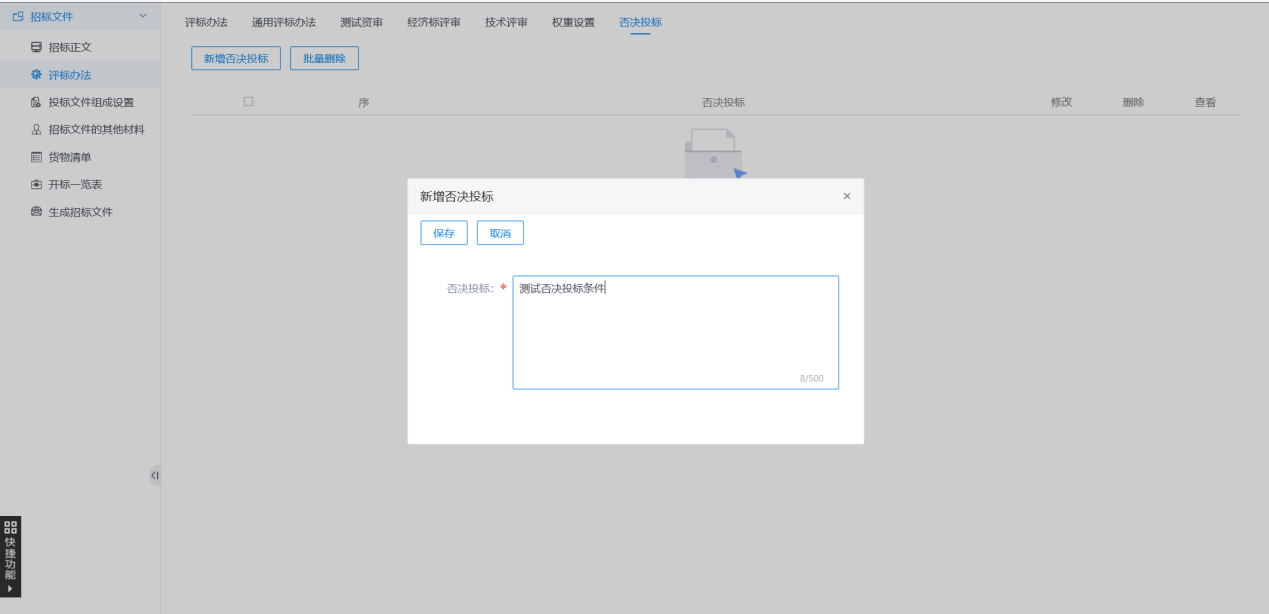 6、投标文件组成设置目前默认20项材料，类如开标一览表、货物清单、实质性响应条款一览表、投标人简介等；同时支持个性化新增，本环节设置的投标文件组成自动带入投标文件制作工具，投标人需按本环节设置的投标文件组成部分提供投标材料，点击预览可对投标文件组成进行内容预设，让投标单位在编制投标文件时更便捷：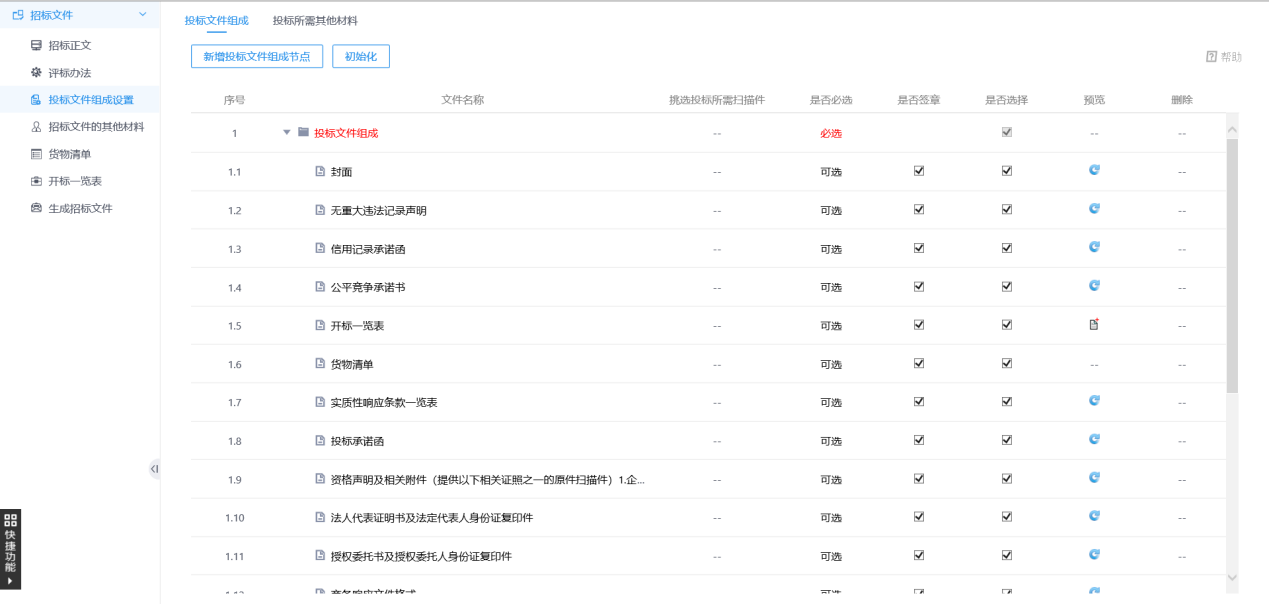 7、招标文件的其他材料如招标文件有其他补充材料可在本环节上传：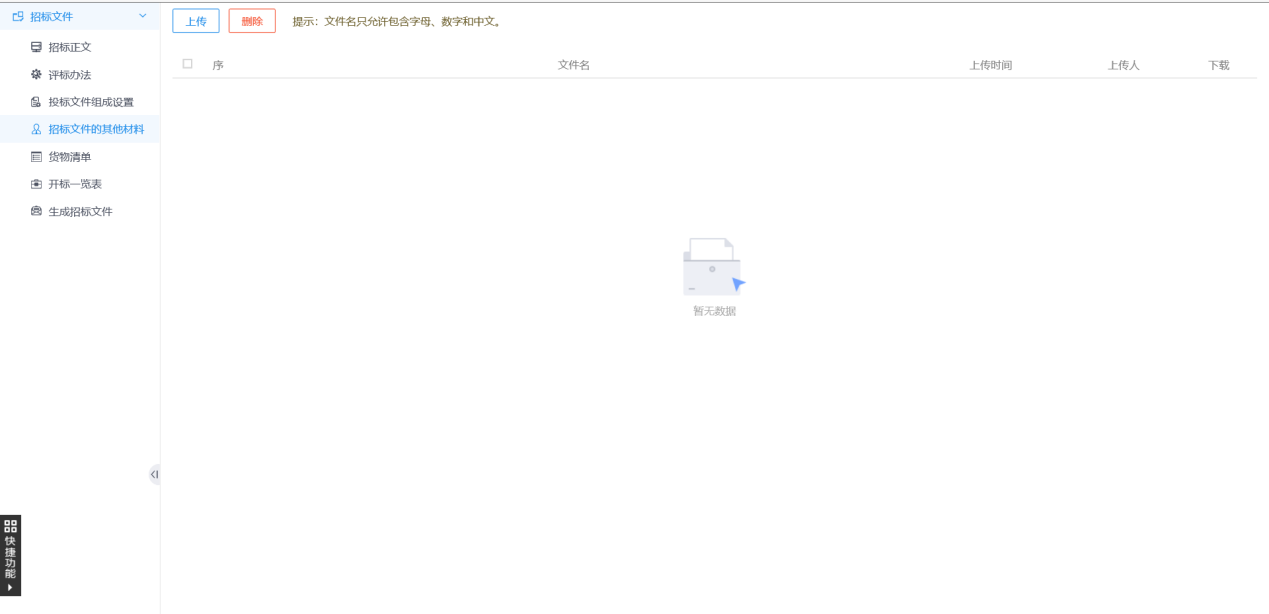 8、完善货物清单，对清单信息进行完善；也支持选择正确的货物清单模板并导入数据；如下图：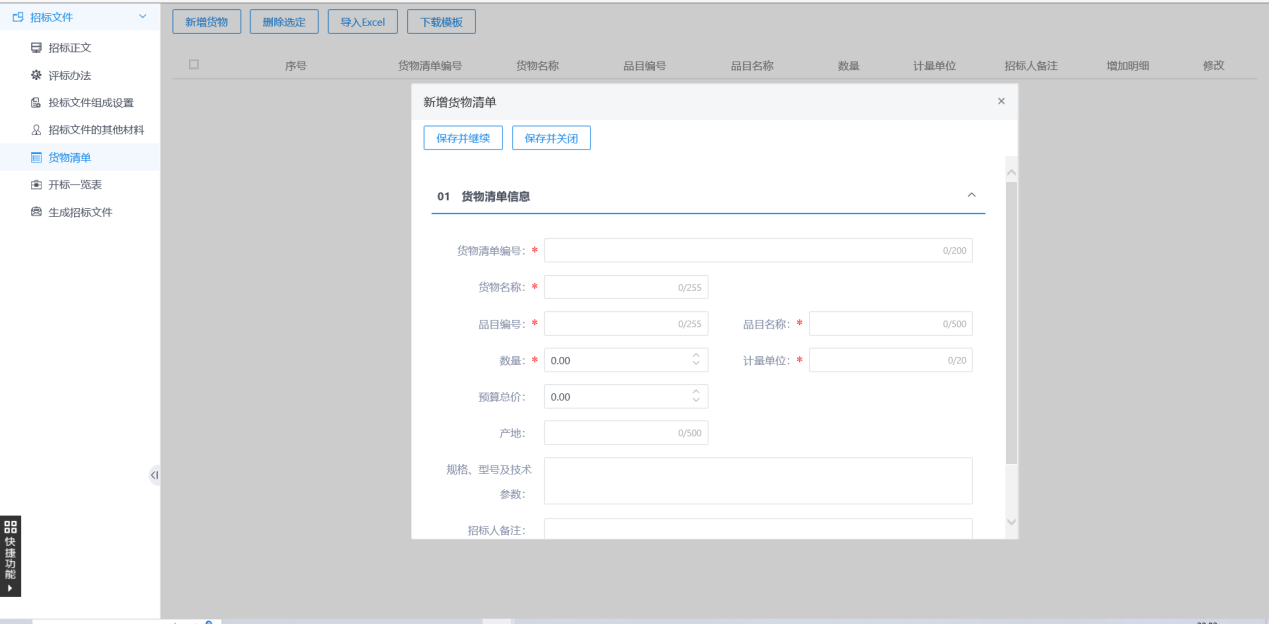 9、当前提供3种模板可供选择，确认对应模板，供应商将按照模板进行投标报价，如下图：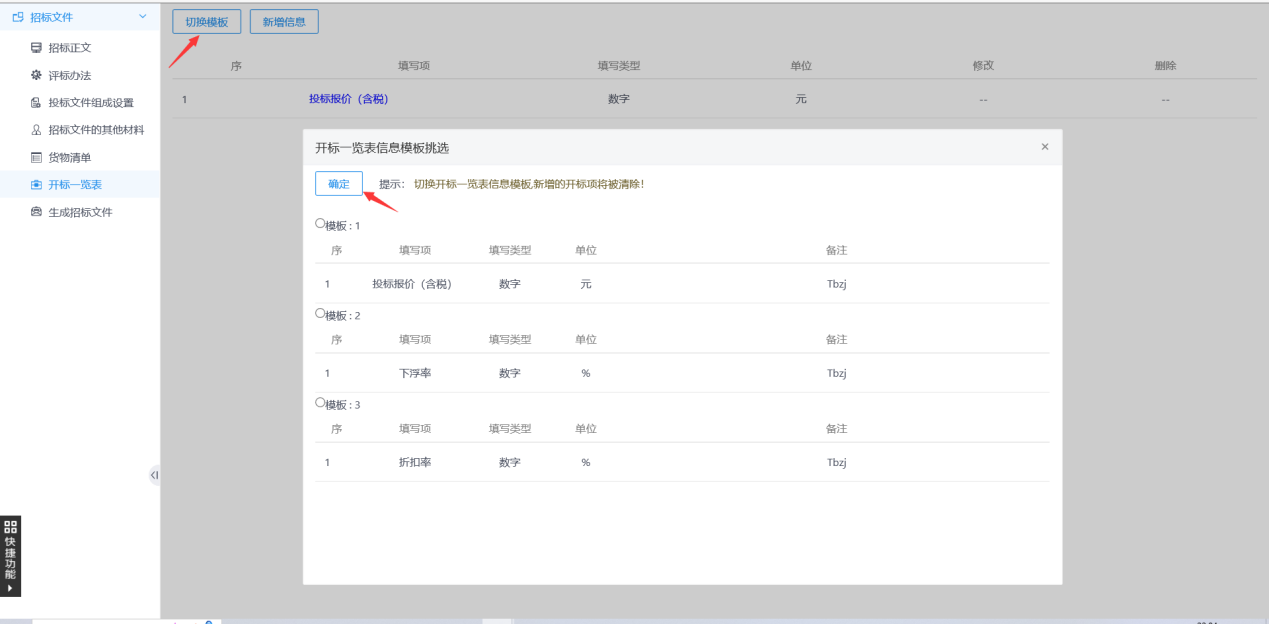 10、生成招标文件转换招标文件-招标文件签章-生成电子标格式的招标文件：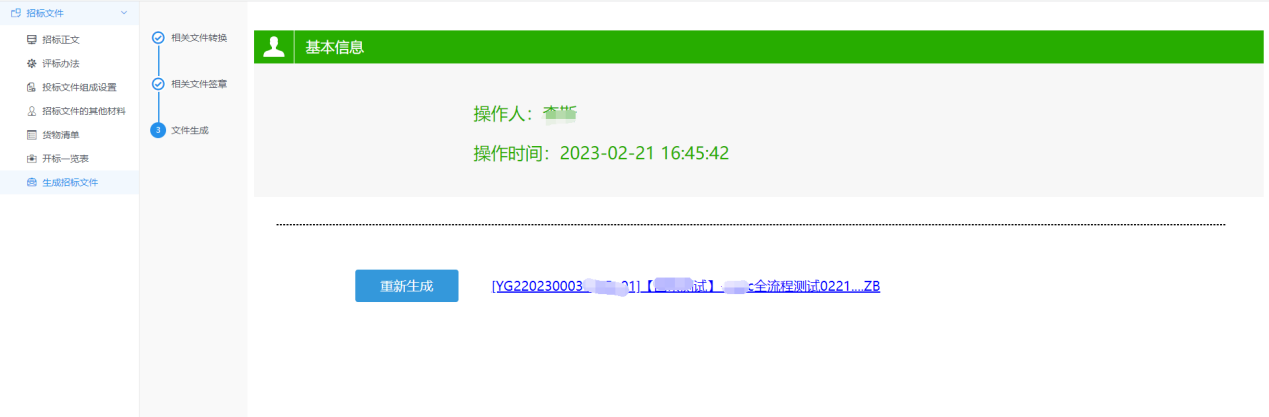 11、采购文件生成后，附件信息将文件反填至附件，表明文件已成功生成，后续将提供供应商下载，如下图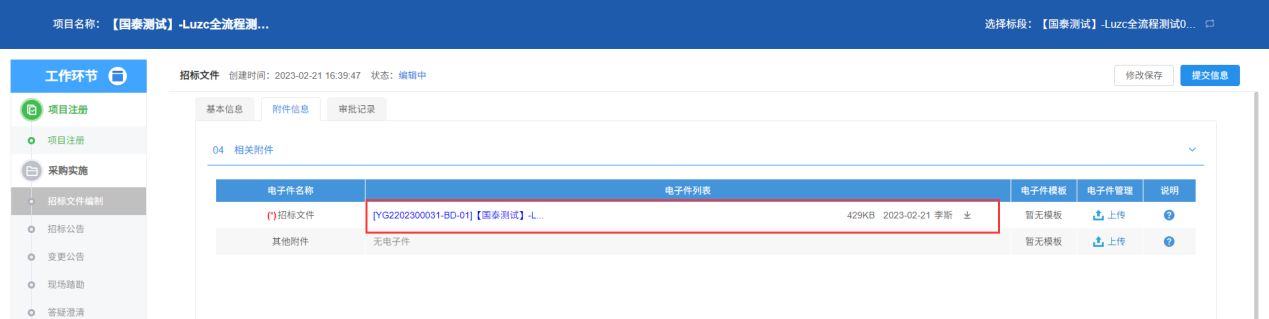 12、点击【提交信息】按钮，招标文件提交审核，如下图：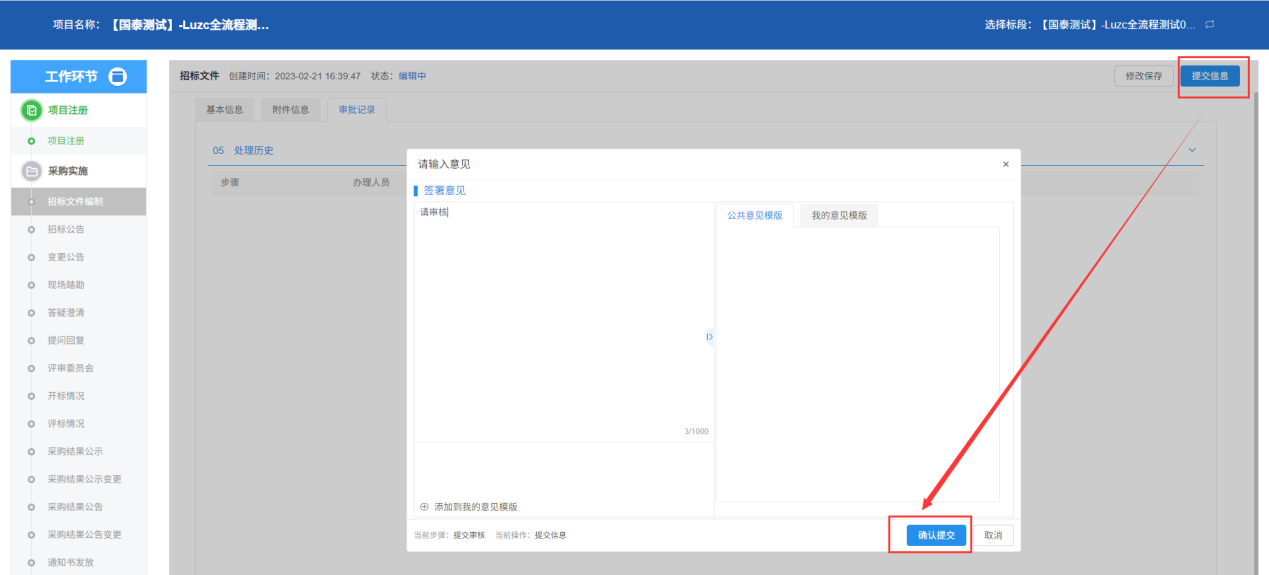 3.4、招标公告：前提条件：项目注册审核通过。基本功能：编制招标公告。操作步骤：采购代理（采购人）做招标公告，公告模板均一致，可参照以下流程。 1、点击项目工作台菜单，进入新增招标公告页面，如下图：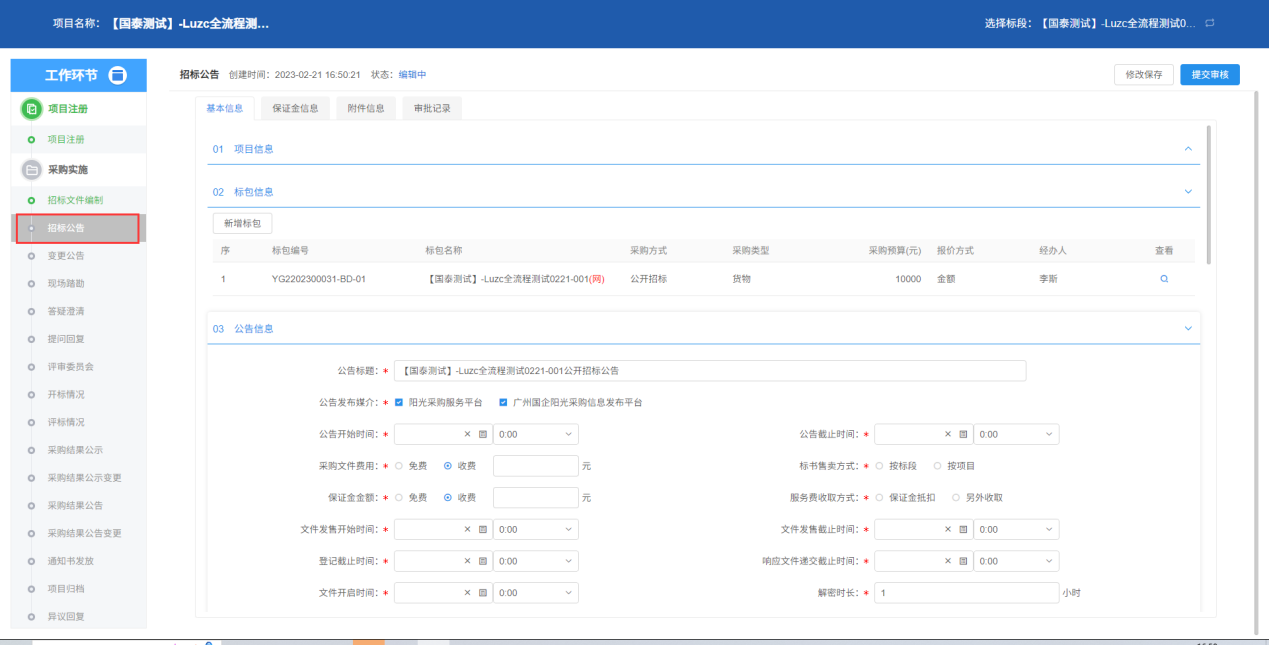 2、招标公告页面，完善公告信息内容，如下图：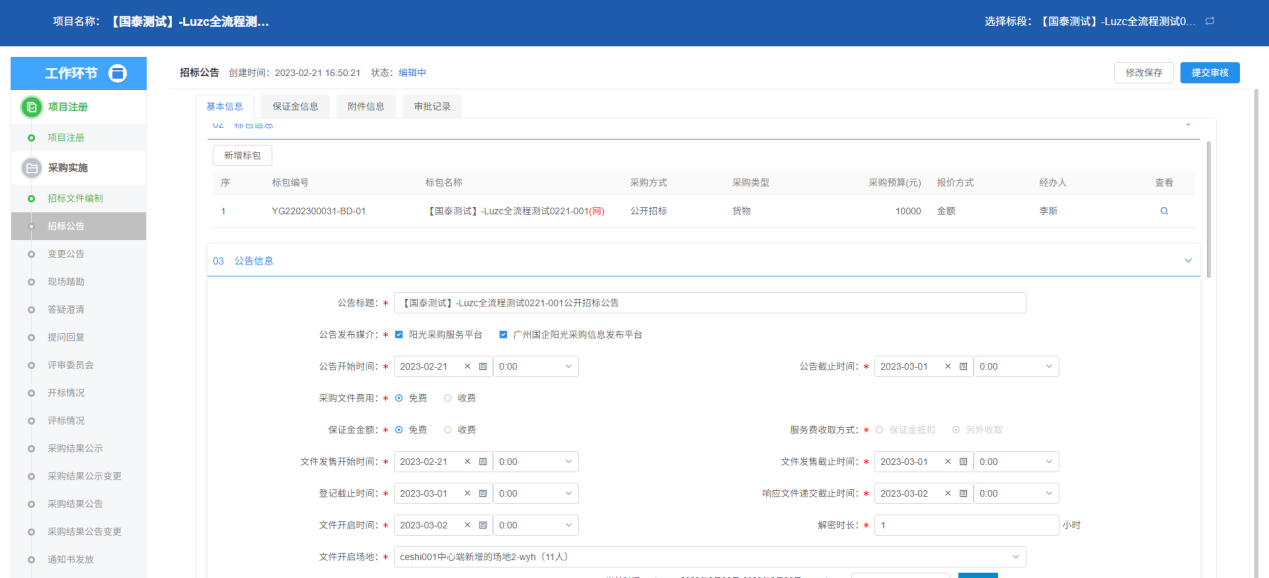 3、进入开评标场地预约页面，选择开标时间、开标场地。如下图：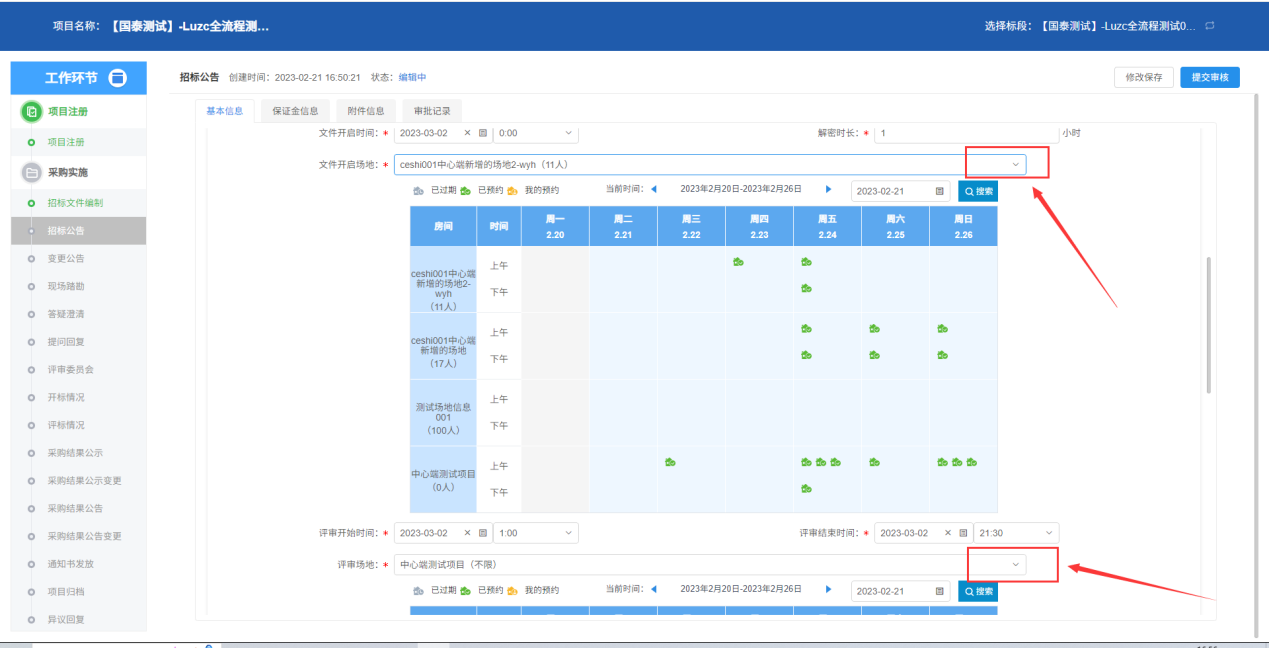 4、可按照范本模板要求填写招标公告内容，也支持自由编辑部分，如下图所示：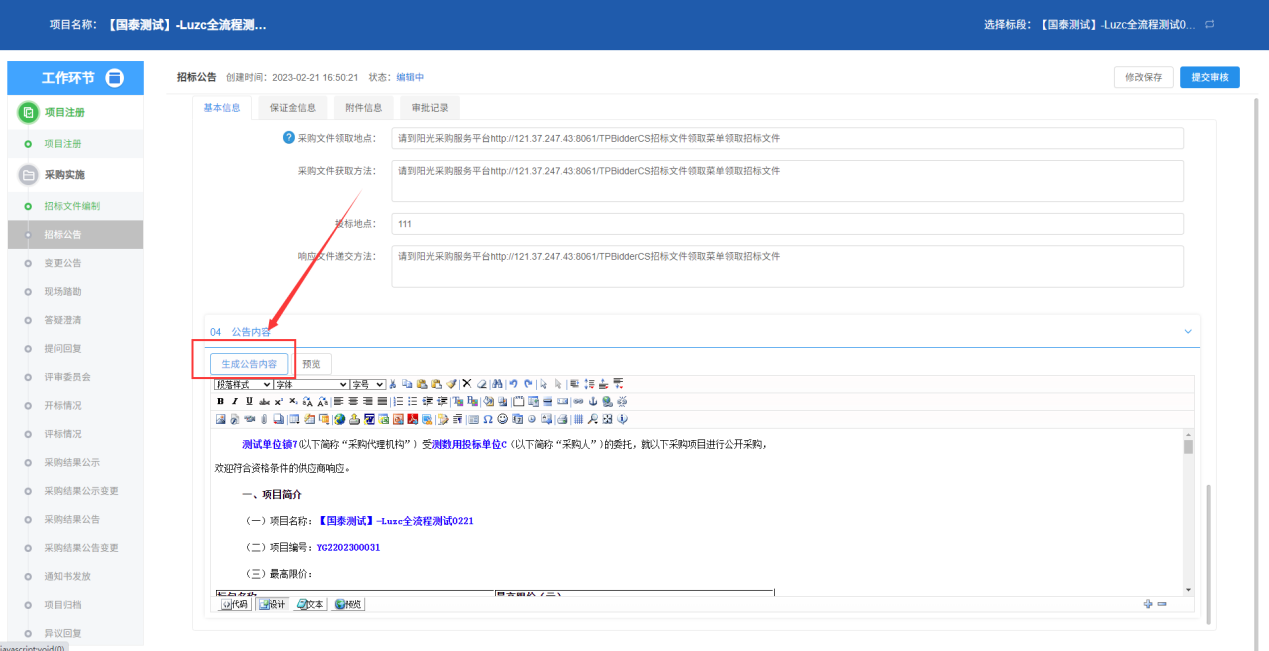 5、点击“生成子账号”按钮，页面提示子账号生成成功，点击确定，子账号下自动显示生成的模拟子账号的信息。【开发中】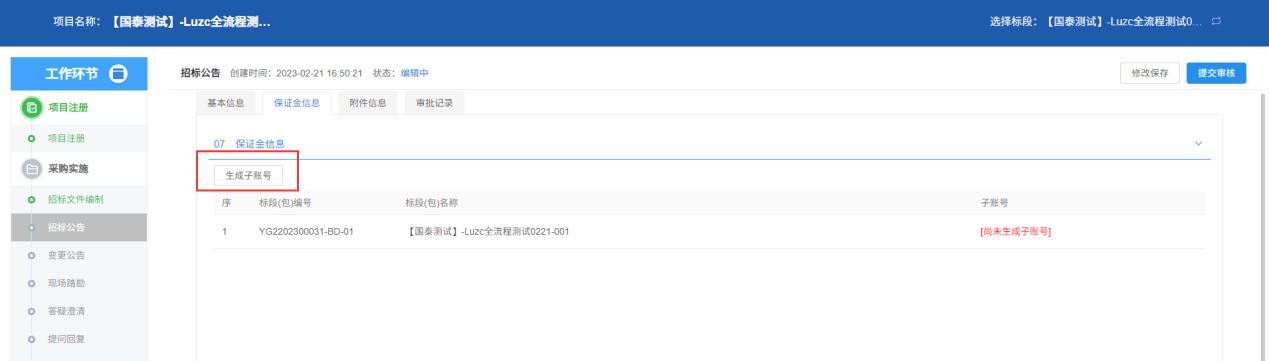 6、相关附件处，点击招标公告的“点击签章”按钮，弹出“招标公告”页面，可预览已制作完成的招标公告并签章，其他附件可上传相关文件，如下图：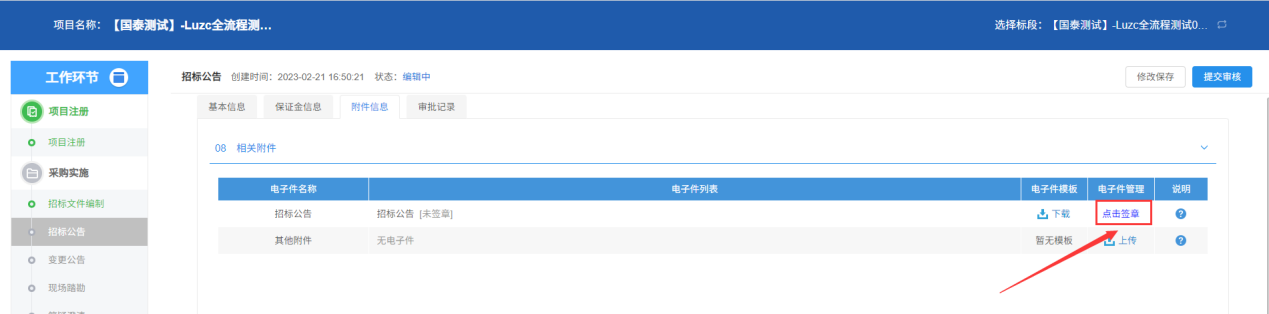 7、填写完信息，点击“提交审核”按钮，弹出意见框，输入意见后，点击“确认提交”直接审核通过，如下图：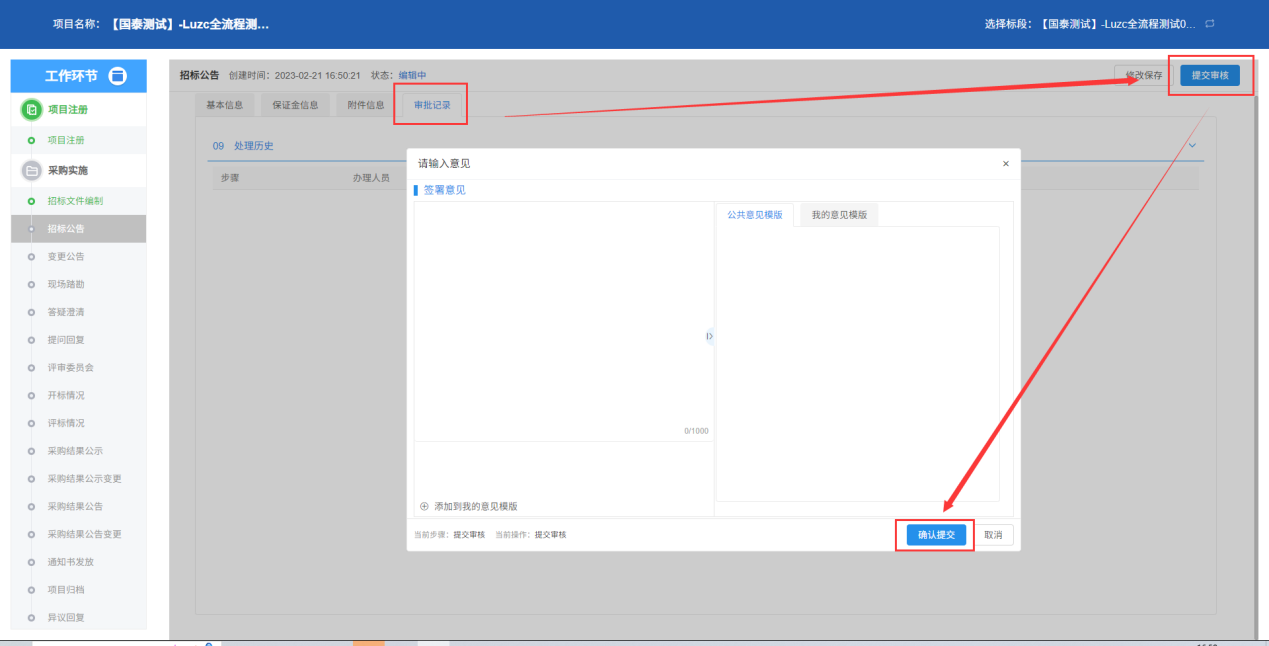 注：公告提交审核通过后，会将招标公告与上传的文件发布到外网。3.5、变更公告（如有）前提条件：招标公告审核通过。基本功能：对招标公告进行变更，支持多次变更。操作步骤：采购代理（采购人）流程一致。1、点击“变更公告”菜单，进入变更公告页面，如下图：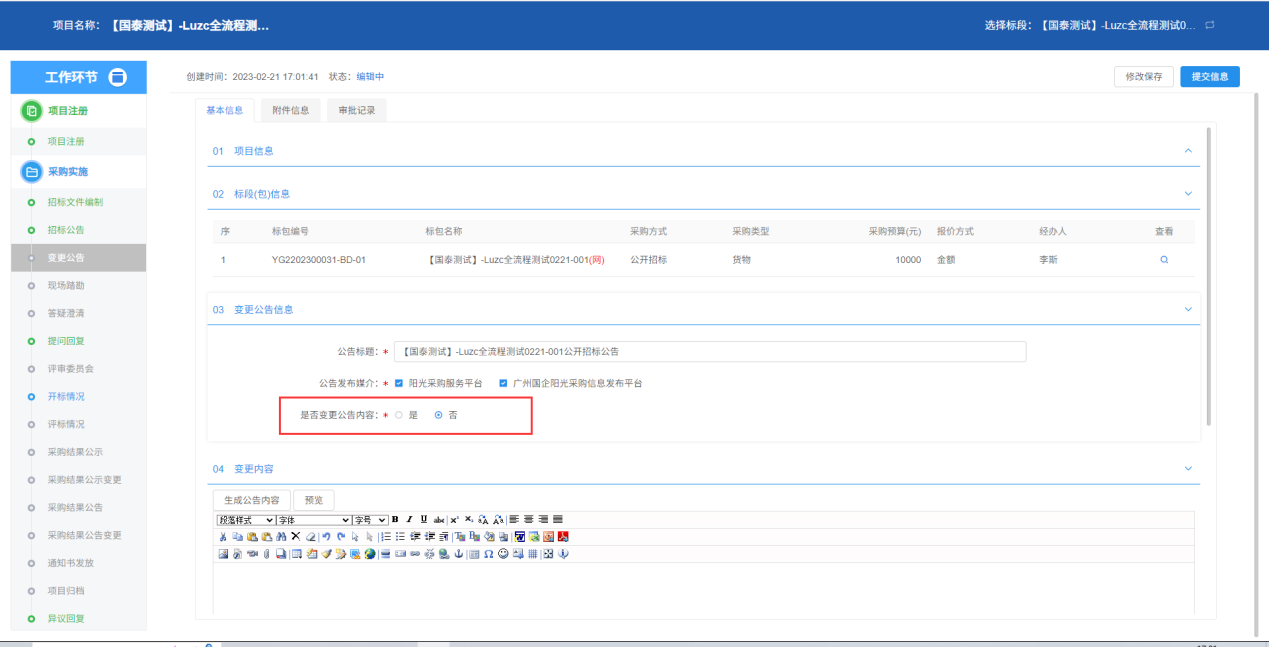 2、新增变更公告页面，填写页面字段信息，如下图：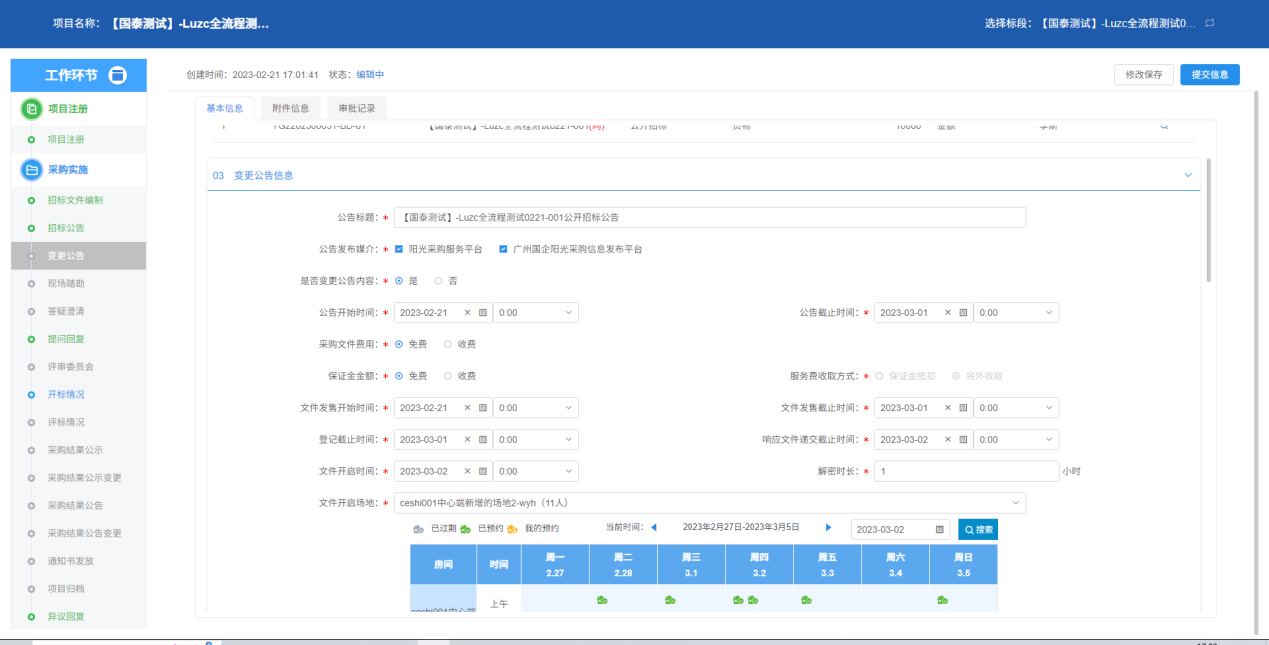 注：  ①如果需要变更当前开标时间，则重新勾选开标时间，页面会显示出对应的时间信息输入框，可设置变更后的开标时间。若不变更，则无需勾选。②开标时间只能往后变更，无法往前变更。3、点击“提交信息”按钮，弹出意见框中输入意见，点击“确认提交”按钮，流程可参考招标公告。3.6、答疑澄清（如有）前提条件：招标文件审核通过。基本功能：对招标文件进行澄清或者修改，支持多次澄清。操作步骤：采购代理（采购人）流程一致。1、点击“答疑澄清”菜单，进入答疑澄清文件页面，如下图：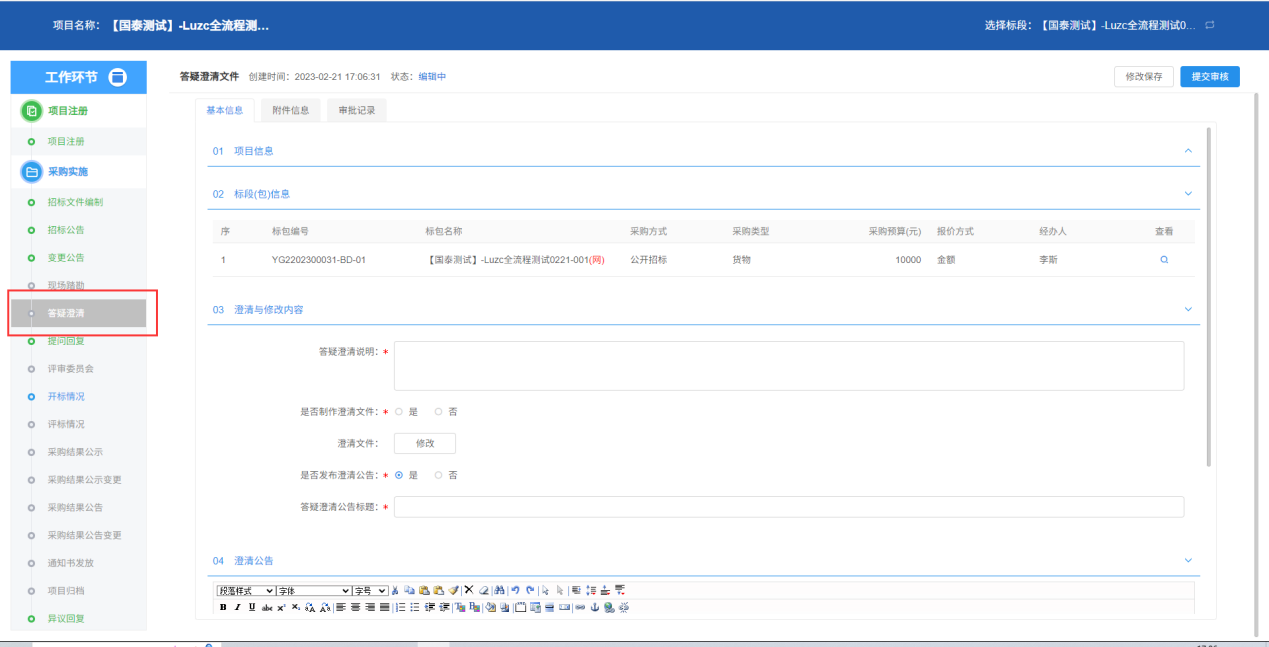 2、新增答疑澄清文件页面，填写页面字段信息，如下图：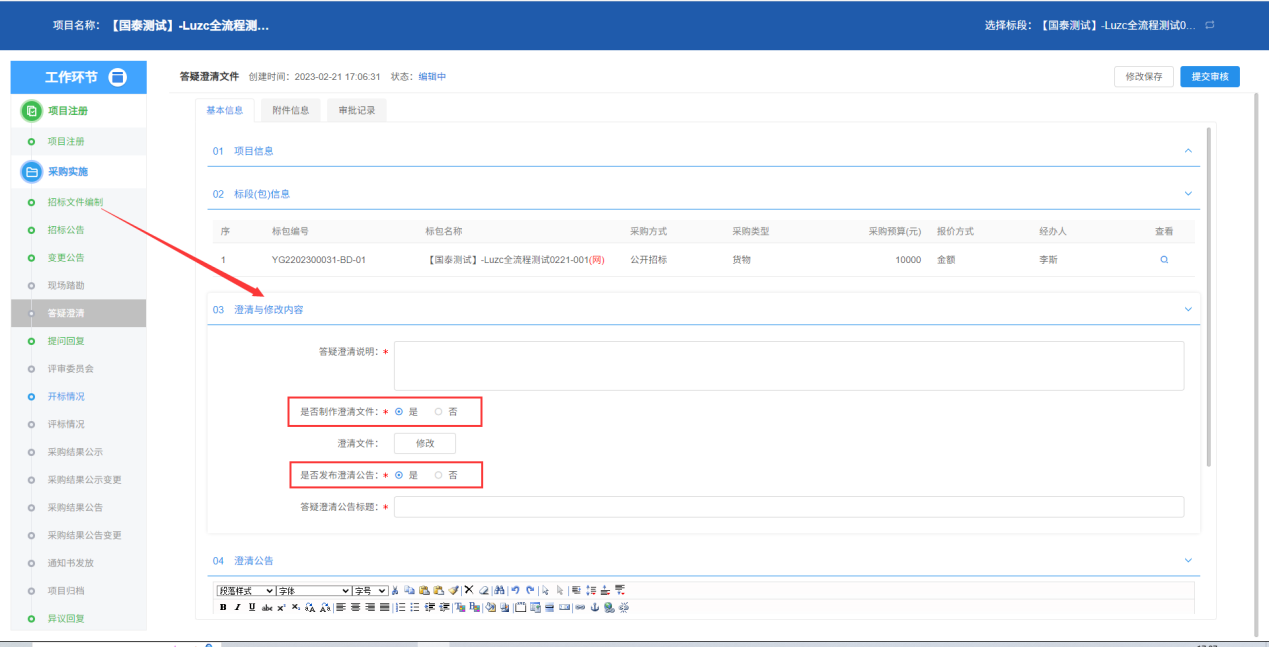 注：①制作澄清文件，选“是”，可对文件修改并生成。若不修改，则无需勾选。②是否发布澄清公告，选“是”澄清公告可发外网，选“否”则相反。3、制作完成后，点击“提交审核”按钮，弹出意见框中输入意见，点击“确认提交”按钮。3.7、提问回复前提条件：报名供应商对项目发起提问。基本功能：对项目的提问进行回复。操作步骤：采购代理（采购人）的工作台均支持对提问的回复，流程一致。1、点击“提问回复”菜单，进入提问回复页面，提问单位信息自动隐藏，如下图：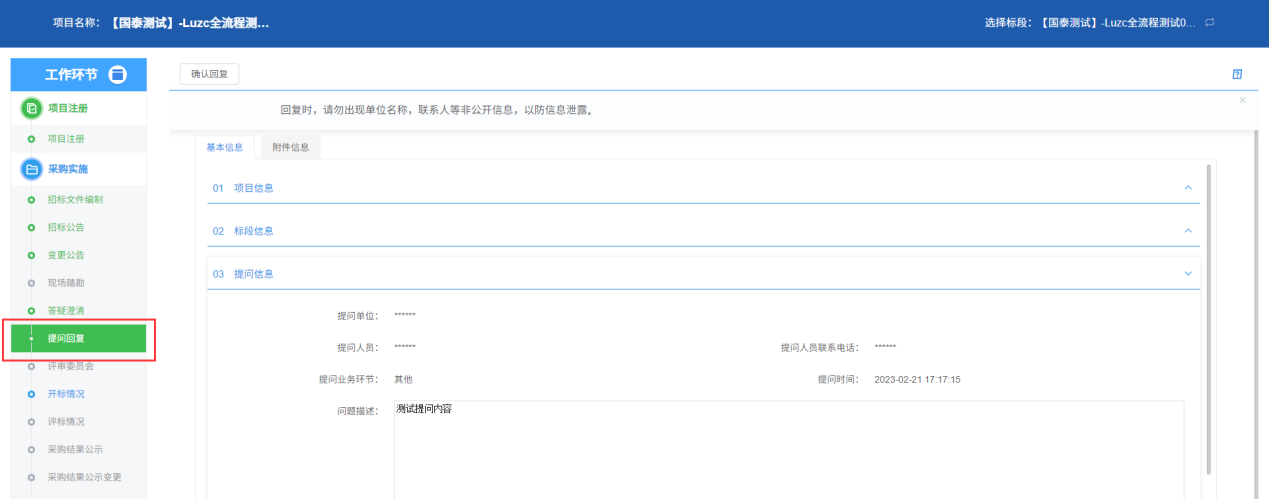 2、查看供应商的提问内容，填写回复信息，提供所有登记单位回复功能，也支持仅回复提问单位。回复内容编辑保存后，点击“确认回复”，如下图：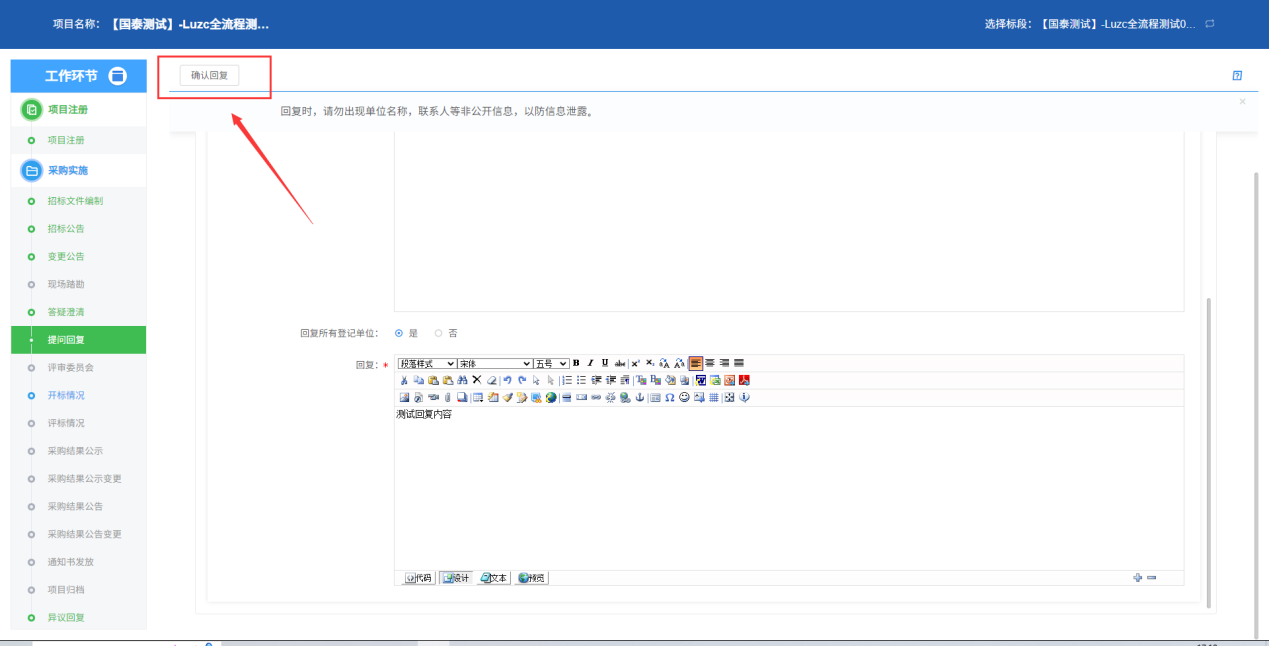 3.8、现场踏勘前提条件：项目已存在报名单位。基本功能：对项目踏勘进行通知，支持分批踏勘通知。操作步骤：采购代理（采购人）的工作台均配置现场踏勘，操作流程一致。1、点击“现场踏勘”菜单，进入踏勘情况记录页面，如下图：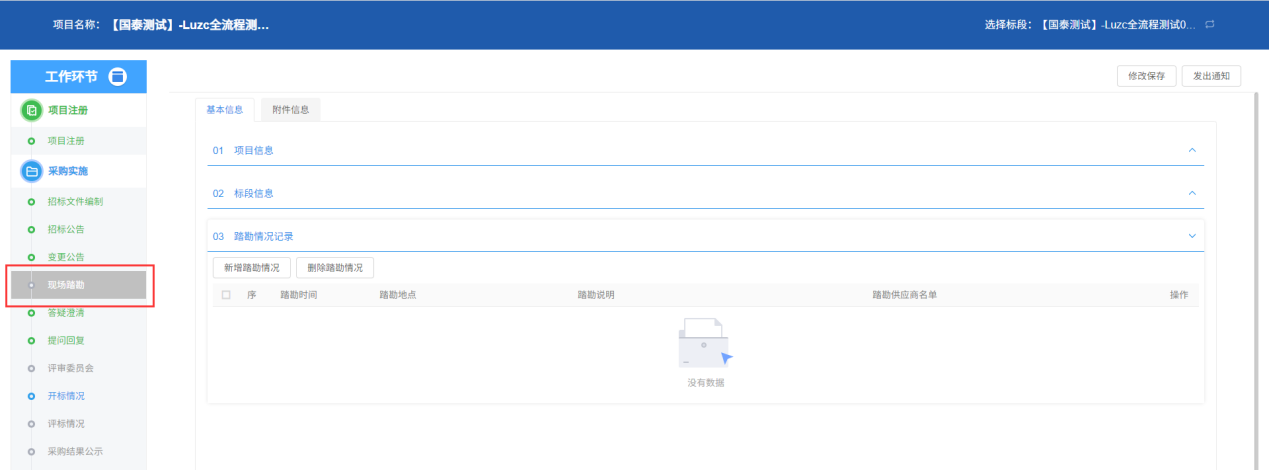 2、新增踏勘情况，完善页面基本信息，如下图：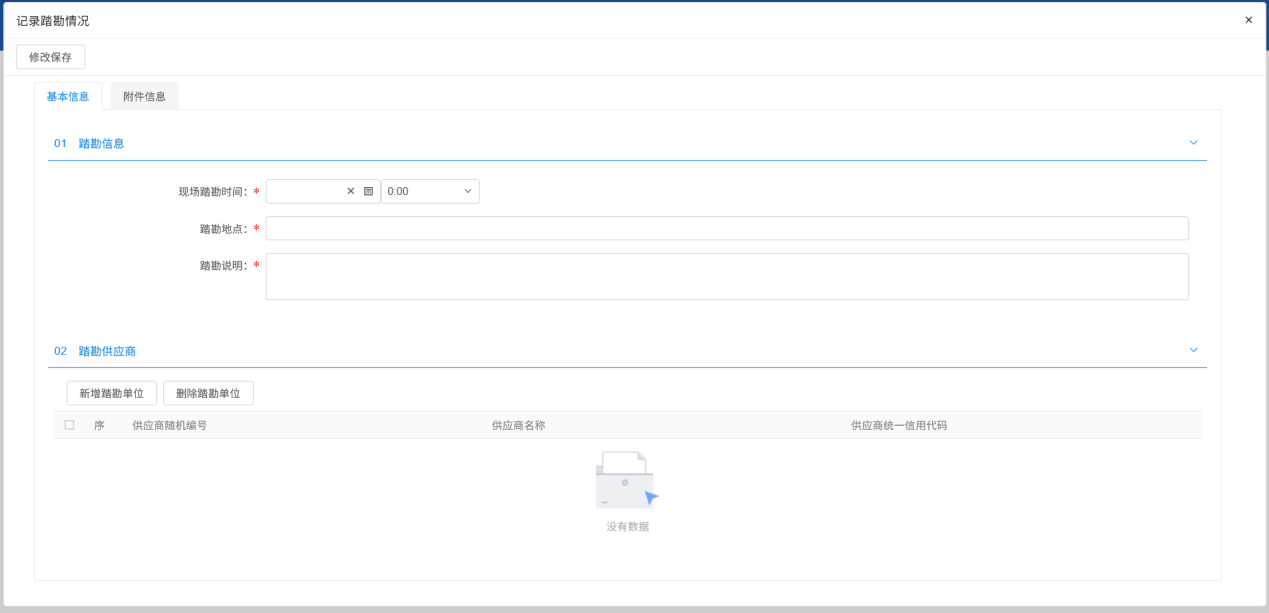 3、新增踏勘单位，踏勘单位信息自动隐藏，如下图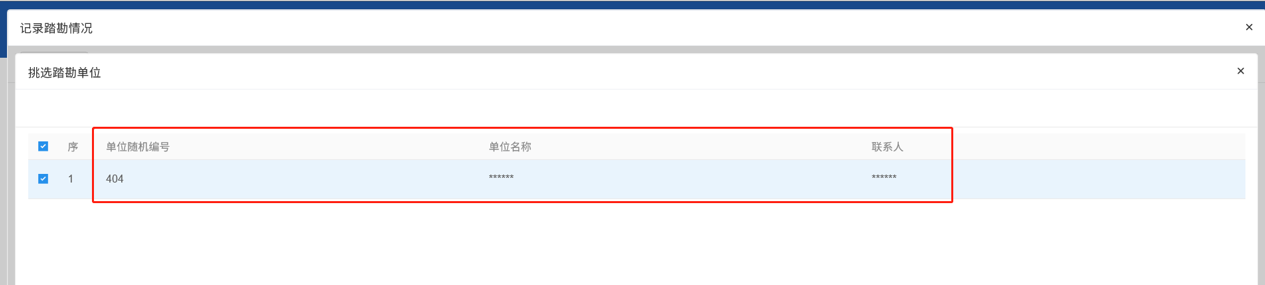 4、页面信息完成后，可进行附件上传，点击“发出通知”按钮，弹出确认框中点击“确认”按钮，相应供应商将收到踏勘通知。如下图。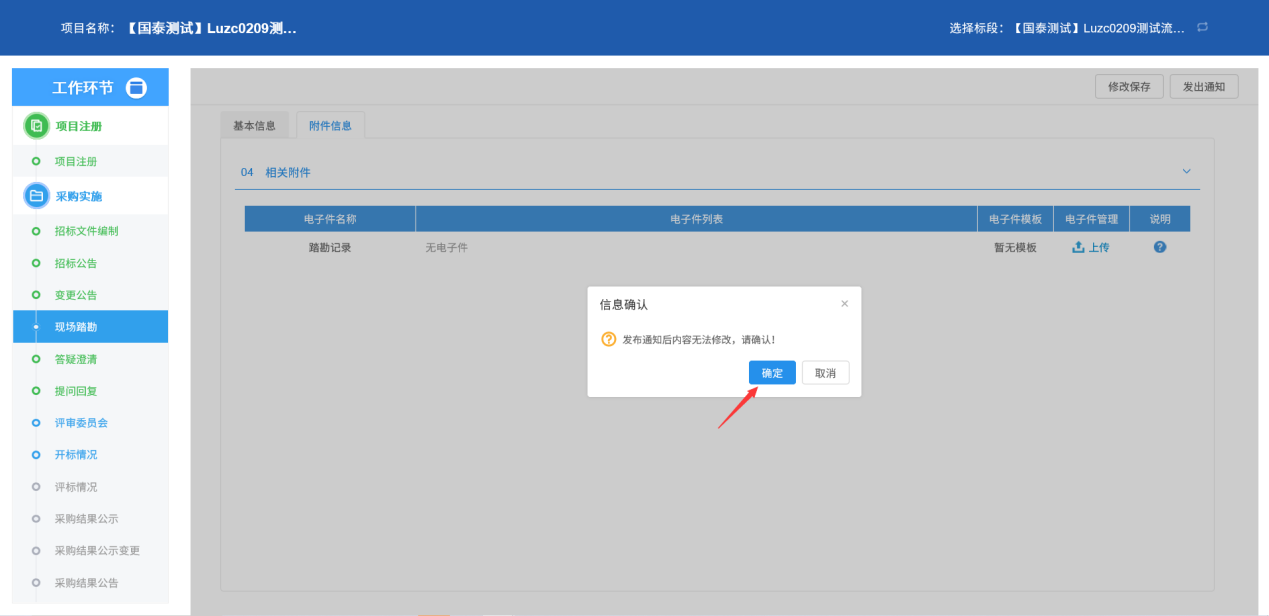 3.9、评审委员会前提条件：评标时间前基本功能：录入评委信息操作步骤：1、采购代理（采购人）点击“评审委员会”菜单，如下图：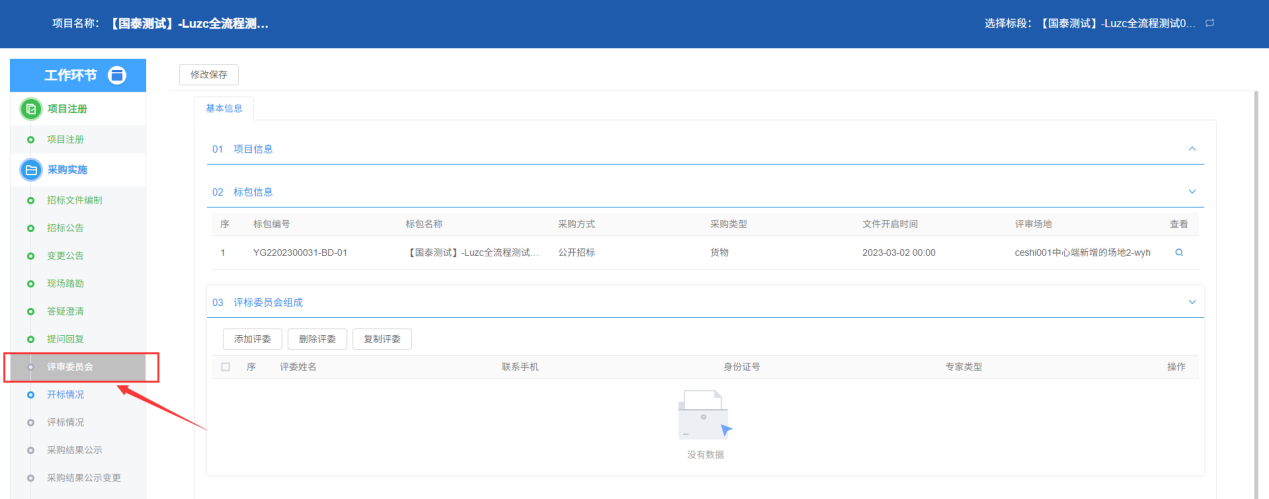 2、采购代理（采购人）点击添加评委，进入新增页面。如下图：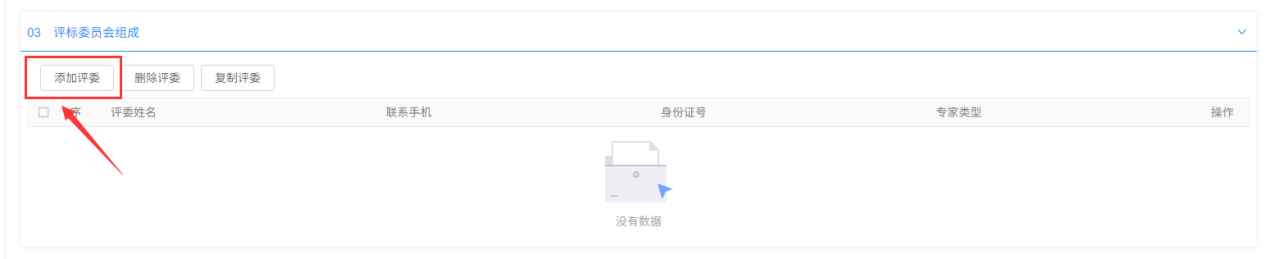 3、填写评委的姓名、手机、身份证等内容，填写完成后点击修改保存按钮，也支持直接入库挑选，如图所示：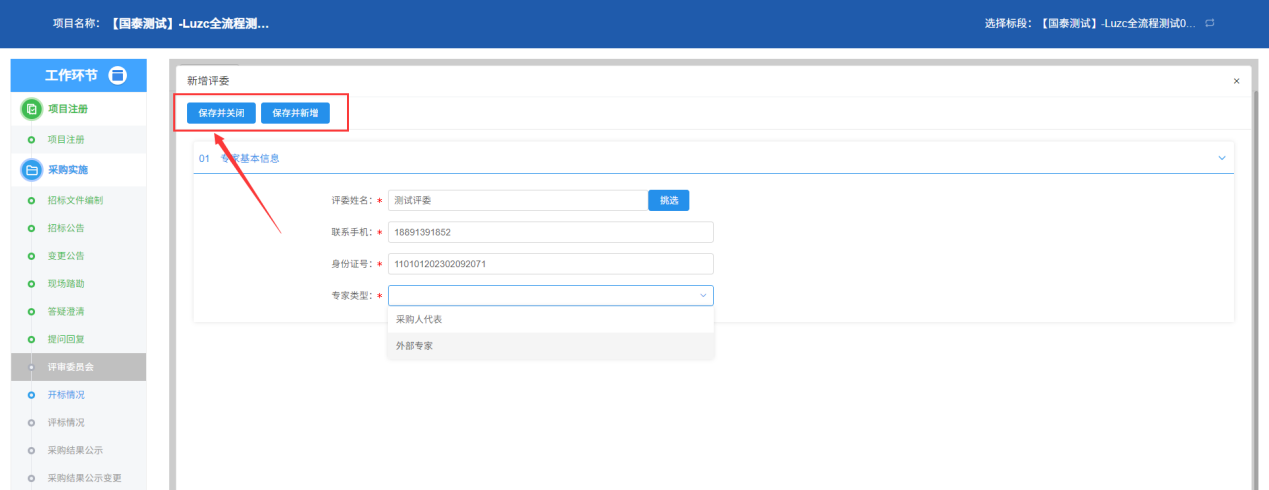 4、填写完成确认无误后，点击“保存修改”按钮，评委信息自动通过。3.10、开评标情况1、项目已完成开标后，采购代理（采购人）点击【获取开标数据】，将数据导入开标供应商信息。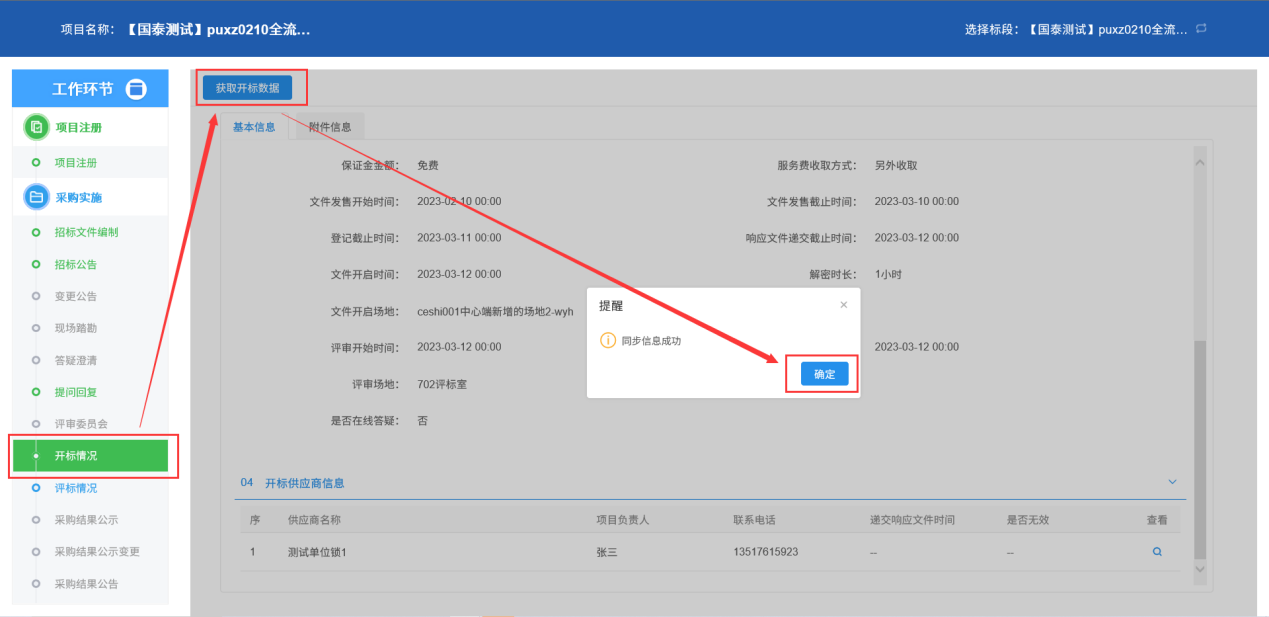 2、采购代理（采购人）点击【获取评标数据】，获取评标结束后数据。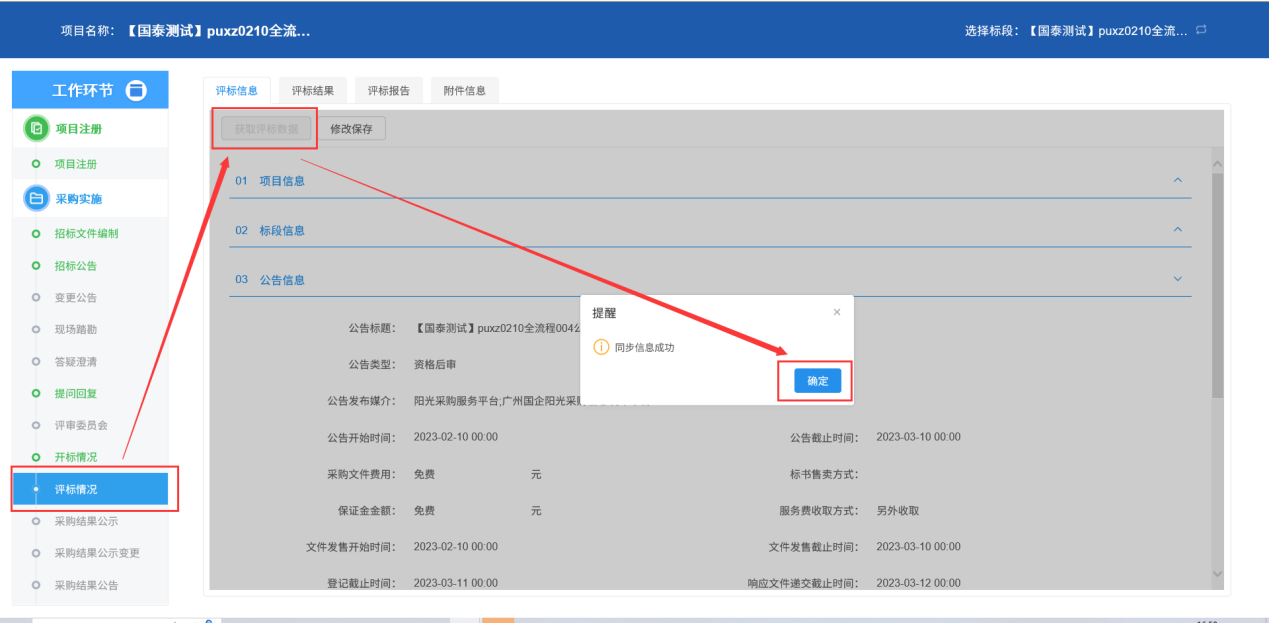 3、进入【评标结果】，查看评标结果与废标单位信息，采购代理（采购人）点击评标结束，流程可进行下一步。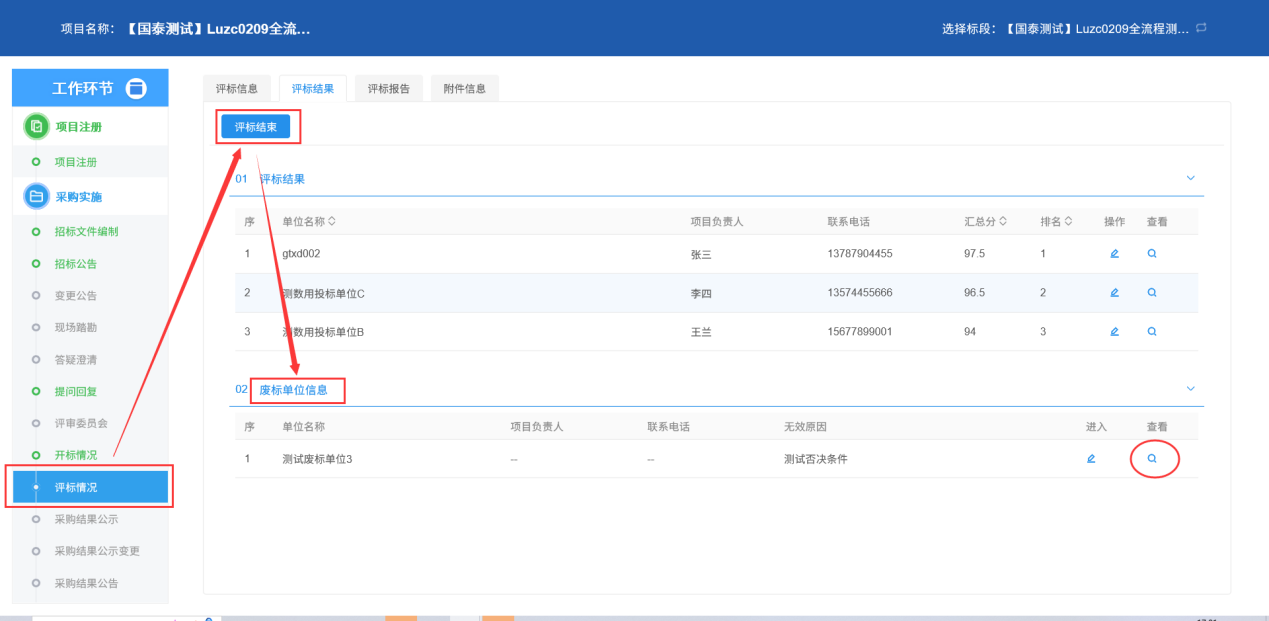 4、进入【评标报告】，查看招标文件、投标文件以及评标报告，如下图。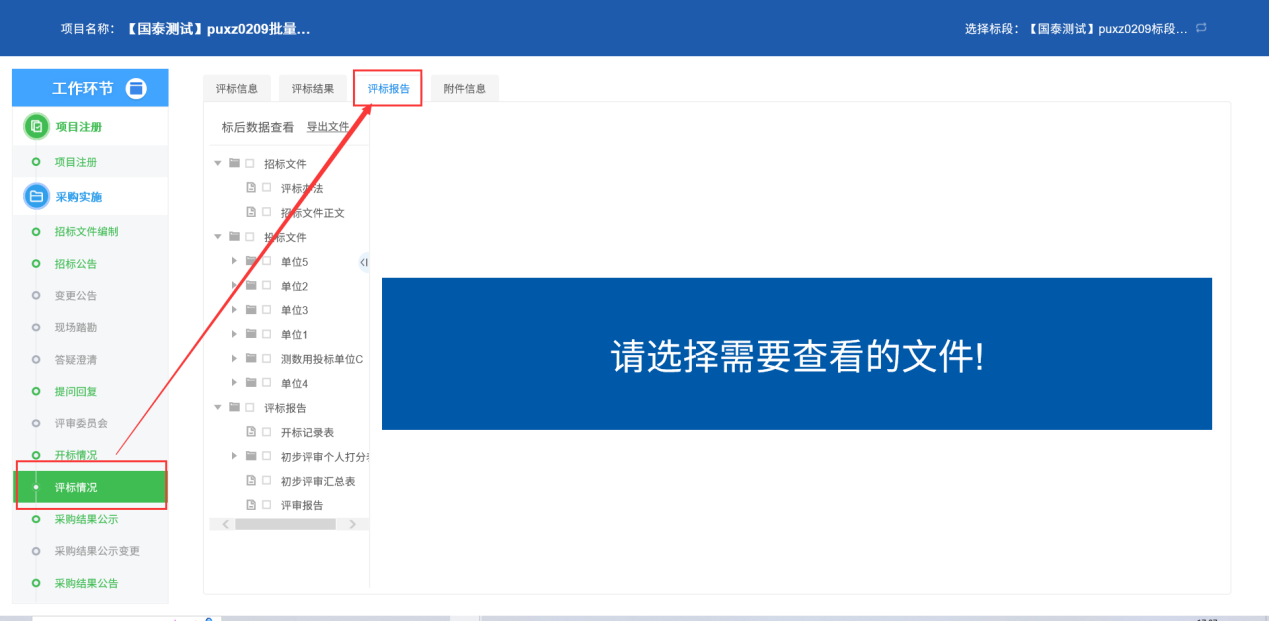 3.11、采购结果公示前置条件：完成评标。基本功能：发布采购结果公示。操作步骤：1、采购代理（采购人）点击“定标—中标候选人公示”菜单，填写公示信息，如下图：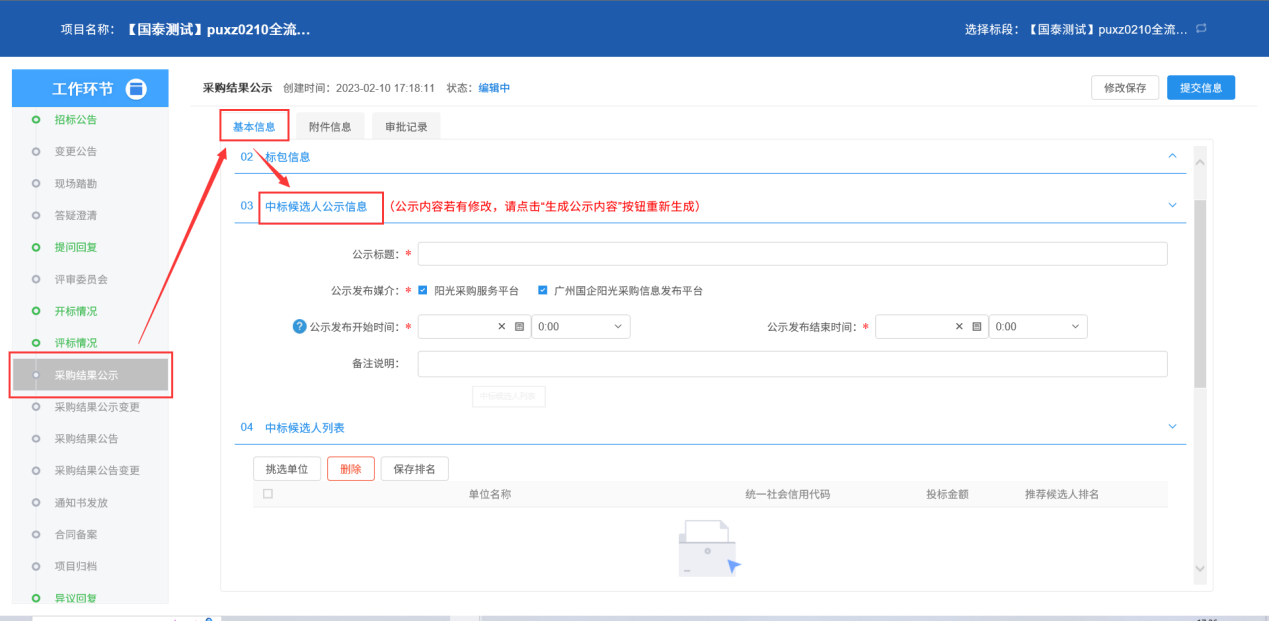 2、候选人列表默认获取评标系统结果，并对候选人进行排名，如下图：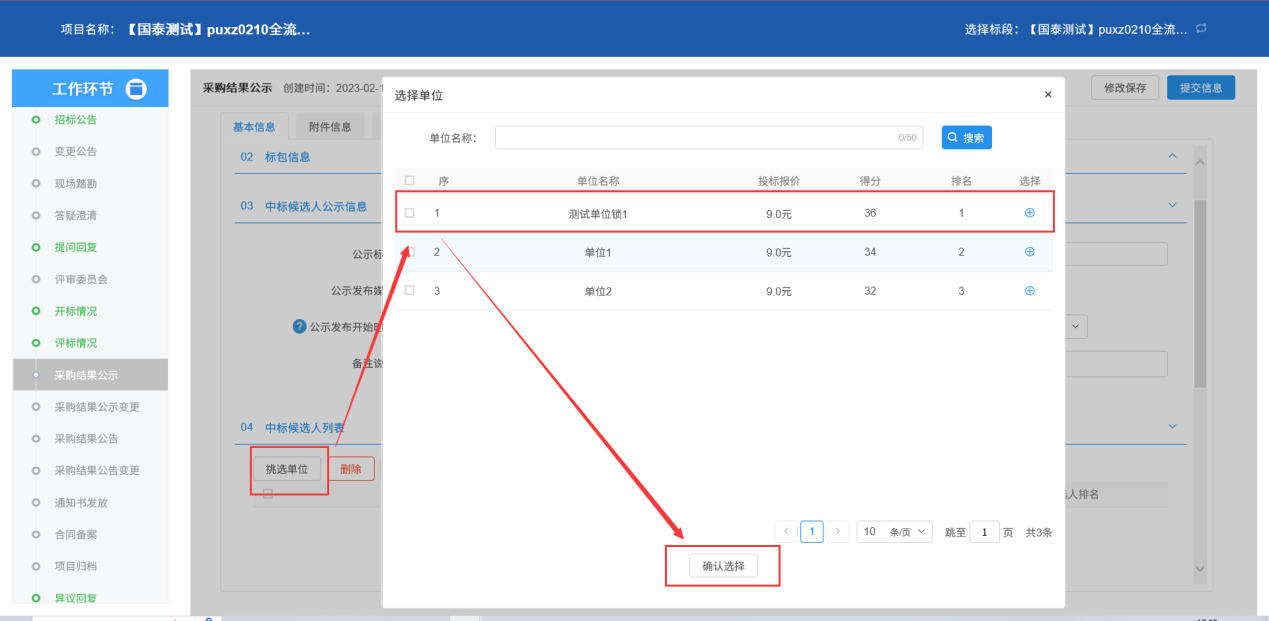 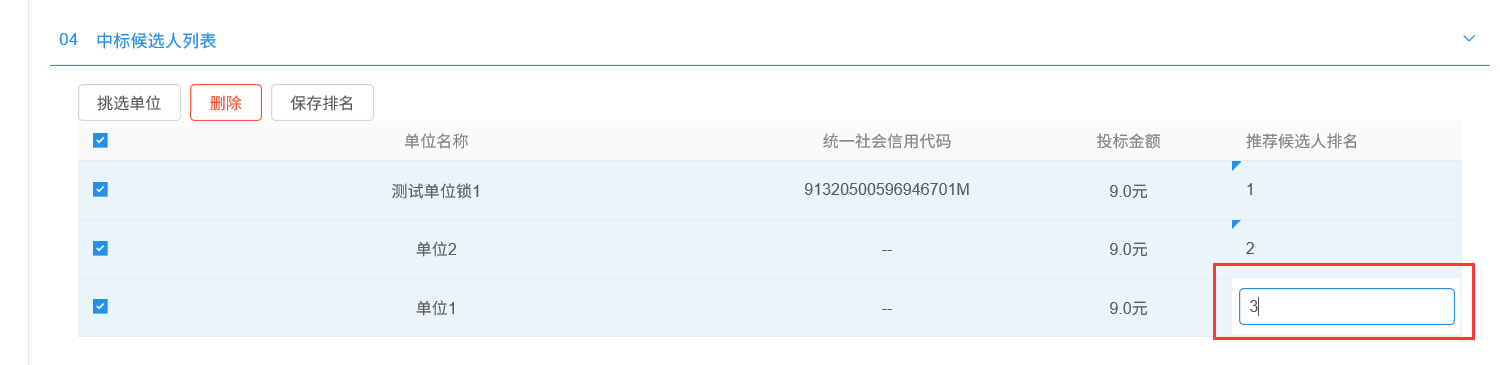 3、在公告编辑框中填写公示内容，可以进行编辑，也支持模板生成再编辑，如图所示：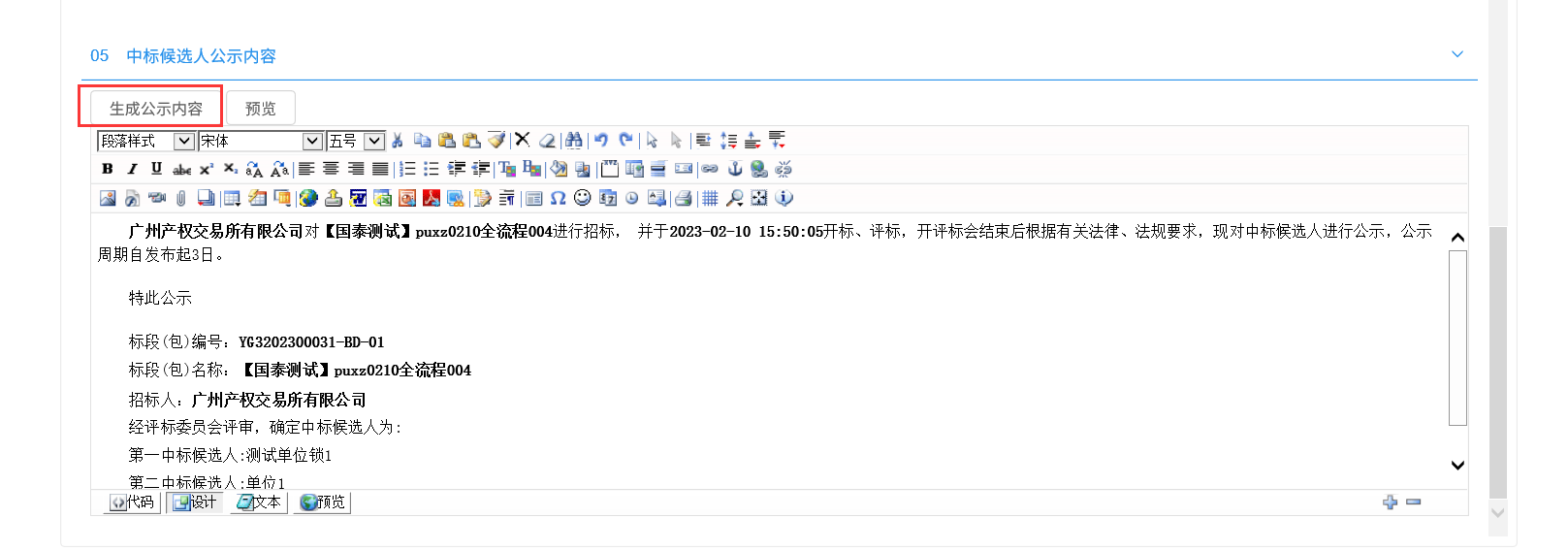 4、采购结果公示页面，相关电子件中，点击“点击签章”链接，进入公示页面，可核查公示内容，并进行签章，如下图：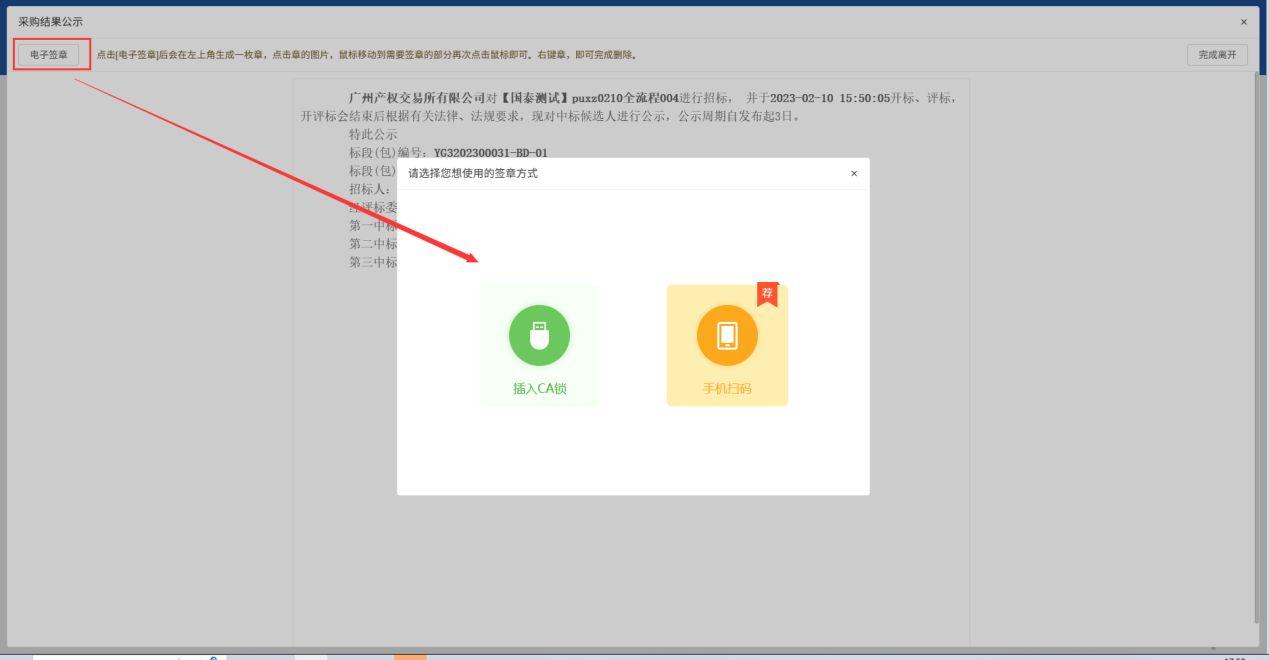 5、签章完成后，页面上显示为已签章：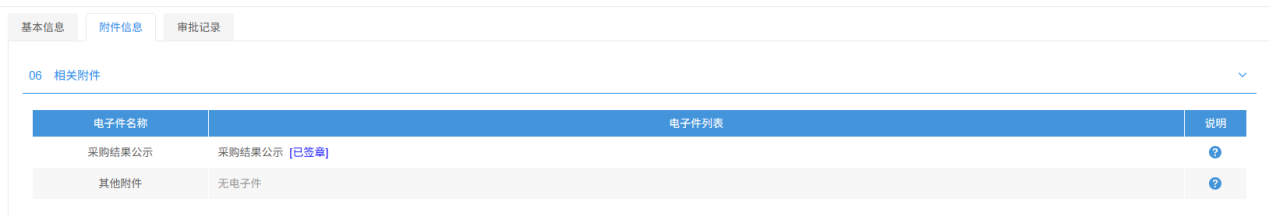 6、采购代理（采购人）点击“提交信息”按钮，弹出意见框，输入意见后点击“确认提交”按钮。候选人公示提交后进入审核，如下图：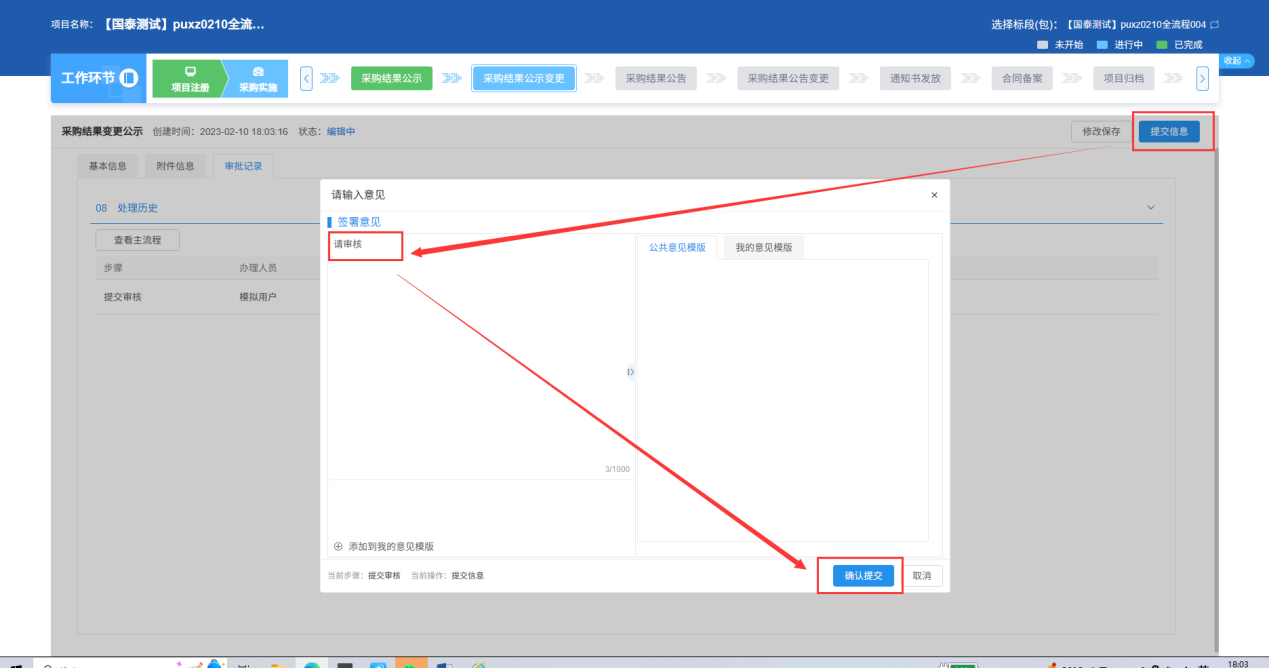 注：采购结果公示变更可参考此流程。3.12、采购结果公告前提条件：中标候选人公示通过； 基本功能：发布中标结果公告。操作步骤：点击“采购结果公告”菜单，如下图：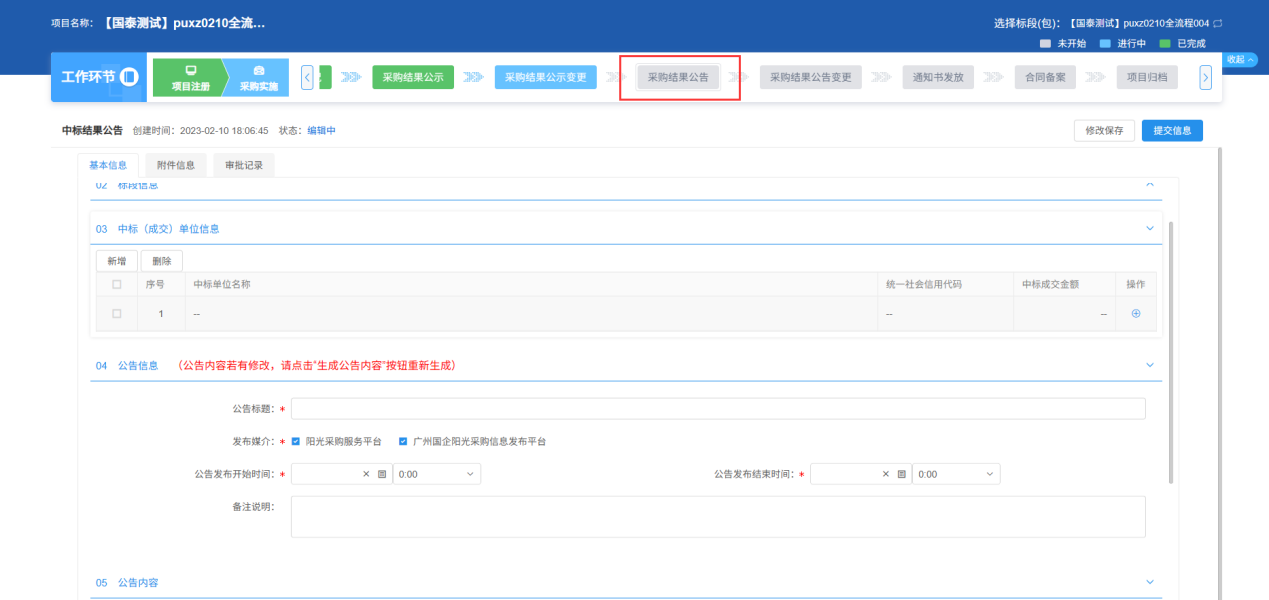 2、中标结果公告页面，填写中标结果信息和公告信息，如下图：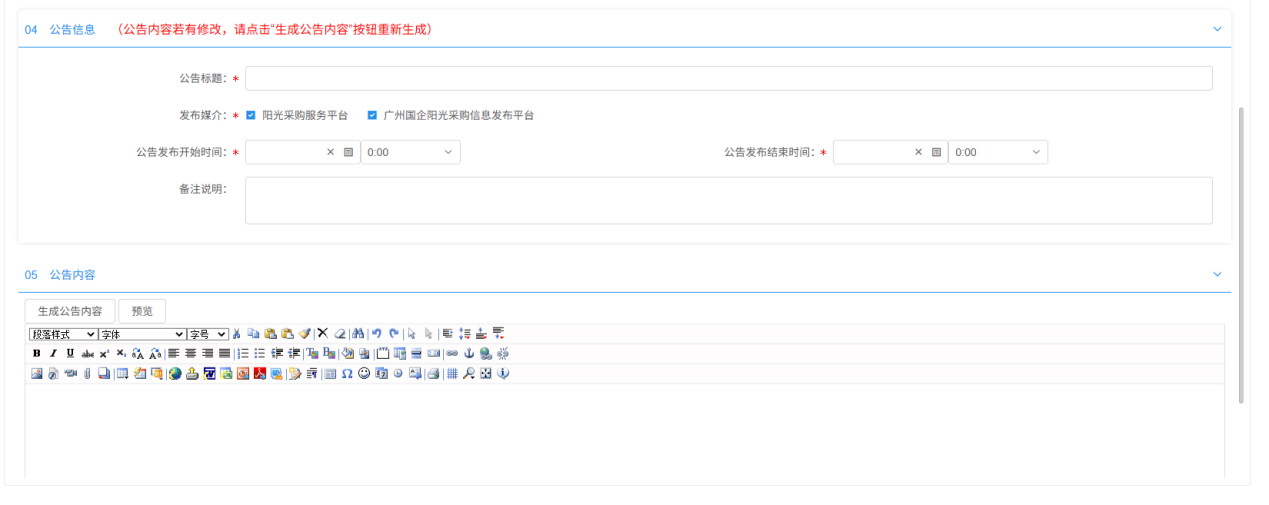 3、击中标结果信息后的操作按钮，进入挑选中标单位页面，如下图：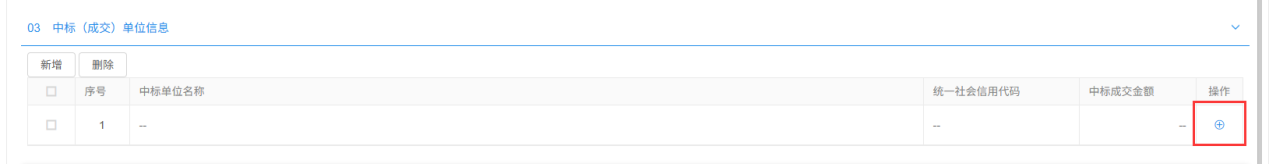 4、填写中标单位信息，填写完成后点击修改保存按钮：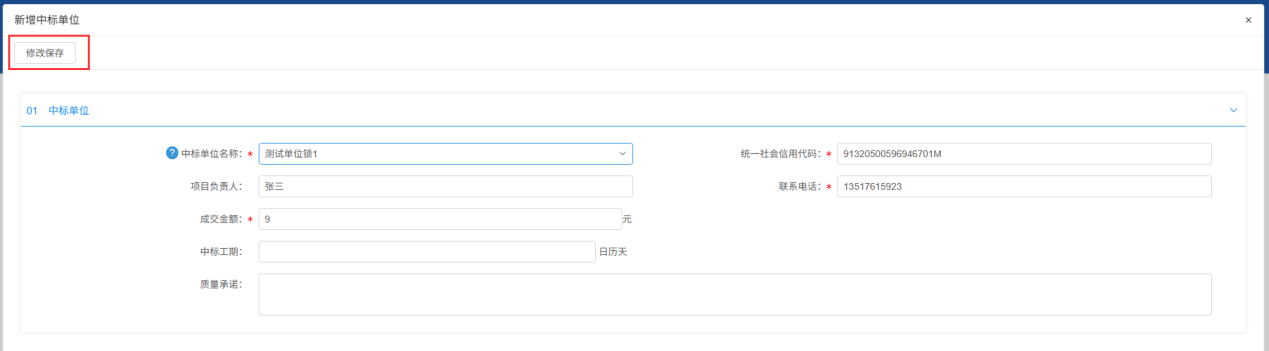 注：①点击“检索”按钮，从已投标且符合条件的单位中选择中标单位。②项目注册招标情形中选择中标单位数量，只能按照预设数量确定中标单位，无法超过上限。5、附件信息中，点击中标结果公告的“点击签章”链接，进入中标结果公告PDF页面，如下图：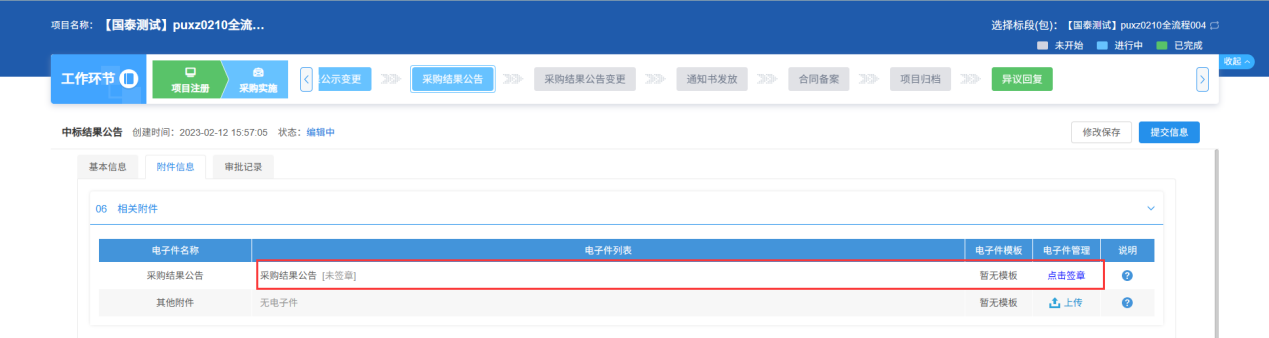 6、填写完信息，完成签章，中标结果公告提交审核，输入审核意见，采购代理（采购人）点击确认提交即可。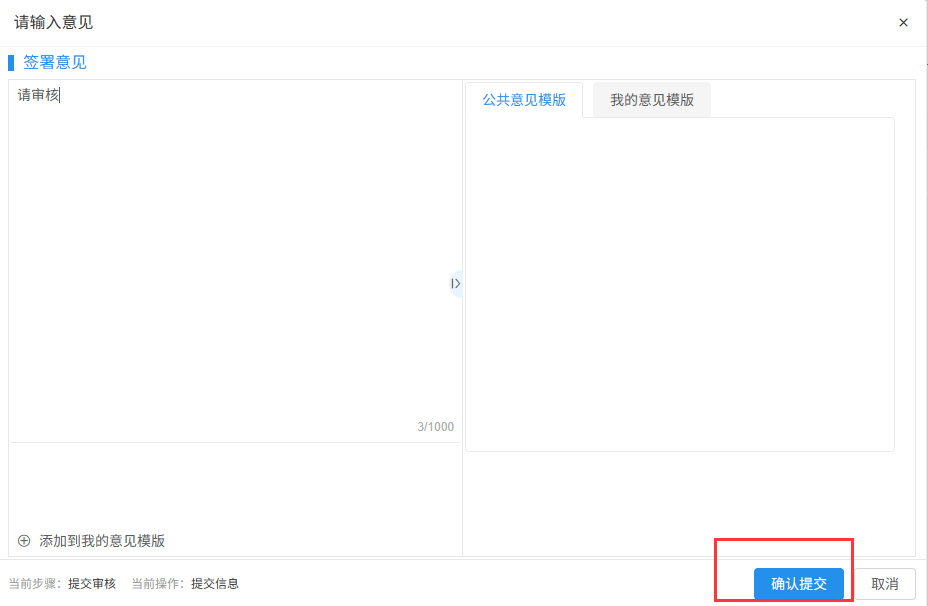 3.13、中标通知书前提条件：开评标时间已过。基本功能：向中标人和未中标人发出中标通知书和招标结果通知书。操作步骤：1、采购代理（采购人）点击“通知书发放”菜单，如下图：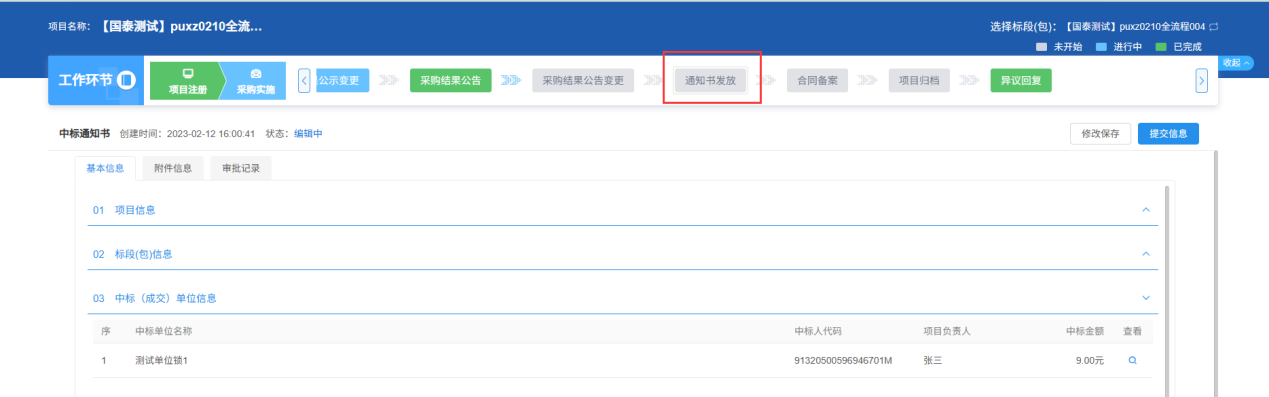 2、查看中标单位信息，中标通知书，采购结果通知书等内容，支持通知书状态反馈。如下图。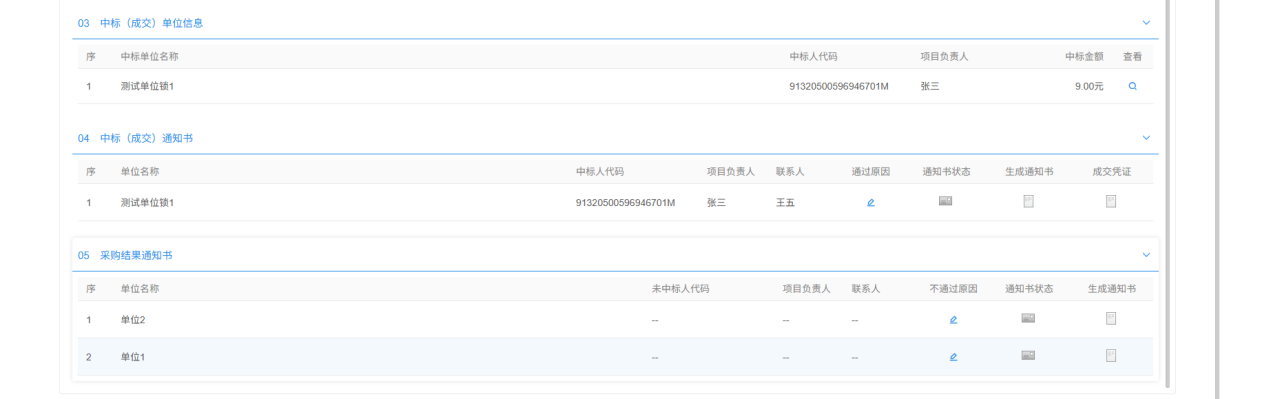 3、采购代理（采购人）点击中标通知书的“生成通知书”链接，弹出“生成中标通知书”页面，如下图：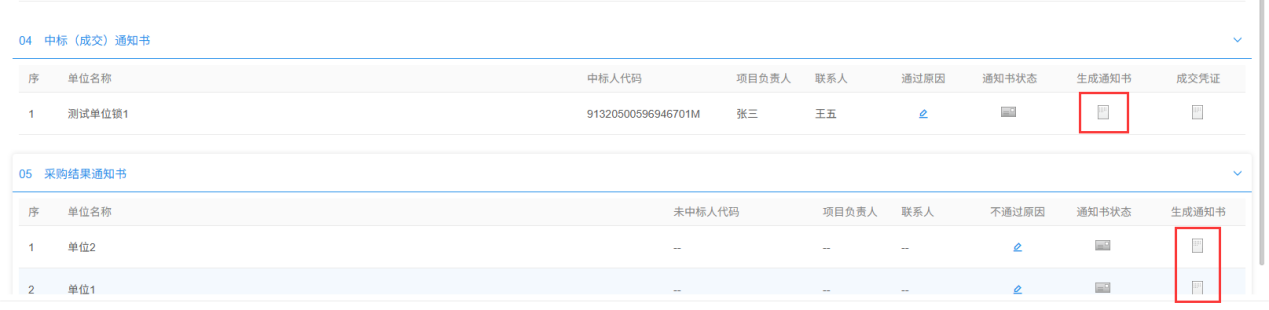 4、在弹出页面中确认签章方式，核查中标通知书内容，并进行签章：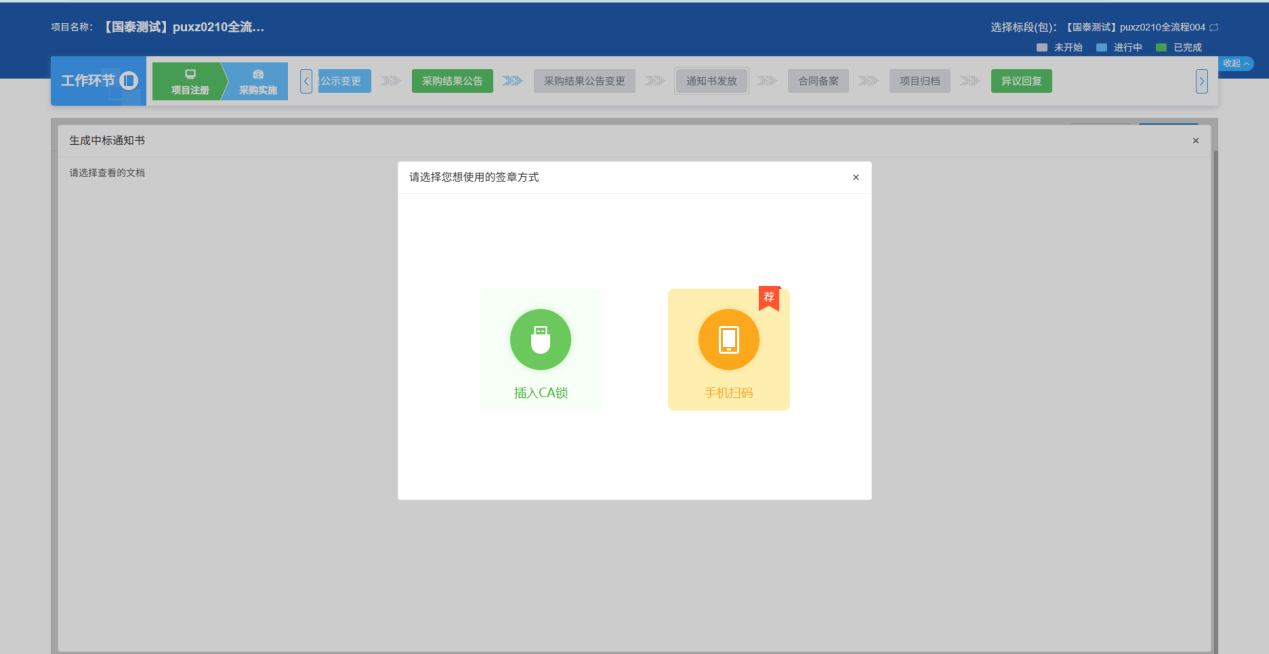 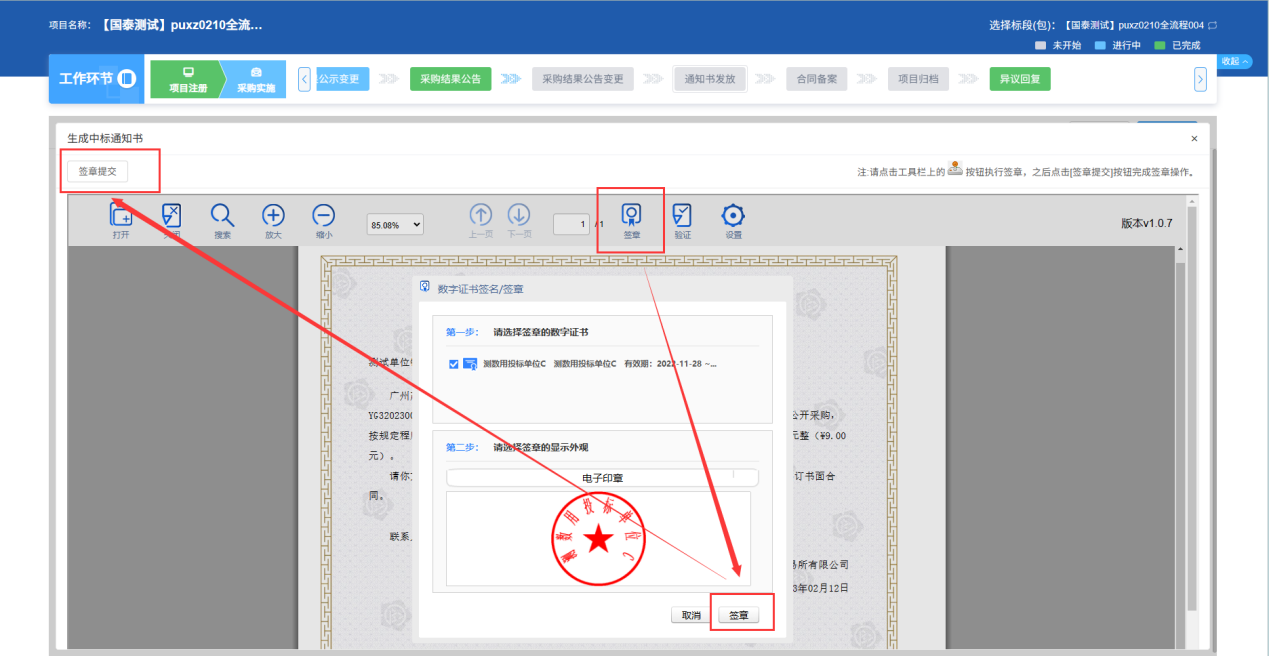 5、签章完毕后，返回“中标通知书”页面，“生成通知书”按钮变为红色，如下图：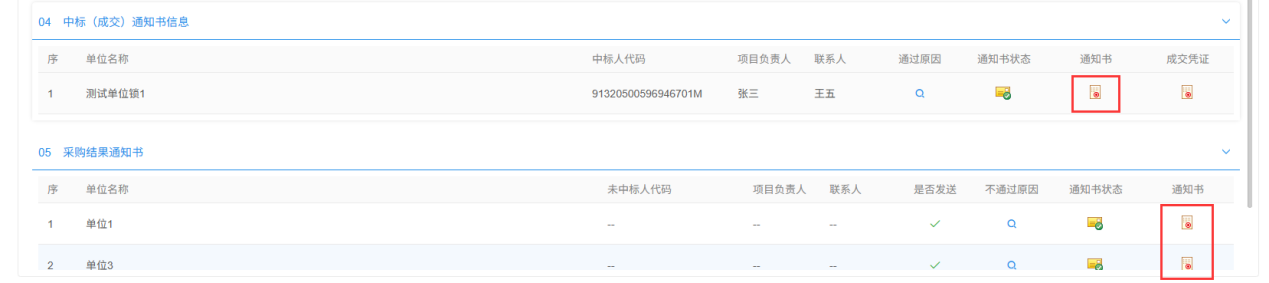 6、所有通知书都生成且完成签章后，采购代理（采购人）点击“提交审核”按钮，弹出意见框，输入意见后，点击“确认提交”按钮，提交确认。审核通过后发送至投标单位。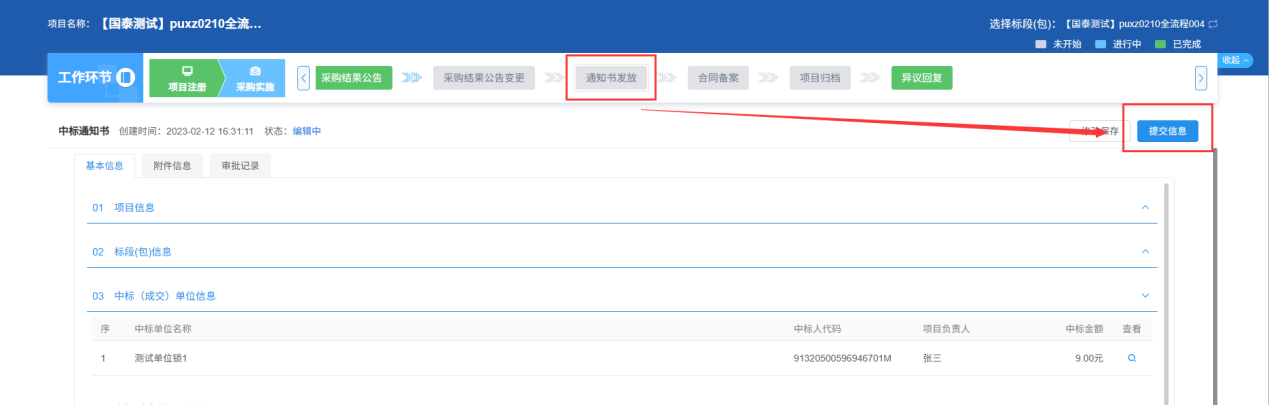 